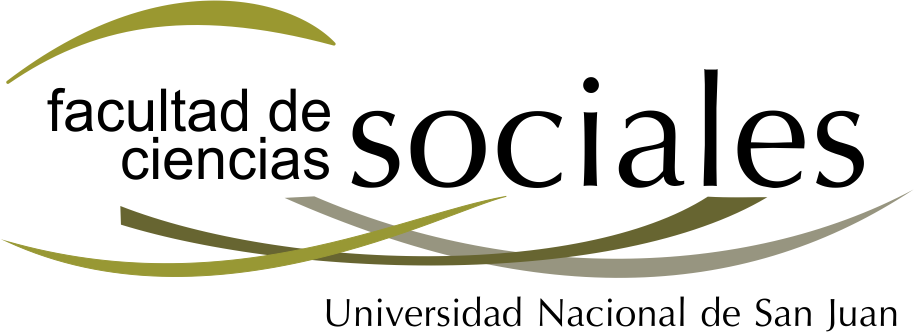 DEPARTAMENTO DE CIENCIAS POLÍTICASCarrera: LICENCIATURA EN CIENCIAS POLÍTICASCarrera: TECNICATURA UNIVERSITARIA EN ADMINISTRACIÓN PÚBLICACURSO DE INGRESO PRESENCIAL MÓDULO DISCIPLINAR NOCIONES DE CIENCIAS POLÍTICAS Y ADMINISTRACIÓN PÚBLICACUADERNILLO DE ESTUDIODOCENTES RESPONSABLES: LIC. SUSANA SÁNCHEZLIC. ILEANA CORREALIC. MARCO VIDAÑALIC. SEBASTIÁN MUÑOZCompilación: LIC. SEBASTIÁN MUÑOZ2020Estimados alumnos aspirantes:Bienvenidos al curso de ingreso 2020. Agradecemos que hayan elegido estudiar en nuestra facultad y en las carreras en que nos desempeñamos como docentes. Sin lugar a dudas, estar presente en estas instancias de decisión para encarar el estudio de una carrera universitaria, implica un desafío que forma parte de algunos propósitos que se proponen lograr como parte de algún proyecto de vida que cada uno va definiendo. 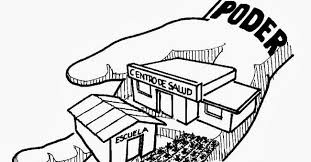 Por eso, es que las Autoridades, Coordinadores y cuerpo docente del Departamento de Ciencias Políticas, los reciben con la mayor consideración y expectativa; buscando ser activos artífices en la formación profesional de las carreras elegidas que en nuestra unidad académica ofrece. Seremos orientadores y facilitadores en cuanto a la predisposición de atender consultas, inquietudes y todo aquello que se presente a medida que vayan tomando contacto con el estudio de los contenidos de la carrera y de la vida universitaria en general.¡Les deseamos un buen inicio de cursado y éxito en este proyecto que comienzan!Por otro lado, para el desarrollo de este módulo, el equipo docente de este módulo, ha elaborado el presente material para estudiar con profundidad, algunos contenidos fundamentales que giran en torno al plan de estudios de las carreras de la Licenciatura en Ciencias Políticas (LCP) y la Tecnicatura Universitaria en Administración Pública (TUAP); que ustedes han decidido estudiar en este curso de Ingreso. Los contenidos y temas, fueron seleccionados en base a los grandes ejes que las diversas asignaturas que se cursan en ambas carreras, trabajan de acuerdo a enfoques, conceptos y metodologías específicas. Asimismo, para posibilitar el manejo de un lenguaje específico y académico, se ha elaborado un glosario con conceptos y términos específicos que podrán ir aprendiendo y manejando; a fin de conocer ciertas terminologías específicas de ambas carreras y de este modo, aplicarlo en el análisis teórico y práctico de los temas que se desarrollen.Módulo Disciplinar de contenidos por carrera elegidaRespecto al presente módulo, nos es grato presentarlo en este día 07 de Setiembre de 2019. Para trabajar los contenidos del mismo, nos encontraremos todos los viernes y sábados hasta fin de mes de Octubre. Los temas que estudiaremos, son los que se han considerado relevantes en cuanto componen gran parte de la formación curricular y profesional de las carreras Licenciatura en Ciencias Políticas y la Tecnicatura Universitaria en Administración Pública. Durante los encuentros, trabajaremos con el material del módulo preparado para ustedes, abordando las principales problemáticas actuales en que se dirige la formación profesional de las carreras en cuestión.El desarrollo de los temas, será proporcionando una serie de herramientas conceptuales, teóricas y metodológicas. Se estudiará el aporte textos bibliográficos seleccionados; complementados con estudios de casos y demás instrumentos y estrategias que permitan durante los encuentros presenciales, ir conociendo comprensivamente los principales temas que serán desarrollados en profundidad una vez que se ingrese a la carrera elegida. ¿Por qué estudiar una carrera universitaria?Estudiar una carrera universitaria es una de las decisiones más importantes que podemos tomar en la vida. La responsabilidad que conlleva junto al inevitable cambio que produce en nuestra vida hace que sea muy importante tener claro por qué queremos entrar a la universidad. Por ello es recomendable que sepamos qué vamos a encontrar exactamente una vez entremos en ella, qué puede aportarnos y qué sacrificios requerirá:Tener el control sobre nuestros estudios de una forma realSi siempre hemos tenido claro un determinado oficio, una rama de estudio o una inquietud personal enfocada a una carrera universitaria en particular podremos con la universidad centrarnos realmente en lo que queremos. La mayoría de cursos escolares en los países están muy estructurados, tocando materias de todos los tipos de conocimiento para despertar el interés en un determinado campo u otro. Aunque es una causa lícita hay ocasiones que se vuelve excesiva, donde a una edad ya más adulta seguimos estudiándolas a pesar de que ya no le vemos utilidad real para el futuro que queremos moldearnos.En la universidad podremos estudiar lo que siempre deseamos, sin tener apenas desviaciones de ese campo central. Estudiar medicina tendrá muy poca carga de historia o de matemáticas, a la par que si nos orientamos en una línea lingüística estaremos estudiando idiomas y todo lo relacionado con el lenguaje. Ya no hay cambios radicales en nuestro día a día estudiantil, sabiendo que, en un principio, el plan de estudios de nuestra carrera está elaborado de tal forma que todas nuestras asignaturas estarán relacionadas entre sí de forma sistémica para dar como conjunto un campo de conocimiento que nos convertirá en el profesional que queremos ser.No obstante debemos tener en cuenta que muchos planes de estudio no se actualizan en las condiciones requeridas, y al ser potestad de cada universidad y unidad académica en particular, podemos encontrarnos que hay facultades de la misma carrera que dan contenidos completamente distintos. En la mayoría de casos esta distinción queda relegada a una mayor acentuación en un determinado aspecto metodológico o de contenidos troncales, pero es ya cruzar una línea que no podremos reconocer en muchas ocasiones.De todos modos, ya el hecho de encarar una carrera que al menos tenemos una mínima predisposición para estudiar, nos proporciona una campo de instancias como:Aumentar nuestras posibilidades laborales en el futuroIndependientemente de las dificultades por las que pase nuestro país siempre tendremos mejores oportunidades laborales cuantos más estudios tengamos. No es cuestión de que el gremio que elijamos tenga mayor o menor demanda, tener una carrera universitaria es haber superado unos años de estudio que han requerido sacrificio y constancia, algo muy valorado siempre. Y es que simplemente tendremos un mayor mercado al que acceder, tanto a trabajos relacionados con nuestros estudios como otros que exijan tener una carrera universitaria, siendo el caso de muchas ofertas del sector público y cada vez más del sector privado.Es importante marcar en este punto que cuanto más nos esforcemos mejor movilidad tendremos cara al futuro buscando un trabajo. No es necesario obligatoriamente que tengamos un expediente inmaculado, si hemos aprendido a movernos en nuestro campo, sabemos lo que nos gusta, mostramos interés y somos trabajadores podremos acceder a más oportunidades laborales. En definitiva, una vez dentro de la carrera hay que tomárselo en serio para hacer que realmente merezca la pena.Pasar una de las mejores etapas de nuestra vidaAunque hay muchas personas críticas respecto a la vida universitaria es indiscutible que los años que pasaremos en ella nos darán experiencias irrepetibles. No solo por la mera asistencia a la facultad, el tiempo que conlleva estudiar una carrera hace que vivamos de una forma muy distinta a la del instituto, creando inevitablemente anécdotas que con el tiempo recordaremos con cariño.Por otra parte habitualmente la estudiaremos a una edad donde tendremos esa mezcla entre juventud sin ser adolescentes y la madurez necesaria sin una carga de responsabilidades. Esto hará que podamos disfrutarla en su máximo apogeo, conociendo a gente afín a nuestra forma de pensar y nuestros intereses de los que muchos acabarán siendo amigos para toda la vida. La experiencia de estar en un lugar exclusivo hasta cierto punto y compartirlo con otras personas como nosotros es de las mejores que podemos sacar de nuestra vida universitaria.Desarrollarnos cultural y emocionalmenteLograr superar una carrera universitaria es un ejercicio que inevitablemente reestructura nuestra mente. El esfuerzo que requiere, la constancia de estudio, el trabajo diario hará que nos sintamos contentos con nosotros mismos a pesar de la carga que conlleva. La sensación de estar haciendo las cosas bien por nuestra cuenta y verlo reflejado con el paso del tiempo a medida que superamos cursos y asignaturas es una sensación indescriptible, donde podemos decir claramente que hemos logrado algo muy importante.En definitiva, estudiar una carrera universitaria puede ser una de las experiencias más enriquecedoras para nuestra vida. Lejos de plantearnos los motivos por los que merece la pena, deberíamos darle un giro y poder visualizar nuestras posibilidades reales de lograrlo. Una vez expuesto estos aspectos, es importante ir entrando en clima académico, invitándolos a empezar a abordar los contenidos académicos en el que gira esta módulo Disciplinar. Por ello, es que a continuación se desarrollan los temas específicos que se estudiarán y evaluarán en el tramo de este curso de Ingreso. MATERIAL DE ESTUDIO DEL MÓDULO DISCIPLINAREstimados alumnos aspirantes al ingreso:Por naturaleza, todo fenómeno político es un fenómeno social. La Administración Pública no sólo es un fenómeno influido por la variable política, sino también que asume una propia entidad, en una forma institucional que engloba al conjunto social, que es el Estado. Entonces puede afirmarse a priori, que tanto el Estado, la Administración Pública, lo Político, lo Público, entre otros, conforman un fenómeno complejo que es el objeto de estudio de las carreras de Ciencias Políticas y la Tecnicatura en Administración Pública. Independientemente de la especificidad de su campo de estudio y del perfil profesional que portan cada carrera, resulta importante desde lo pedagógico y académico, lograr al menos una nivelación mínima en los alumnos aspirantes, en identificar a través de lo teórico y práctico, todos aquellos aspectos y realidades que se desprendan del objeto de estudio mencionado, utilizando las terminologías adecuadas y la capacidad analítica y reflexiva, que tienda a la resolución de problemas de este tipo.El Estado es el marco, el ente principal en el que se despliegan una serie de múltiples y complejas variables que una y otra carrera aborda particularmente. Y no es una entidad conceptual y abstracta; sino que se manifiesta en la realidad social, a través de aspectos concretos como la conformación organizacional de la sociedad –es decir que se compone de diversas organizaciones-; de variados tipos y mecanismos de poder, de instituciones, formas de gestión de políticas, de aplicaciones tecnológicas en la gestión administrativa y política, etc. Todo lo expuesto en párrafos anteriores, es lo que en algunos aspectos, se profundizará en la formación profesional cuando se supere con éxito la instancia del Ingreso. Y como todo fenómeno en el que esté involucrado un conjunto de personas determinado, requiere ante la creciente complejidad, un estudio pormenorizado en el que se complementará con otras disciplinas que aportan a la Ciencia Política como la Economía, la Psicología, la Sociología, la Administración, el Derecho entre otras. Por último, lo interesante de estudiar cualquiera de las dos carreras, es que se vinculan particularmente con lo Político, como arena social de análisis, de debate razonado y fundamentado, de toma de posiciones y sobre todo, de intervención como activo participante en el desarrollo de los fenómenos problematizados y del diseño de estrategias y caminos de resolución de esos fenómenos. Se toma en cuenta pues, no sólo la necesaria capacidad de diagnóstico que supere la “doxa” del café, sino además las competencias para promover y porque no de “gestionar” por mecanismos institucionales, organizacionales y sociales, las posibles y viables soluciones, generando una valoración por aquello considerado de interés social o bien público. Justamente este último término –lo público-, es lo que hace que todo futuro profesional que encare esta realidad, sea llamado a comprometerse responsablemente con la cuestión de lo público. Su naturaleza lo demanda, ya que no sólo sujetos individuales, sino que el ser humano forma parte de un colectivo mayor en el que convive y a la vez busca definir su identidad ante los escenarios que desafían su supervivencia en el sistema.  A continuación, los objetivos que se definen para el abordaje del material de estudio, son:Analizar desde aportes conceptuales, sobre los temas de mayor relevancia que se define para la formación curricular y profesional de las carreras Licenciatura en Ciencias Políticas y la Tecnicatura Universitaria en Administración Pública.Generar instancias de debate y reflexión crítica, de las actuales problemáticas de la realidad internacional, nacional y local, a la luz de categorías y herramientas metodológicas de análisis de los fenómenos sociopolíticos de relevancias estructurales y coyunturales.Orientar la elección de la carrera elegida, en base a la descripción de las competencias que el profesional egresado de la Lic. en Ciencias Políticas y la Tec. Universitaria en Administración Pública, puede aplicar, al momento de insertarse en el ámbito laboral.Promover un involucramiento personal, en la definición y estudio de la carrera elegida, destacando las competencias profesionales de la misma. En la elaboración del cuadernillo, se han seleccionado una serie de artículos para el desarrollo de los siguientes los bloques temáticos propuestos en este material. Los docentes irán trabajando en los encuentros dichos artículos, definiéndose algunas actividades prácticas que al evaluarlas, se irá promocionando el presente módulo Disciplinar. Los bloques temáticos propuestos son:Bloque temático N° 1: Incumbencias profesionales y análisis de algunas problemáticas vinculadas con el fenómeno políticoBloque temático N° 2: Estado, Gobierno y Sistema PolíticoSubtemas del bloque temático1-Concepto y Dimensiones del Estado: elementos, características. El Estado como organización política. Modelos, régimen2- Administración  Pública: principios, aportes teóricos, estructuras, gestión. Vinculación con los fines y actividad del Estado.Sistema Político1-Concepto. Variables, elementos y tipos de sistemas. Aplicación en el Estado: Subsistemas y Macro-sistemas2-El sistema Político y el Sistema Administrativo en el Estado. Aplicación en los mecanismos de gestión administrativa y en las Políticas Públicas3-Relación entre Estado y Sociedad desde el enfoque sistémico, en la conformación de políticas públicas: definición de la agenda pública.Contexto Sociopolítico y el Poder1-El fenómeno de lo social: características fundamentales. Análisis de procesos socio-históricos en Latinoamérica y Argentina2-El análisis de la dinámica del contexto desde el paradigma de la complejidad características fundamentales. Variables.3- El poder como fenómeno social y político: características fundamentales. El Poder, influencia y Dominación en la política. Relación con la autoridad. Tipos de poder. Estrategias de utilización en el Estado y sectores de intereses. Conformación de escenarios  Abordaje teórico y prácticoActores Políticos1-Sujetos individuales y colectivos: características. Movimientos y Ciudadanía. Partidos políticos, Grupos de intereses y movimientos sociales2- Estrategias de vinculación y tipos de poder que implementan: conformación de escenarios sociales. Relación con el Estado y sus Instituciones.Bloque temático N° 3: Organizaciones administrativas. Administración Pública y BurocraciaSubtemas del bloque temático  Organización y AdministraciónLa Administración Pública: composición y naturaleza. Enfoques de abordaje.Características de la Burocracia como modelo de gestión organizacional.Esquema de la Administración Pública ArgentinaConsideraciones finalesBloque temático N° 4: Procesos históricos y contexto sociopolítico en América Latina y Argentina: aspectos principales. Hechos y procesos desde la Colonia hasta en la actualidad*Subtemas del bloque temáticoEl fenómeno de lo social: características fundamentales. Análisis de procesos socio-históricos y políticos en Argentina y de carácter universal.---------------------------------000000-------------------------.En este módulo Disciplinar, se abordan conceptos fundamentales, que le permitan al alumno aspirante ir conociendo el campo de análisis e inserción del profesional en Ciencias Políticas y Administración Pública. Se trabajarán metodológicamente desde una perspectiva dinámica funcional y compleja entre estas dimensiones del espacio público.Es importante destacar que el desarrollo de los encuentros, tendrá una dinámica teórica y práctica. Se irá remarcando en cada uno de ellos, cuáles serán los temas fundamentales que serán para su mayor estudio en las instancias de evaluación de este curso de ingreso. Se aplicarán diversas estrategias de aprendizaje en instancias pedagógicas específicas, que busquen generar interés y motivación por ser un futuro profesional preparado para desarrollar competencias adecuadas ante el complejo y exigente medio social.Desde ya, los docentes y la institución se encuentran a disposición para esta gran tarea; en el que cada alumno aspirante deberá ir definiendo y reafirmando un proyecto de formación profesional. Todo ello demandará parte de nuestro tiempo cotidiano para dedicarlo al estudio y un compromiso responsable con lo asumido. ¡Éxitos!Autoridades y docentes del Departamento de Ciencias PolíticasMes de Setiembre de 2019Bloque temático N° 1Incumbencias profesionales y análisis de algunas problemáticas vinculadas con el fenómeno políticoEl presente módulo contempla involucrar a los alumnos aspirantes, en la lectura de diversos contenidos específicos que el equipo docente ha seleccionado en base a una serie de artículos científicos y periodísticos; que propicien una reflexión sobre algunos temas de interés de las Ciencias Políticas y la Administración Pública. En las clases presenciales, los docentes propondrán como actividades evaluativas de carácter obligatorio, el estudio de estos textos mediante el desarrollo de consignas que se dispondrán en material complementario.Para comenzar, se expone un texto sobre algunas competencias profesionales de los politólogos y técnicos en Administración Pública, para luego avanzar en el abordaje de algunos textos que tratan sobre los fenómenos de estudio de estas disciplinas.Artículo de opinión: diario La Nación (23/08/2015)Politólogos, los expertos en desentrañar el poderPor Raquel San Martín Un congreso reciente en Mendoza, con récord de asistentes, mostró la vitalidad de la Ciencia Política Argentina, que crece en producción, visibilidad e influencia(…) Durante el mes de agosto de 2015, hubo un récord de más de 2000 investigadores en el XII Congreso de la Sociedad Argentina de Análisis Político (SAAP), que tuvo como sede la Universidad Nacional de Cuyo, en torno a un programa extensísimo y nutrido, con invitados internacionales y académicos argentinos que residen en el exterior pero no pierden los lazos de trabajo e interés con el país. (…)La postal mendocina es la muestra más reciente -con particular cobertura mediática este año, además- de la vitalidad de la Ciencia Política en la Argentina, que en las últimas dos décadas en particular creció en varios frentes: cantidad de alumnos y de graduados, publicaciones, redes con el exterior, presencia de argentinos en los círculos académicos de países centrales y visibilidad como voz autorizada para una tarea particularmente compleja: desentrañar los hilos conductores de la política y el poder en el país y en la región, del funcionamiento de sus instituciones, la representación política, las campañas electorales, la administración del Estado y un largo listado de temas cada vez más presentes en las preocupaciones cotidianas de los argentinos. ¿Alguien quiere entender por qué ganan los oficialismos en el país, cómo se construyen liderazgos, cuándo un gobierno puede ser llamado "populista", por qué el federalismo profundiza desigualdades o cómo "bajan" las políticas públicas a los territorios”: Llame a un politólogo. Más aún, por fuera de la academia, los politólogos han ido ganando terreno en otros espacios: consultoría internacional, medios de comunicación, ONG, legislaturas, ámbitos gubernamentales y blogs especializados."La Ciencia Política está dejando de ser un círculo pequeño de especialistas. Hay una demanda de politólogos que tiene que ver con dos aspectos: un descontento general con la política y una necesidad de entenderla, y el reconocimiento a una disciplina que crece y tiene cosas para decir", apunta Martín D'Alessandro, profesor de la UBA y presidente del Congreso de la SAAP. Junto con sus colegas politólogos Marcelo Leiras -profesor de la Universidad de San Andrés- y el senador y ex jefe de Gabinete Juan Manuel Abal Medina, escribió un artículo reciente que repasa justamente la consolidación de la disciplina entre 2005 y 2014. Algunas cifras suman al argumento: entre 2002 y 2011 la incidencia de estudiantes de Ciencia Política y Relaciones Internacionales en el total de estudiantes universitarios del país pasó del 0,9% al 1,1%, mientras la incidencia de los graduados creció mucho más hasta llegar al 2,4%, sobre todo por los alumnos de universidades estatales. Entre 2005 y 2014, además, se publicaron 658 artículos en revistas de Ciencia Política de Argentina. El trabajo registra Politólogos en el campo de la "praxis": dos senadores, once diputados, un gobernador y tres ministros del Poder Ejecutivo nacional entre 2003 y 2014."Respecto a 20 años atrás, los politólogos están más presentes en gobiernos, legislaturas y medios de comunicación. Identificarse como politólogo es informativo y reputado. La disciplina se expandió de las universidades públicas a las privadas. Y los politólogos argentinos siguen exhibiendo una presencia internacional superior a la de sus vecinos", apunta Andrés Malamud, un ejemplo de esto último: graduado en la UBA, hizo su doctorado en el exterior y hoy es investigador de la Universidad de Lisboa, en Portugal.La disciplina tiene en el exterior, justamente, sus dos grandes próceres: GuillermoO'Donnell y Ernesto Laclau, los dos politólogos argentinos con más reconocimiento nacional e internacional, que hicieron sus carreras fuera del país."La Ciencia Política ofrece herramientas, marcos de análisis, teorías y conceptos para construir escenarios posibles y futuros. Permite ordenar lo que está desordenado, y la política generalmente es desordenada", sintetiza Facundo Cruz, profesor de la UBA y tesorero de la SAAP.En una fábrica de dulces"En los últimos 30 años se duplicó el número de Democracias en el mundo. En los sistemas democráticos, la demanda de Politólogos aumenta para poder administrar procesos electorales, legislativos y en áreas de políticas públicas. Hoy hay una gran cantidad de Politólogos que trabajan en órganos electorales, en comisiones de Diputados y Senadores, así como en las burocracias de organismos provinciales yNacionales -explica Ernesto Calvo, profesor de la Universidad de Maryland-. En segundo lugar se crearon un gran número de herramientas técnicas para medir la eficacia de los sistemas electorales y de la implementación de políticas públicas. Hoy, académicos y profesionales como Nate Silver o Silver Jackman han remplazado a los “gurúes” electorales de antaño. A partir de utilizar herramientas estadísticas para predecir elecciones o estimar la probabilidad de que proyectos de ley sean aprobados, esta nueva camada de investigadores está empezando a insertarse en el mundo profesional.Calvo encuentra aún otras dos razones: un sistema global en el cual "muchas áreas de consultoría en política internacional están siendo ocupadas por especialistas en política comparada o en relaciones internacionales". Y un alto grado de colaboración entre economistas y politólogos, en universidades y en áreas de investigación de órganos internacionales.Hay más: en América Latina el objeto de estudio de la ciencia política se ha vuelto particularmente interesante y desafiante. "Ser Politóloga en América Latina hoy es como ser una niña a la que dejan entrar a una fábrica de dulces y le dicen: “probá lo que quieras': probablemente no haya otra región del mundo donde la innovación política se haya manifestado con tanta fuerza. En nuestra región hemos vivido en los últimos treinta años procesos inéditos de consolidación democrática, retrocesos autoritarios, explosiones del sistema de partidos seguidas de experimentaciones constitucionales y de régimen y también estabilidad. Tenemos fracasos políticos y éxitos también. Esta multiplicidad genera incontables posibilidades de estudio, comparación, y juicio normativo", se entusiasma María Esperanza Casullo, profesora de la Universidad Nacional de Río Negro.Sigue: "En la región tenemos, además de diversidad, algo que es central para expandir la Ciencia Política: anomalías. Se supone que los populismos, por ejemplo, siempre gastan más de lo que tienen y generan caos e inflación: el caso es que mientras que la Venezuela Chavista parece reforzar la teoría, tenemos al gobierno de Evo Morales que hace un manejo estricto de las cuentas públicas: en este caso, o decimos que el M.A.S no es populista o cambiamos la teoría. Y así sucesivamente; las posibilidades de comparaciones abundan".¿Qué lugar ocupa la Ciencia Política en el debate público, compartiendo ese espacio con periodistas y analistas de otras disciplinas? "Depende del país -dice Malamud-. En EEUU los Politólogos no participan de ese debate salvo excepcionalmente. En Portugal viven en la televisión. Argentina exhibe un buen equilibrio: los politólogos aportan información y análisis pero no monopolizan el espacio político y mediático."Para Calvo, hay que mirar una influencia creciente por fuera de los grandes medios. "Durante muchos años, el debate político en los medios estaba dominado por periodistas y “gurúes” de la política. Hoy hay blogs como The Monkey Cage, Pollster.com o fivethirtyeight que rutinariamente son utilizados por los medios de Estados Unidos como la “voz autorizada” en temas políticos. En Argentina cada vez más se generan blogs y publicaciones que discuten de modo informado sobre cambios políticos. Aquí está la revista El Estadista o el blog de Andy Tow, lugares donde el público interesado busca datos políticos que antes eran inaccesibles."Cuando miran hacia el futuro próximo, los Politólogos apuntan al diálogo con otras disciplinas, a los estudios comparados y, en nuestra región, a la tarea de "explicar los modos de ser de la política latinoamericana", como dice Casullo. Y reconocen una satisfacción agregada a la de su creciente relevancia: si son demandados, la Democracia está viva.-------------------------000------------------------Una vez leído el artículo anterior, hay que destacar que una de las competencias principales que todo profesional de las Ciencias Políticas e incluso de la Administración Pública debe tener, es el de saber diagnosticar y analizar los fenómenos problemáticos de la realidad. Por ello es que a continuación, se ofrece el siguiente texto para hacer referencia sobre la importancia del desarrollo de esta competencia en la formación profesional, e incluso aplicarlo en al menos textos de los posteriores bloques temáticos que se desarrollan en este cursoAPRECIACIONES SOBRE EL ANÁLISIS POLÍTICO¿Qué busca explicar el análisis político? El análisis político es una sub disciplina de la Ciencia Política en particular que se encuentra sometida a diferentes presiones. Por una parte, necesita reivindicar su especificidad, toda vez que a menudo tiende a ser confundida con el sano ejercicio de opinar de manera cotidiana sobre la coyuntura política, hábito necesario y consustancial al ejercicio de la ciudadanía, pero metodológicamente diferente del análisis político. Por otra parte, diferentes actores político‐económicos han tratado de reducir la esfera de “la política” y, en consecuencia, el alcance del análisis político. Esta maniobra ha consistido en generar consensos que excluyesen de la discusión política un número creciente, y crecientemente importante, de cuestiones y decisiones que, se decía, no debían afrontarse como “ideológicas”, sino técnicas. La economía, tanto a nivel académico como aplicado, ha sido quizás el área paradigmática de esta operación, y el neoliberalismo la formulación política más acabada, paradójicamente, de este intento de “despolitizar” fundamentales parcelas de la vida social. Importantes teóricos políticos como Slavoj Zizek (2007) o Chantal Mouffe (2007, 2009) han reivindicado el uso del término postpolítica para este intento de anestesiar lo político, reduciéndolo a una mera actividad de gestión de lo existente, acotado por fuertes consensos normativos nunca explicitados, que se blindan a través de su exclusión de la discusión política y, por tanto, de la democracia. No obstante, y pese a sus pretensiones, la “postpolítica” es nítidamente política, puesto que la decisión de entregarle a “técnicos” el manejo de los asuntos públicos excluye necesariamente otras opciones; es decir, entra en el campo de lo político, y quiénes sean esos profesionales y dónde se hayan formado es siempre una cuestión relacionada con diferentes paradigmas o visiones en competición, y determinante en el tipo de políticas públicas que éstos diseñen y apliquen.En este sentido,  se aborda el análisis político como la comprensión de situaciones políticas concretas (no sólo de cambio, sino de estabilidad), resultado de una determinada correlación de fuerzas entre diferentes actores, y de la sedimentación de sentidos compartidos que ordenan de una forma y no de otra las percepciones de los actores, sus alineamientos y, en fin, el campo político. De esta forma, el objeto principal de estudio para el análisis político es el poder político, entendido no como un objeto que se posee de manera absoluta, sino como una relación de distribución desigual, siempre inestable en última instancia, sujeta a tensiones, contradicciones y cambios.    El análisis político, entonces, se revela cual ejercicio necesario para la comprensión de los equilibrios, negociaciones y disputas que componen un determinado orden social. En ese sentido, es muy recomendable, no sólo para los académicos, sino también, y de forma prioritaria, para los servidores públicos y actores políticos y sociales, puesto que su empleo permite hacer diagnósticos de la sociedad o grupo sobre el que se quiere intervenir, diseñar políticas públicas adecuadas (no sólo a los objetivos buscados sino a su posible recepción), evaluar de forma crítica el impacto que éstas hayan tenido y rediseñarlas para un nuevo ejercicio. Esto es válido no sólo para la acción de gobierno, sino también para los actores que quieran desarrollar estrategias de oposición, resistencia, negociación y reforma o ruptura del orden existenteEn síntesis, el análisis político es el conjunto de actividades intelectuales que se ejercen sobre una situación política dada para conocer su génesis, formación, actualidad y proyección. El análisis político se refiere al proceso de descomponer un todo (sistema político) en sus elementos componentes a fin de estudiarlos y determinar su naturaleza y conexiones.El análisis político nos ayuda a comprender el mundo en que vivimos, realizar opciones más inteligentes entre las alternativas a que nos enfrentamos y ejercer influencia en los cambios inherentes a todos los sistemas políticos, en todos sus niveles, dimensiones y variables que se seleccionan y estudian. -------------------------0000000------------------------Artículo, diario Página 12 (04/05/19)¿QUÉ ES LA POLÍTICA?Por Horario GonzálezReacia a ser definida, en primer lugar la política fascina porque jamás concluye su intercambio de piezas y estas nunca se equivalen entre sí. Si todo ocurre en un espacio plano, el conjunto de los actuantes siempre estará obligado a rezar la oración de “lo que falta”, “lo que no alcanza”. Parece una forma arcaica de la economía, un trueque siempre inestable, un desequilibrio que no se remedia. Aquí las promesas solo se combinan con olvidos y construcciones fugaces. La atracción principal de la política consiste en que condiciona todo lo que todos decimos querer. Precisamente porque todos actuamos al mismo tiempo una divergencia.Es cuando se siente el deber de llamar a la “generosidad” –es decir, que alguien cese de actuar–, pero eso nunca se logra. Cada uno, en el ruedo político, no puede dejar de ser lo que es. Visto desde un plano único, lo político obstaculiza cada conjunto de hechos con otro conjunto fáctico, semejante y contrapuesto. Pero con múltiples segmentos que saltan constantemente de un lugar a otro. Visto por el absurdo, lo más importante entonces es ese salto. El secreto riesgo de deserción. Ahí se ve que en política solo hay tiempos entrecruzados, repletos de cortes, oscuros y profundos. El ser político no es euclidiano, sino que transcurre en múltiples espacios que no encajan entre sí. No se quiere confesar el deseo de dar ese salto, parece mejor cultivar una identidad persistente. En esa estabilidad ficticia, el político adquiere la máscara añorada del tecnócrata, cuando ya no tiene que decir quién es.La política es enemiga de la satisfacción total y simultánea en sus partes tan diversas. Debido a eso también crea, pero para combatirlo, su “espacio público basado en la totalidad de la comprensión social”. Con esto, ninguna totalidad puede sentirse cómoda o desagraviada, pues si se generara una absoluta seducción, ella se desplomaría de inmediato al quedar saciada en un instante. El imposible destino de la política sería entonces el ascetismo.Pero que algo quede firme, que las cosas tengan una dádiva de inmovilidad, es lo que subyace en cualquier política, ya se diga conservadora, reformista o revolucionaria. El movilizador más entusiasta, el juglar del cambio más convencido, construye siempre un ritual, una base firme para tanto movimiento. A fin de convocarlo y al mismo tiempo refutarlo. No es fácil quedar sin instituciones, pero es fácil hablar en camisa y que solo se escuche el viento entre las arboledas y, entre las sombras, asome una torre perforadora de gas.Pero en el neoliberalismo estas difíciles características se convierten en una exuberante impostura, siempre disimulada en la construcción de personas enumeradas, computadas, remarcadas y repuestas permanentemente en la góndola del Mal. Por eso, decir “cambiemos” no es ilógico. Un ser vacío pero situado en un lugar fuerte, se reviste de una voz colectiva para escucharse decir, y escuchar que le dicen, en un susurro insoportable: cambiemos, cambiemos. Consigue entonces moldear por el reverso a los individuos para adecuarlos a velocidades, fluidos y ondulaciones sin acto de cierre, pues eso ya se produjo al principio. Cuando se constató que individuo es igual a repetición. Cambiar, así, es postular un Amo que te susurra “¿viste que ahora auténticamente sos vos?”.Con eso, la política (del neoliberalismo) ilusiona con una libertad en singular, que no altera las bases más firmes de una arcaica dominación. Dicta una orden pero finge recibirla de los que ya la aceptaron y proclaman: cambiemos, cambiemos, que deseamos ser átomos liberados. Pero todo ello, gracias a la sospecha y al odio. El neoliberalismo elimina la forma representacional, tan deficiente, que se conoció por siglos. Por eso, esta política se concibe como una progresiva absorción del sujeto, hasta el punto de que ya expropiado cree que habla por sí mismo. Pero ahora es ventrílocuo. Antes, en que estaba relativamente libre, le parecía que ocurría un tiempo dónde lo amenazaban los garantistas, que impedían el experimento de que otros le injertaran voces.Parte de la contradicción en el corazón de los neoliberales es que destruyen viejas instituciones, que, aún burocráticas, son parte de un mínimo cimiento de la vida pública. La reemplazan con procedimientos, colores, aplicaciones digitales, espectáculos del Estado y de personas vivientes, pero como en Shakespeare, disfrazados de árboles. Nada que obstruya el flujo del capital, nada de prisiones, sino fuga. Para las personas, ciudad uniformada, existencia dentro de un logotipo.Los sujetos reales del neoliberalismo surgen de plasmas previos, embriones que esperaban encontrar póstumamente su vida, aunque atenazada. Lo que se plasma allí es la obligación de portar y vivir como individuo su propia condición de dato, de emisor de pulsaciones. Para poder, así, encajarse en normas horarias, de transporte, de consumo, de vigilancia, de pensamiento, de inteligibilidad. Y viceversa, acoplar las categorías generales de gasto vital, en tal o cual serie de sujetos. Al ítem “fervorosos” le asignamos tantos millones de individuos, al ítem “abúlicos” otros tantos, quizás menos.¡Medidas de gobierno! Este aglomerado mecánico sirve para adosar individuos a la máquina reproductora del lenguaje de servicios: catalogados anticipadamente todos los deseos, cada uno entra libremente en alguna cuadrícula para declararse deseante, pero su deseo ya fue empaquetado. Se lo encapsuló creyendo que hay deseos que gozan de una transparencia absoluta, la que él ahora vive sin saberse sujeto, adentro de los estuches previstos de conexiones; serán muchas, todas prefiguradas; no es el sujeto el que aplica, sino que las aplicaciones tienen sujetos.Solo se habla ahora de dejar sueltos los deseos singulares, que una fea realidad condiciona siempre. “Qué más quisiera yo que todos los argentinos la tuvieran más fácil; si hubiera otro camino, créanme, ya lo hubiera propuesto.” He aquí un caso de singularización del sujeto neoliberal, con la pegadiza plegaria del inverosímil impostor. No puede examinar la falencia de su ideal máximo. Yo = yo. Por eso todo en él es una clase maestra de indigencia humana. Si pensó tanto para buscar otro camino y no lo encontró, hay una falla muy honda en el significado del pensamiento. El peso fatal del “a priori” es tan grande en el neoliberalismo, que horas enteras de cavilación, que hasta pueden llamarse retiro espiritual, solo llevarán al punto de partida, la igualdad supina del que habló con lo que fue hablado. El nace ya conversado, ya enmarcado.Fuera del Neoliberalismo, lo más escuchado en términos de lo que se habla –cuando se habla de política– es sobre algo que no alcanza, algo que falta, lo que no se sabe qué, lo que está aún disponible. Evidentemente este es otro elemento de fascinación. El político profesional no ignora las raíces profundas de la atracción que siente por verse anunciando “lo que falta”, acaso permitiéndose relativizar “lo que hay” y al mismo tiempo arrojando una visión lineal de los eventos colectivos. Para el cual no imagina desvíos, no hay momentos previos que desplazados súbitamente interfieran en las retículas ya implantadas dónde se mueve el ajedrez político, jurídico, comunicacional. Pero solo ese enraizamiento en lo inesperado será ley en nosotros, bajo la forma del otro. Esto permitiría hablar de novedades, modificaciones, nuevas instancias desviadas de la norma burocrática. Nada de esto puede detectarse en el lenguaje de la “acumulación política”. Cuando parece ya estar todo “acumulado”, la mínima sospecha de que hay una fisura, lleva al “créanme”. Juego peligroso; cada “créanme” crea un abismo más profundo.Es que el modo en que el neoliberalismo configuró la política del “no había otra” surgió de una suma cero donde nada se crea, sino que el que pensó tanto para concluir que no había más solución que un quebranto gradual –más perverso aún– solo puede sacar algo del fondo de la olla rascando con furia contenida. Allí donde aún preexiste la población. Todo esto no puede ser combatido solamente con un pensamiento que sigue el rosario lineal de “lo que falta”. Por lo menos, no con el presupuesto de que lo que “hay” es un “piso” de una arquitectura prefijada que debe convertirse a la “unidad general”.Esto no se obtiene sin que se reconozca el grumo recóndito que parece etéreo, pero es el material fortuito a la espera. Estará fuera de todo plan, conciliábulo o contabilidad, pero repentinamente emerge. Entonces aviva todo, hace arder lo congelado, y mucho más lo ultracongelado, que se apodera de lo anteriormente ya congelado, elevando la frialdad del dominio varios grados bajo cero. Como siempre hay algo peor, se nos invita así a la antiquísima leyenda del mal menor, donde el mundo son graduaciones y no cortes decididos por una historia soberana. Llamaríamos lo político, en sentido estricto, a la resistencia al “mal menor”. La política heredada –la que fundó sociedades y naciones aún con sus conocidas falencias– se basó en sujetos, acciones y discursos que podían cerrase sobre sí pero conservando una ambigüedad constitutiva, considerando la ley y sus poros como aquello por donde circula lo tácito de la ley. Lo aun no configurado como ley. Solo el neoliberalismo postula, en la base, la rigidez de la ley –uno por uno conectados por su exterior–, mientras permite arriba la norma de la ilegalidad, que hace continuas excepciones para sí misma. Entonces la ilegalidad domina sobre la ley o pasa a ser la ley. Pero esos simulacros les costarán caro. En cambio, un conjunto humano por el que ronda un sentido de emancipación, mantiene la ley en su conciencia con intensidades diversas, no como un latigazo reglamentario manejado por la mano del Gran Ilegal con casco de gasista que profesa el “no había otra”, matriculado un día antes de la explosión.Por eso, conectarse no es un acto técnico sino una difusa acción inherente a lo humano. Conectarse no surge de una voluntad regulada o de un cableado, sino de superposiciones casuales, de excepciones que la laxitud le propone legítimamente a la norma rígida. O que la distensión le propone al reglamento del déspota serial y oficinesco. El neoliberalismo necesita la norma para computar sujeto por sujeto, inmunizar a cada uno del otro y decir “pensé todas las alternativas, pero no hay otro remedio, créanme”.La teoría clásica postuló que un sujeto se sostiene en tres personas: yo, mis adversarios y mis jueces. Es lo que designa a lo político como una elección cada vez más compleja de sus propias decisiones, consecuencias, juzgamientos. Un sujeto político nunca termina en él mismo, sino en sus sortijas vaporosas que lo trasiegan en variados círculos. En algún momento debemos decir en la asamblea interna de nuestros otros cuál es la voz que moldeará nuestra figura pública. Nunca será la del yo más artificial –sea la del “créanme” o de la más aceptable sumatoria de “lo que falta”–, sino la de un yo social que busca su palabra cifrada, que incluye muchos otros yo entrelazados y contradictorios. No se los debe apilar, sino hacerlos participar de una unión política más fresca y efectiva. Adicionar sería fácil. Lo difícil pero necesario es descubrir que lo que falta no es un segmento alejado atraído por un astuto imán. Sino que lo que había que descubrir lo conocíamos, porque ya habitaba entre nosotros---------------------00000--------------------Diario La Nación: artículo de opinión08/08/2019LA ÉTICA DEL VOTO ÚTILPor Carlos ManfroniLa decisión entre el voto útil y la elección de un candidato que se ajuste plenamente a las propias convicciones y creencias resulta siempre una alternativa ética; al menos para quienes miran más allá de la conveniencia momentánea o de resentimientos personales a hora de cada convocatoria electoral.Como todas las acciones humanas, el voto no escapa a una valoración moral; y las valoraciones morales nunca deben prescindir de las circunstancias.Cuando a una contienda por la presidencia de un país se presentan cuatro o cinco fuerzas parejas en sus posibilidades de obtener el triunfo, no parece que existan obstáculos morales para votar al partido que más se acerque a las propias convicciones. A los efectos de este ejercicio, habrá que suponer que las propias convicciones se formaron después de una valoración honesta que previamente se haya hecho respecto de cada fuerza; ya que este es un ejercicio teórico que proponemos para gente honesta.¿Pero qué sucede cuando hay sólo dos fuerzas con perspectivas reales de ganar y otras dos o tres sin perspectivas de acceder a la presidencia?Supongamos que alguna de esas dos o tres fuerzas sin posibilidades representa las propias convicciones en mayor medida que cualquiera de las dos que lideran, por lejos, las encuestas. Es en tales circunstancias cuando las opiniones se dividen. Un número importante de ciudadanos opina, de buena fe, que debe votarse siempre al candidato que se acerque más al ideal esperado, ideal que no ve representado, al menos en la medida deseada, por los partidos líderes. Estas diferencias podrían derivar de cuestiones tan importantes como la oposición al aborto o el enfoque respecto de los derechos humanos o la convicción en la defensa del libre mercado, por citar algunos ejemplos comunes a todos los países de Occidente. En algunas naciones, se sumarán otros elementos de decisión también trascendentes, como la posición respecto de corrientes separatistas, la integración regional, etc.El problema del enfoque "purista" es que busca preservar el propio prestigio antes que el bien común; la posibilidad de decir después: "yo no lo voté"; o "yo voté al que sostenía mis principios; los demás son culpables". Existen incluso quienes defienden convencidos el voto en blanco, como una manera de no contaminarse.El error ético de un criterio "purista" consiste en no considerar que las consecuencias previsibles de las acciones, forma parte de la misma acción. Las acciones son las acciones y sus consecuencias y, por tanto, la ética de las acciones es también la ética de sus consecuencias.En teoría, nada ofrece al elector purista mayores garantías de no contaminarse que un voto en blanco. Pero quién vota en blanco está votando por alguien, porque su acción o, mejor dicho, su omisión no pueden desprenderse de sus consecuencias. En el mejor de los casos, está jugando a la ruleta rusa con la suerte de la República; la posibilidad de tener lo que no se deseaba y algo peor.Entre dos resultados posibles -y esto se aplica a cualquier orden de la vida-, siempre habrá uno mejor que el otro. Después de todo, Aristóteles sostenía que el mal es la ausencia relativa del bien. Sólo hay que examinar cuánto de bueno ofrece una posibilidad real que la otra no ofrece.La decisión en favor de alternativas que sostengan un mayor bien teórico, pero sin posibilidades de hacerlo prevalecer, representa casi lo mismo que el voto en blanco.Diferente es el caso en elecciones legislativas, cuando las fuerzas minoritarias tienen la posibilidad de obtener bancas en el Congreso, sin poner en riesgo, a todo o nada, la conducción ejecutiva de una nación. En esas ocasiones, el voto por candidatos que no lideran las encuestas pero que sostienen principios más puros, en orden a las propias convicciones, puede ser una opción moral válida. Una vez más, las consecuencias de las acciones forman parte de la propia acción.La Historia progresa por tramos y el que no vea esto, no ha leído la Historia. El apoyo a los cambios de una vez y para siempre sólo ha conseguido dictaduras sangrientas. Y aún las dictaduras necesitan algún consenso cómplice, como describía Václav Havel con la escena del verdulero que, igual que todos en la vieja URSS, colocaba diariamente en su negocio el letrero: "¡Proletarios del mundo, uníos!".Frecuentemente nos referimos al voto útil, casi despectivamente, como una decisión pragmática; pero en realidad se trata de una acción del más puro sentido moral.--------------------0000------------------------ARTÍCULO DE OPINIÓNLA POLÍTICA COMO CONFLICTOPor  C A R L O S C A S T I L L O ( H T T P : / / D I A L O G O P O L I T I C O . O R G / A U T H O R / C A R L O S - C A S T I L L O / ) A B R I L 2 5 , 2 0 1 7  D E B A T E S ( H T T P : / / D I A L O G O P O L I T I C O . O R G / C A T E G O R Y / D E B A T E S / )La política en democracia nace y vive del con􀃛icto. En sociedades plurales, con intereses diversos e incluso hasta contrarios, la política busca ser el espacio donde las diferencias se dirimen a través de la negociación, el diálogo y el acuerdo.Por eso, las posturas radicales, cerradas o inamovibles tienen —o debieran tener— poco futuro en la democracia: el todo o nada cancela el debate, lo sitúa en extremos irreconciliables y la cerrazón impide que todos cedan para que, al mismo tiempo, todos ganen.La derrota o la victoria son, por ello, pasajeras bajo un régimen democrático. El que hoy está arriba puede estar abajo mañana; la oposición será gobierno un día y el Gobierno pasará a ser minoría que deberá volver a ganarse la confianza de la sociedad.En todo este proceso yace latente siempre el conflicto, que es de alguna forma el acicate que hace funcionar a la política. Negarlo es ignorar la naturaleza propia de las sociedades; ignorarlo es pretender que el otro, el que piensa distinto, no existe o no vale la pena ser considerado.Entre la negación y la ignorancia del conflicto hay, en medio, la siempre latente tentación de suprimirlo, de ahorrarlo mediante atajos que pretenden pasar por alto el proceso de dialogar, de acordar, de buscar coincidencias por encima de las diferencias.Suprimir el conflicto suele ser casi siempre un atentado contra los valores que sostienen a la democracia. Y atentar contra estos es, poco a poco, restar calidad a la propia democracia.Cuando, por ejemplo, un tema que divide a un grupo se omite o se calla para evitar la discusión que podría provocar —y allí donde la división está siempre latente—, se premia el silencio por encima de la palabra, esa materia prima de la política y sus herramientas, la retórica y la oratoria. Esto lleva de igual modo a evitar la negociación que generaría el consenso, ambas prácticas que vigorizan y fortalecen también a la democracia.Cuando, de igual modo, los partidos suprimen la democracia interna con tal de omitir el contraste de propuestas y el debate, o hacen de estas prácticas un deplorable espectáculo de lucha encarnizada, se vulnera la democracia en sus procesos puntales: la competencia y la elección.Ambos ejemplos buscan suprimir el conflicto, voltear hacia otra parte ante la inminencia de este y salir del paso mediante acuerdos, casi siempre entre cúpulas, que dan la espalda al votante o militante, le niegan la participación y merman el ejercicio democrático en sus prácticas más elementales.Y los partidos deben ser mucho más que la búsqueda del poder por el poder, que es la lógica que prevalece cuando se suprime el conflicto y se fuerza la unidad —cuando esta no pudo conseguirse con liderazgo, con normatividad y con prácticas democráticas— a costa de la formación de ciudadanía, de la práctica cotidiana de la democracia que la convierte en costumbre, luego en hábito y al final en cultura.La sola búsqueda del triunfo a costa de lo que sea lleva a suprimir el conflicto, a verlo como un estorbo, un lastre o la razón de todas las derrotas, retrocesos o estancamientos.Una clase política que rehúye el conflicto va desmantelando los engranajes que hacen posible la democracia, hasta que esta se convierte en el solo acto de votar, vacío de sentido, de razones, de fines superiores que los de la obtención del poder.Donde falta el conflicto sobra la política, y la democracia se vuelve un mote para dar nombre a los procedimientos por los que las elites se disputan candidaturas, diputaciones o gobiernos; y ahí no hay sociedad, o esta vale solo por lo que su voto es capaz de producir.Si el ciudadano es solamente su voto, y la democracia se reduce a las campañas y las elecciones, la brecha entre política y sociedad se ensancha hasta hacer a una y otra irreconocibles, con cada vez menos en común, cada cual encerrada en su coto de acción.Lo público entonces deja de serlo para convertirse en esferas cada vez más parceladas, fragmentadas en un individualismo donde cada quien mira para sí y rara vez afuera de sí. El conflicto es el mejor combustible para echar a andar una sana democracia.Carlos Castillo | @altaneriasDirector editorial y de Cooperación Institucional en la Fundación RafaelPreciado Hernández. México. Director de la revista Bien Común.--------------------------00000--------------------------Artículo de opinión: blog América Latina en movimiento http://www.alainet.org/esLO POLÍTICO Y LO PÚBLICOPor Carlos Ayala RamírezLa vida política, en su definición moderna, es la que tiene que ver con el Gobierno del Estado, y por lo tanto, incluye también la militancia en los partidos que luchan por hacerse con el gobierno. Para la política partidaria la lucha por el poder y el deseo de servir son, a efectos prácticos, una misma cosa. Sin embargo, la realidad nos muestra que quien más ambiciona el poder no es el que más y mejor puede servir, sino el que quiere imponer sus intereses particulares o partidarios sobre el interés general. Ya Maquiavelo, en su momento, puso de manifiesto – en su obra el Príncipe – cómo funciona realmente el poder cuando toda acción política está dirigida a la conquista y la conservación del mismo; para este fin, cualquier medio es válido. Es preciso entender, escribió Maquievelo, “que un príncipe, al menos el que accede por primera vez al poder, no debe proceder de acuerdo con lo que la gente considera correcto porque en muchas ocasiones se verá obligado – a fin de asegurar su poder – a actuar en contra de la fidelidad, la misericordia, la compasión y la religión”. Por este tipo de postulados Maquiavelo ha adquirido mala fama; pero en realidad en su obra él expone la política que vio y vivió: observa y describe un modo concreto y habitual de hacer política, sobre todo, de los gobernantes, donde la perversidad y la corrupción se juntan.Este modo de proceder, que sigue presente en la política y en los partidos actuales, es una de las principales causas por las que la confianza e interés en la política es, por lo general, muy baja y en deterioro constante. Sin embargo, es indiscutible que la política como forma de ejercer el poder es necesaria, pero debe tener sus límites.Leonardo Boff en uno de sus escritos nos dice que todo poder debe estar sujeto a un control, normalmente regido por el ordenamiento jurídico, con vistas al bien común; debe venir por delegación, es decir, debe pasar por procedimientos de elección de los dirigentes que representan a la sociedad; debe haber división de poderes, para que uno limite al otro; debe haber rotación en los puestos para evitar el nepotismo (favorecer a familias o personas afines) y el mandarinismo (gobierno arbitrario); el poder debe aceptar la crítica externa, someterse a un rendimiento de cuentas y a la evaluación del desempeño de quienes lo ejercen; el poder vigente debe reconocer y convivir con un contrapoder que le obliga a ser transparente o a verse sustituido por él. A estos puntos nosotros agregamos que el recto ejercicio del poder pasa también por hacer de la política uno de los instrumentos idóneos para enfrentar el mal común y posibilitar el bien común; por ejemplo, cargar con la pobreza estructural y transformarla en justicia social. Estos límites y condiciones pueden resultar un verdadero antídoto para quienes han hecho de la política un modo de adquirir privilegios y ventajas, una forma de repartir los recursos del Estado, una forma de vivir relativamente fácil por la rentabilidad económica y política que da el poder. Si se quiere dignificar la política, son necesarios estos límites.Ahora bien, reconociendo que todo tiene una dimensión política, en el sentido antes expuesto; no menos cierto es que lo político no lo es todo. Lo “público” es mucho más amplio y variado que lo que normalmente llamamos “lo político”, y está relacionado con el conjunto de bienes que van, desde los recursos naturales, pasando por los estrictamente económicos, hasta llegar a los de carácter ético como la justicia, la verdad y la libertad. Pero lo público también puede estar representado por los males comunes que afectan a una colectividad: el hambre, la depredación, la pobreza, la impunidad, la violencia, son, entre otros, algunos de los más graves. Asumir lo público con responsabilidad implica una actitud activa para conseguir el bien común y erradicar el mal común, y eso no puede lograrse sin la participación ciudadana. Pero para que esta sea cualificada y tenga incidencia en las transformaciones sociales, requiere de ciudadanos y ciudadanas que no sólo estén atentos a las cuestiones públicas, sino también dispuestos a participar en los distintos ámbitos de la sociedad civil, de forma crítica, creativa y comprometida.Crítica, frente a la realidad política actual que se acredita como democrática y que termina enfatizando la participación ciudadana al ejercicio del voto o de la libre expresión, aunque se vote pero no se elija, y aunque no todos tengan igual acceso a los medios de comunicación. Creativos para poner límites a las desviaciones y perversiones del poder, pero también para cultivar relaciones solidarias, participativas y éticas del mismo; por ejemplo: participación ciudadana en la elaboración de presupuestos municipales, en la defensa del medio ambiente, en la democratización de los partidos políticos, en la defensa y promoción de los Derechos Humanos, en la lucha contra la partidocracia, en el esfuerzo por recuperar la política como vocación, en la búsqueda de justicia, en la cultura de la rendición de cuentas, en el cumplimiento del derecho al acceso a la información pública, entre otros.Comprometidos con el ejercicio del poder participativo y solidario como instrumento de las transformaciones sociales, con la vigencia de los Derechos Humanos sin olvidar la responsabilidad de los deberes, con la justicia global para que sea posible la familia humana.La necesidad de que haya Ciudadanía plena responde a uno de los planteamientos principales de la Democracia radical (profunda), esto es, que “política” no es sólo ni principalmente lo que hacen los políticos, sino lo que hacen los ciudadanos y ciudadanas cuando se preocupan y ocupan de lo público para que sea un lugar de justicia, de inclusión y de responsabilidad ética. Cuando esto ocurre lo político se enfrenta a un verdadero contrapoder que pone límites y evita abusos, el que deriva de la ciudadanía consciente y organizada; el movimiento de los indignados es un ejemplo de fermento esperanzador del accionar público.----------------------00000-------------------Artículo de opinión: Diario la Nacion (28/08/2019)La carrera profesional, "la cobra que se cobra" todos los erroresAndrés Hatum, PhD de la Universidad de Warwick (UK) y Profesor Management y Organización de la Escuela de Negocios, Universidad Torcuato Di Tella, irrumpió en el escenario disfrazado de cobra para dar una charla que tituló "La carrera es la cobra que te cobra todo", un guiño al hit musical de Jimena Barón.Para Hatum, es fundamental "cuidar la carrera a lo largo de la vida porque cualquier movimiento en falso tiene impacto". En ese sentido, señaló cinco "bloqueadores de carrera". En primer lugar, destacó el obstáculo de "no ser estratégico cuando las cosas cambian"."Hoy la rigidez mental está penalizada. Si no tenés capacidad de cambiar, te quedás afuera", apuntó.Por otro lado, habló de "el elefante en el bazar", personas conflictivas que se inmolan por todos en luchas que los perjudican y que "después se tienen que ir para reconvertirse en otro lugar". José Del Rio, también señaló el bloqueador de "no atraer ni a los mosquitos: ser un jefe que no genera que la gente quiera trabajar con él, que no ayuda al resto a desarrollarse".También consideró un obstáculo en la carrera aquellos líderes que piensan "el equipo soy yo", es decir, a los que no les importan ni están atentos al otro, y el "síndrome de las vacas muertas": empleados desmotivados, que es difícil motivar o poner en marcha con un proyecto.Como clave en un contexto difícil, donde hay que "manejar la dicotomía en la Argentina de hoy", Hatum recomendó "pensar en el corto plazo, pero también pensar que en algún momento hay que plantear una estrategia a largo plazo y equilibrar ambas". Y también sugirió tener la capacidad de reaccionar rápidamente, pero con profundidad de análisis, para no ser solo "el bombero que apaga el incendio".El desafío de generar engagementConocer a los empleados, fomentar la intercomunicación y potenciar los liderazgos. Estas fueron algunas de las claves del panel "El desafío de generar engagement", realizado en el marco del evento Summit Recursos Humanos organizado hoy por LA NACION en el hotel Four Season.Julia Domeniconi (GCBA), subsecretaria de Gestión de Recursos Humanos Gobierno de la Ciudad Autónoma de Buenos Aires, se refirió a cómo genera engagement de los empleados en el Estado. "En primer lugar, está la vocación del servicio público. Ciertas áreas con tanto impacto en la gente que esa vocación es el driver principal del engagement: médicos, enfermeros, policías. Por el otro lado tenemos el personaje de Gasalla del empleado público. Muchos nos piensan así y esa percepción hay que quebrarla", apuntó.Domeniconi también se refirió al problema de la "dedocracia", como única manera de crecer en el Estado. "Hay que generar la base y las políticas necesarias para cambiar eso y pasar a una meritocracia real", dijo, y señaló que una manera de hacerlo es formando "capas intermedias de líderes". "No teníamos en el Gobierno de la Ciudad gente que lidere equipos: solo cargos políticos que cambiaban cada cuatro años y hacia abajo, nada", añadió. "Este año, además, por primera vez en la historia del gobierno estamos haciendo concursos de ascensos dentro del Estado. Y la batalla cultural es que la gente no cree que sea transparente y no se presenta. Nos ayudamos de la tecnología para mostrar el proceso y dar garantías de la no existencia del dedo", dijo.Para Gian Carlo Aubry (Nestlé), CEO de Nestlé Región Plata para Argentina, Uruguay y Paraguay, lo que falta hoy es intercomunicación entre las personas. "Estamos en un mundo digital, interconectado, pero paradójicamente muchas compañías están todavía muy desconectadas. Pueden hacer videoconferencias, pero les cuesta levantarse de su silla y caminar diez metros para hablar con un compañero y discutir un problema, forjar lazos, lo que fortalece a una compañía", apuntó.Aubry consideró que hay "carencias de formaciones" en la región y no solo porque muchos jóvenes abandonan sus estudios, sino porque "muchos en América Latina van a universidades y pocos a escuela técnica y no se forman en oficios". "Hoy tenemos problemas para conseguir ingenieros, pero también buenos mecánicos", resumió.Las turbulencias de la economía argentina también son un factor determinante cuando se habla de recursos humanos. "Nuestro negocio es muy sensible a los cimbronazos y en momentos complejos la gente se toma su tiempo para tomar decisiones: paran la pelota", señaló Federico Barni, director ejecutivo de Navent, que controla Zonajobs, "En julio, que hubo cierta estabilidad económica, aumentaron la publicaciones en un 15%, lo que continuó en agosto, pero luego de las PASO los rendimientos volvieron a niveles anteriores", precisó.Barni aseguró que cerca del 20% de las búsquedas en Zonajobs son de perfiles de tecnología: profesionales de software, project manager, programadores. "Se buscan sobre todo perfiles tecnológicos que potencien los canales de venta online. Por otro lado, también se buscan posiciones comerciales y de administración y finanzas", agregó, y explico que cada vez más las tecnologías de big data, inteligencia artificial y machine learning son utilizadas para mejorar el match entre postulantes y empleadores que buscan candidatos.----------------00000----------------Competencias profesionales de un Técnico en Administración Pública: alcance del título Asistir a los niveles de conducción en la evaluación de la problemática político-institucional, social, económica, de obras públicas, servicios y administrativa y proponer los medios necesarios para su resolución o derivación a las instancias correspondientes.Colaborar en los aspectos técnicos de organización y funcionalidad de la Administración Pública.Colaborar con los niveles superiores en la elaboración de proyectos vinculados con la Administración Pública en el marco de las Políticas Públicas existentes.Ejecutar las estrategias que demande la implementación de los planes de acción de diferentes áreas de la administración.Participar en la programación sectorial y en la ejecución de las estrategias que deriven de las políticas de las áreas específicas.Contribuir a la elaboración de sistemas de proyección de recursos globales y sectoriales. Colaborar en la ejecución del presupuesto de las organizaciones públicas.
Promover hábitos, habilidades y destrezas que posibiliten el desempeño laboral en la Administración Pública.Bloque temático N° 2Estado, Gobierno y Sistema PolíticoSubtemas del bloque temático1-Concepto y Dimensiones del Estado: elementos, características. El Estado como organización política. Modelos, régimen2- Administración  Pública: principios, aportes teóricos, estructuras, gestión. Vinculación con los fines y actividad del Estado.Sistema Político1-Concepto. Variables, elementos y tipos de sistemas. Aplicación en el Estado: Subsistemas y Macro-sistemas2-El sistema Político y el Sistema Administrativo en el Estado. Aplicación en los mecanismos de gestión administrativa y en las Políticas Públicas3-Relación entre Estado y Sociedad desde el enfoque sistémico, en la conformación de políticas públicas: definición de la agenda pública.Contexto Sociopolítico y el Poder1-El fenómeno de lo social: características fundamentales. Análisis de procesos socio-históricos en Latinoamérica y Argentina2-El análisis de la dinámica del contexto desde el paradigma de la complejidad características fundamentales. Variables.3- El poder como fenómeno social y político: características fundamentales. El Poder, influencia y Dominación en la política. Relación con la autoridad. Tipos de poder. Estrategias de utilización en el Estado y sectores de intereses. Conformación de escenarios  Abordaje teórico y prácticoActores Políticos1-Sujetos individuales y colectivos: características. Movimientos y Ciudadanía. Partidos políticos, Grupos de intereses y movimientos sociales2- Estrategias de vinculación y tipos de poder que implementan: conformación de escenarios sociales. Relación con el Estado y sus Instituciones.*Lic. Susana Sánchez1. CONCEPTO DE ESTADOExisten distintas concepciones de la palabra Estado, desde su magnificación Hegeliana al decir que todo lo que el hombre es, se lo debe al Estado hasta la consideración de Marx de ser un instrumento de dominio  de una clase sobre otras; sin embargo se lo puede entender como el territorio que cuenta con organización jurídica para gobernar a la sociedad integrante del mismo, en pro de la convivencia, la armonía, la paz social y el bien común.Surgen distintos interrogantes:En primer lugar, es importante plantearse los siguientes interrogantes: ¿Qué es el Estado?  ¿Cuál es el origen del Estado?  ¿Es necesaria la existencia del Estado?FORMAS HISTORICAS DEL ESTADO:Analizaremos brevemente la evolución del Estado a través de la historia.EDAD ANTIGUA:-Polis Griega-Roma: Imperio EDAD MEDIA:-Feudalismo-CorporativismoEDAD MODERNA: -Estado Absolutista-Estado Liberal: separación entre Estado y SociedadEDAD CONTEMPORÁNEA:-Estados  Totalitarios: Nazismo, Leninismo y Estado Facista-Estado de Bienestar: El estado Benefactor: desde el aspecto político, se politizó a los grupos sociales ampliando el espectro de participación política de nuevos sujetos históricos como fue la clase trabajadora. De carácter movimientista favoreció al partido de masas. Desde el aspecto económico se impone la búsqueda de lograr autonomía frente a otros estados y sustituir bienes importados. El Estado Benefactor era un estado intervencionista en la actividad económica, impulsó por vía de subsidios. Se apropió del capital social, explotó y organizó la distribución de los bienes, fue empleador y trabajó para la realización de la ocupación plena, asume un rol activo en la lucha contra la desigualdad social.-Estado Neoliberal: desde el aspecto político se despolitiza a los grupos sociales y la participación política disminuye favoreciéndose más a la opinión pública sobre política que la intervención en los asuntos públicos. Se trata de un modelo de desmovilización social que favorece el pluralismo. Desde el aspecto económico no interviene directamente en la economía, ejecuta una política agresiva de privatizaciones de los medios estratégicos de economía y producción, asume un rol subsidiario y meramente fiscaliza. Se empeña en los equilibrios macroeconómicos. Tiende a la descentralización y no se ocupa de luchar contra la desigualdad social, sus políticas sociales son  focalizadas. Favorece la diferenciación social, la libertad individual, el individualismo posesivo y competitivo.  3. NECESIDAD Y ORIGEN DEL ESTADO-Origen natural: Aristóteles-Origen artificial: Individualismo filosófico	Autores principales que abordan este tema: Hobbes, Locke, Rosseau3.1. ¿QUE ES EL ESTADO?Según Ernesto Aldo Isuani, en la literatura de la teoría política se pueden encontrar tres nociones básicas de Estado  a) como una asociación o comunidad incluyendo una institución de gobierno; b) como una dimensión de la sociedad, cubriendo u oponiéndose a otras dimensiones sociales.c) como un aparato para el gobierno, la administración y la coerción.3.2.  ELEMENTOS DEL ESTADOEl Estado es una institución política  que posee ciertas notas específicas que lo diferencia de las formaciones políticas anteriores como la Polis, el imperium,  la república, el Feudo, entre otras. Nació en la modernidad. Fue Maquiavelo el que utilizó el término Stato. Sus elementos constitutivos o existenciales son:-El elemento natural o geográfico: el territorio que es el soporte físico estable, fijo y delimitado. Incluye la superficie térrea, el espacio aéreo, el mar epi-continental, es decir la superficie marítima que rodea las costas terrestres.   -El elemento humano: la Población-La base jurídica: la Constitución-La base funcional: la Soberanía como cualidad identificatoria y la Burocracia3.3. REGIMEN POLITICOEs una forma política. Es el perfil que adopta un sistema político. Es la manera que asume el poder desde que se despliega según los modos de expresión que adquiere en su manifestación política. Esta forma política tiene ámbitos de expresividad como son:La Forma de Estado se define por los tres elementos componentes del Estado:TerritorioPuebloPoder Soberano. Si se relacionan estos elementos configuran las formas estatales. Es decir que FORMAS DE ESTADO: relaciona o asocia los tres componentes estaduales. Se refiere al grado de centralización y descentralización del poder en base al territorioEn conclusión, LAS FORMAS DE ESTADO: son los criterios de reparto territorial del poder. Se refiere al grado de CENTRALIZACIÓN y DESCENTRALIZACION DEL PODER pero en base a un territorio  Asocia tres elementos: territorio,  poder y soberanía.3.4. Tradicionalmente se distinguen dos FORMAS DE ESTADO: -ESTADO SIMPLE O UNITARIO: Hay que diferenciar entres estados unitarios descentralizados de Estados unitarios centralizados-ESTADO COMPUESTO: presentas dos formas:-ESTADO FEDERAL-CONFEDERACIONES DE ESTADOS4. FORMAS DE GOBIERNORelaciona  al poder con sus respectivas funciones se refiere a los modos de disponer y dar funciones a los órganos. Es decir, Centralización y Descentralización del Poder, en base a las competencias de  los órganosEn conclusión, ORGANOS DE GOBIERNO O FORMAS DE GOBIERNO: son los compartimentos funcionales del poder. Es decir, que son las funciones que despliega el poder. Son los modos de disponer y funcionalizar a los órganos. Relaciona el poder con sus respectivas funciones. La principal nota será la CENTRALIZACIÓN y DESCENTRALIZACIÓN DEL PODER (en base a las competencias de los órganos). Es la relación entre órganos, funciones y fines de Gobierno..5. SISTEMA DE GOBIERNOSe refiere a la clase de relación y al grado de articulación del órgano legislativo con el órgano ejecutivo. Hay dos sistemas: el Presidencialista y el Parlamentario.Es decir que los SISTEMAS DE GOBIERNO: son los mecanismos de relacionamiento de órganos de Gobierno entre sí. Es el  grado de articulación del órgano legislativo con el órgano ejecutivo. Se trata de aquel que organiza los controles y las responsabilidades entre los órganos del poder público. Se distinguen tres tipos de sistemas: -El PRESIDENCIALISTA y SEMIPRESIDENCIALISTA-El PARLAMENTARIO.-De ASAMBLEA O CONVENCIONAL 6. SISTEMA POLITICO POR DAVID EASTON  (POLITÓLOGO CANADIENSE)“ES AQUEL QUE ES ABSTRAIDO DE LAS RELACIONES SOCIALES DE PODER, EN UN SISTEMA SOCIAL DADO, CUYA FUNCIÓN PRINCIPAL ES LA DISTRIBUCION AUTORITATIVA DE VALORES MEDIANTE LA APLICACION DE MEDIDAS PRECISAS Y TERMINANTES QUE CONCIERNEN A TODA LA SOCIEDAD Y CUYOS PRODUCTOS O RESPUESTAS INTERCAMBIA POR SU MEDIO, QUE ES EL PODER”.Por ejemplo,  tomando un país como muestra de estudio, éste se configura como un sistema complejo, dentro del cual los elementos que lo integran, considerados como grupos o como individuos, interactúan de manera muy intensa en función de ciertas pautas de comportamiento. De esta forma, para Easton, lo que define a un sistema político es su función de distribuir valores que la sociedad considera útiles como el dinero, la educación, el poder, etc. Dichas interacciones operan mediante flujos entre entradas y salidas (inputs y outputs) a través de un cambio dinámico que se retroalimenta (feedback). Las entradas son las demandas y apoyos que el sistema recibe de los intereses de la sociedad. Éstas entradas se trasladan del ambiente social al sistema político responsable de la agregación y articulación de esas demandas, funciones que cumple la caja negra (black box), formada por aquéllos que ocupan determinados roles, sean individuos o grupos, los cuales son capaces de orientar los contenidos del proceso político; que actúan como filtro del sistema, a través de mecanismos de reducción y selección de demandas. Los outputs son la respuesta del sistema a aquellas demandas, las decisiones y acciones que se toman tras el proceso de decisión; que cuando interactúan con el entorno, generan nuevas demandas y apoyos, por lo que el proceso vuelve a comenzar. Este modelo se ha denominado circuito de retroalimentación, o de auto-reproducción, y permite a las autoridades sondear el estado del sistema y corregir errores y perturbaciones. Su modelo principal estaba dirigido por una visión organicista de la política, como si ésta fuera un ser vivo. Su teoría es una declaración de lo que hace que los sistemas políticos se adapten, sobrevivan, se reproduzcan y sobre todo que cambien. De esta forma, con el apoyo de la teoría cibernética Easton crea un modelo de circuito cerrado cuyo interior funciona e interactúa, unidad básica del análisis, construyéndolo mediante abstracción; y denominándolo sistema político. Éste concentra distintos elementos entre los que define:Comunidad política: grupo de personas vinculadas por una división política del trabajo.Régimen político: conjunto de condicionamientos que tienen las interacciones políticas, que se compone por:Valores: principios orientadores de la acción, objetivos a alcanzar.Normas: elementos que explicitan que procedimientos son aceptables en la transformación y distribución de las demandas.Estructuras de autoridad: modelos formales e informales con los que el poder es organizado y distribuido.Autoridad: característica común que poseen aquellos que ocupan roles activos en la política que llevan a cabo la gestión política de un sistema: poder legitimado.Retroalimentación: Según David Easton, el sistema político opera en un intercambio con el “medio ambiente social” mediante un proceso de entradas y salidas.  A ese intercambio con el sistema social, Easton los visualiza  como un ciclo cibernético ininterrumpido de respuestas que salen del sistema político para atender las demandas provenientes del ambiente, esto se denomina retroalimentación. El Entorno es el conjunto de interacciones –sociales, económicas, culturales- que se da en la sociedad. Estas interacciones reflejan situaciones de desigualdad y, a menudo, de tensión entre diferentes actores. Este entorno es el que presiona sobre la política.El sistema político recepta del entorno social o ambiente social, las demandas y las convierte en decisiones políticas y para seleccionarlas utiliza un mecanismo regulador, lo cual impide la entrada masiva de las demandas al sistema.Las Demandas son proposiciones articuladas que se formulan a las autoridades.Los Apoyos son comportamientos a favor del régimen (apoyos a las instituciones del sistema),  a favor de las “autoridades” (es aquel dirigido a los gobernantes concretos) y a favor de la “comunidad política” (se refiere aquellos encaminados a fortalecer la cohesión, la solidaridad y la unidad nacional).Las Perturbaciones son situaciones anormales que amenazan con la continuidad del sistema, con lo cual entra en crisis por ejemplo la división territorial  y la formación de nuevos sistemas políticos con territorios propios o la incorporación de sociedades nuevas.La perturbación puede ser transitoria, por períodos largos o de forma permanente.El proceso de conversión porque el mismo sistema se encarga de la transformación de las demandas  en productos.Los Productos son las decisiones públicas del sistema. Los Productos o “exumos” son las adjudicaciones autoritarias de valores. Son las respuestas del sistema a aquellas demandas, las decisiones y acciones que se toman tras el proceso de decisión.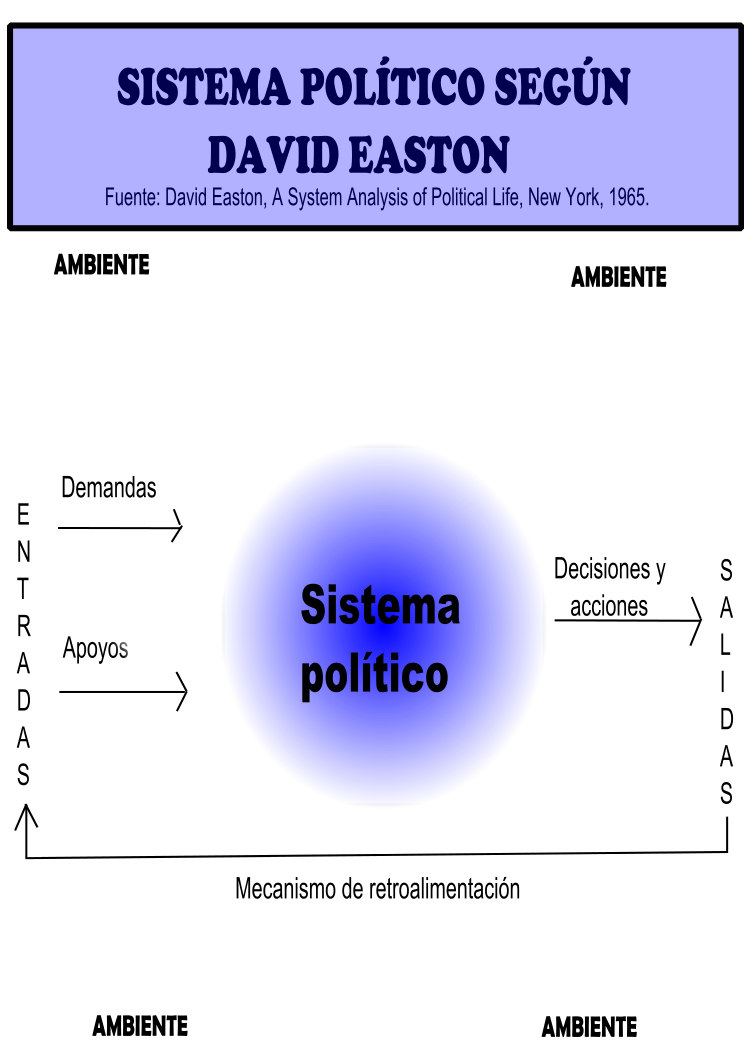 7.- DIMENSION DE LA DIVERSIDAD SOCIO-POLITICA Los actores de la política como protagonistas individuales y grupales de la acción política, son individuos concretos (líderes, jefes, gobernantes, políticos concretos) que realizan actividad política y directiva en el Sistema Político. Es el conjunto de actores o unidades de acción política.En la Diversidad socio-política existen variadas clases de participantes en la arena de la competencia política por el poder en general y no solo por el poder político,  en cuanto medio de dominio en las relaciones sociales.8.- ACTORES POLÍTICOS INSTITUCIONALIZADOSA continuación desarrollaremos algunas descripciones sobre los protagonistas individuales y grupales de la política.8.1. UNIDADES POLITICAS INDIVIDUALES:I. POLÍTICOSII. LIDERES POLITICOSIII. ELITES Y CLASE POLITICAIV. ELITES Y CLASE POLITICAFUNCIONARIOS POLITICOSSon los que practican actividad política, es decir los que se ocupan de los asuntos de la política, son los que hacen política. Debemos realizar una aclaración, no confundir “gobernantes” que son los políticos con los políticos en general como participantes de la vida pública y común de la sociedad y “políticos profesionales” que se dedican todo el tiempo a la política. Los políticos profesionales serían los que hacen política todo el tiempo, viven para la política y de la política en el sentido que perciben un ingreso por dedicarse a ella. El Gobernante es el que ha sido designado para ejercer funciones de dirección del Estado.Un político aspira a ser electo gobernante pero no siempre lo logra. Además, podemos establecer dos tipos de categorías de gobernantes:-como funcionarios designados (recursos humanos administrativos y técnicos que designa un gobierno de manera transitoria para desempeñar roles de dirección técnico-política de las oficinas del Estado)- y funcionarios electivos como representantes del pueblo No se incluyen a los funcionarios técnicos y administrativos  designados de manera permanente en el servicio del Estado.LIDERES POLITICOSEs el que ejerce un papel activo, tiene una posición de poder que influye en forma determinante en las decisiones de carácter estratégico.ELITE Y  CLASE POLITICALas elites son un grupo minoritario que a raíz de diversos atributos se convierten en actores principales de la escena política. Son grupos pequeños integrados por individuos que por su condición social, económica, intelectual e influencia en el medio social asumen un papel sobresaliente en el escenario político.Son poseedores de recursos estratégicos como el dinero, el saber, las armas, relaciones con poderosos, influencia en las masas.La clase política se integra de los políticos profesionales y que toman decisiones vinculantes, coopera con elites de otros sectores.UNIDADES POLITICAS COLECTIVAS: a su vez la podemos clasificar en:-UNIDADES POLITICAS INSTITUCIONALIZADASESTADO	PARTIDOS POLITICOS	OPOSICION POLITICA	BUROCRACIA EN SU FAZ POLITICAPARTIDOS POLITICOSSon grupos organizados con el objeto de conquistar y ejercer el poder gubernamental en un Estado y desde allí realizar un programa de Gobierno.Funciones: es el de mediar intereses de la sociedad en el Estado, proveer los dirigentes para la sucesión del mando en el gobierno, formar dirigentes y funcionarios nuevos, renovar el mensaje ideológico político y programático ofrecido a los electores, organizar las elecciones presentando candidatos, apoyar la obra de gobierno de su partido y recaudar los medios para su actividad electoral y proselitista.Historia: Weber  nos comenta que históricamente los partidos políticos nacieron en Inglaterra. En el siglo XVII cuando a partir de 1660 se conformaron los “tories” (defensores de la monarquía y de la Iglesia) eran aristócratas y propietarios terratenientes y los “whigs (que defendían al Parlamento) pertenecían a burguesía mercantil. En el siglo XVIII se empezaron a conformar en el seno del Parlamento grupos organizados donde surgen los verdaderos jefes que gozaran de un papel dirigencial, al cual Webe los denomina partidos de los notables. La evolución hacia los partidos actuales se alcanzó cuando en 1832 se modificó el régimen electoral y se amplió el número de electores.En el año 1900 nació el partido “Laborista” pensado como un apéndice de los sindicatos de trabajadores para defender sus intereses en el Parlamento.En los Estados Unidos de América también hubo dos partidos de ideas federalistas y otro de ideas más democráticas. El partido federalista desapareció antes de la guerra civil y el partido demócrata se dividió en el partido demócrata y el republicano, que existen hasta la actualidad.A partir del siglo XX nació la democracia de partidos, Democracia de lo público, a los que Duverger llamó “partidos de masas”.El primer partido de masas fue la “Social democracia Alemana”. También a estos partidos se los denominaban Partido de Integración, eran estructuras gigantes que contaban con sucursales territoriales con largas nominas de afiliados. En los países como el nuestro, el sistema de partidos se mostró inclinado a ofertas pragmáticas u oportunistas, candidaturas sin inserción partidaria, líderes mediáticos promovidos por afuera de la política (actores, periodistas etc).Clasificación: según Bidart Campos a los partidos políticos se los puede distinguir:-según un criterio sociológico: 	.partidos integrados por la burguesía (clases sociales propietarias de medios económicos), por obreros (trabajadores o clase social no propietaria) o partidos poli-clasistas (compuesto por clases diversas que comparten una misma ideología)-según un criterio jurídico:	.partidos ignorados que no son reconocidos por la ley	.partidos reconocidos es decir aceptados por la ley	.partidos proscriptos es decir prohibidos por la ley.-según los intereses que defienden:. los intereses de toda la comunidad, .o los de un sector concreto (clase, profesión, región etc)-por sus propósitos inmediatos:	.como ocupar puestos políticos o administrativos en beneficio de sus miembros	.o ideológico-por la orientación de sus programas:	.partidos conservadores	.reaccionarios	.progresista o revolucionarios- por el ámbito de sus fines: .pueden ser liberales  (exaltación del individuo y de la libertad individual) .o socialistas que valoran la igualdad social antes que la libertad de los individuos- funcionalmente los partidos pueden clasificar en de competencia y no competencia.8.6. SISTEMAS DE PARTIDOSSon las relaciones de los partidos entre sí y con el contexto social y político. Podemos distinguir varios criteriosUn criterio numérico: podemos hablar de sistemas políticos unipartidistas (un solo partido es decir monopartidismo), bipartidistas (hay dos partidos) y multipartidistas (más de dos partidos). 8.7.- OPOSICION POLITICAEn los sistemas democráticos cuando los partidos políticos no conquistan el poder,  proceden a realizar oposición política.  De esta manera se garantiza que los que gobiernen estén controlados por los que no ganaron. Benjamín Constant advirtió la importancia de la oposición para asegurar el respeto de  la minoría. Para él la competencia entre dos fuerzas, mayoría y minoría permite limitar el dominio de una autoridad.La oposición política  en sentido estricto es el derecho que tiene la minoría política o las fuerzas no gobernantes de expresar desacuerdos, en ámbitos parlamentarios, sobre la dirección que el gobierno le da a los asuntos públicos. Pero la oposición no es tan solo parlamentaria sino también tosa aquella que se realice como acción manifiesta en oposición a la acción gubernamental. Por ejemplo organizar jornadas, encuentros, conferencias, marchas y cualquier otro evento de movilización  social o de esclarecimiento sobre las temáticas públicas. En síntesis las funciones básicas de la oposición es ejercer una crítica constructiva, tratar de impedir la concentración del poder, fiscalizar los actos de gobierno, ilustrar la opinión pública de los temas de la política gubernamental, formarse y prepararse para el Gobierno, formar dirigentes para el ejercicio del gobierno en caso de asumirlo..  BUROCRACIA EN SU FAZ POLITICAConstituye un factor de poder político en el ámbito de los sistemas políticos contemporáneos, que reclama su propia autonomía frente a los decisores políticos y negocia con el nivel político las prioridades de la agenda pública sobre la base de sus propios criterios. Es un servicio público a favor del poder público y como medio administrativo para los fines del sistema político. Es una estructura humana integrada por un conjunto de personas dedicadas a atender los requerimientos del sistema decisorio y a proveer los instrumentos que éste demanda. Es un conjunto de organismos dotados de recursos de toda clase, cuentan con permanencia en sus funciones frente a la transitoriedad de la clase política gobernante.Conformados en asociaciones de cuadros de la Administración Pública agrupados en especialidades como profesionales de las ciencias sociales, abogados, médicos, contadores, diplomáticos, ingenieros, administradores en general y agentes públicos.En la medida que el sistema político expande su intervención en la sociedad, se amplía el espacio de injerencia de lo público  y crece el papel de los organismos públicos de la burocracia en distintos servicios, prestaciones y actividades como la salud, la seguridad, la educación, obras de infraestructura, defensa, relaciones exteriores, ciencia y técnica, comunicación social, etc.ACTORES POLITICOS NO INSTITUCIONALIZADOSNACIÓNFACTORES DEL PODEROTROSNACION: COMO CONCEPTO SOCIOCULTURAL E HISTÓRICO Y COMO CONCEPTO POLITICOComo concepto socio-cultural e histórico: (a Nación lo vimos en la diversidad Social). La Nación es grupo principal que integra a su vez a una diversidad de grupos. Por ejemplo en el grupo Nación argentino hay un número importante de colectivos nacionales como son los españoles, italianos, alemanes, paraguayos, bolivianos, chilenos etc.En las Universidades medievales se utilizó por primera vez el término “nazcor” (nacer) al provenir los alumnos de distintos lugares geográficos se utilizó dicho término para diferenciar a los grupos por el sitio de nacimiento.Nación es una forma de vida humana integrada por vínculos culturales e históricos, étnicos, costumbres, lengua, tradiciones, prácticas, usos, valores, creencias etc.  Max Weber la definió como una “realidad multívoca”. Como concepto Político: es el grupo humano colectivo principal del Estado. Es el actor histórico que define un proyecto político común para el futuro y sobre la base de su integración se hace posible la sociedad política independiente. El concepto en sentido político se puso en práctica a partir de Napoleón Bonaparte y desde el italiano Manzini anunció el principio de las nacionalidades. Bajo este principio los pueblos que hubieran alcanzado un cierto grado de madurez y de unidad pudieron reclamar el derecho a una vida política independiente.A raíz de las invasiones napoleónicas, los países dominados invocaron el derecho a su independencia política y por lo tanto el derecho a constituirse en Nación libre.	En las democracias contemporáneas se ha separado Nación de Estado. El concepto de Nación es entendido como un órgano en el Estado y no un órgano del Estado.La Nación es la entidad soberana en el Estado, ella tiene el poder constituyente originario y se estructura y organiza como cuerpo electoral que cumple la función de elegir y proponerse para ser elegido como gobernante.FACTORES DEL PODERTodos los Grupos sociales de intereses y de presión pueden eventualmente convertirse en factores de poder.Tienen una gravitación social- política a tal punto que a la hora de decidir, el poder público debe tomar en cuenta su opinión.Ejemplos de factores de poder: son las Fuerzas Armadas a las cuales el Estado les adjudicó el monopolio de las armas, los Sindicatos importantes o Confederaciones de Sindicatos  cuando participan en los organismos de consulta o decisión como los Consejos Económicos sociales que asesoran al poder político en la toma de decisiones de orden económico, la Iglesia .También una persona política que tenga convocatoria social o influencia en la opinión pública o los embajadores extranjeros importantes para el propio país.LOS MOVIMIENTOS SOCIALESSon todos los grupos de acción que procuran resolver conflictos con participación popular pero no buscan reemplazar a los Gobiernos o cambiar el sistema político. Características: tienen una mínima organización, una permanencia temporal, suelen promover o resistir el cambio social, están basados en solidaridades sociales y persiguen tanto cuestiones de carácter general como reivindicaciones particulares.Entre las luchas más habituales de los nuevos movimientos sociales resaltan temas como la autonomía, el cuidado del medio ambiente, nuevas formas de hacer política. Etc.Clasificación teniendo en cuenta distintos criterios:-Por la clase de necesidad u objetivos que los movimientos sociales pretenden satisfacer: -pueden ser movimientos que persiguen  la realización de valores como la lucha a favor de los derechos humanos. -movimientos  con demandas materiales específicas por ejemplo vivienda, educación etc.-Por el alcance de los movimientos pueden ser:	-nacionales: referido a un país.	-internacionales: intereses internacionales	-locales: necesidades de un barrio-Por la cantidad de personas que participan y por la profundidad de las demandas:	-Movimientos de transformación: buscan cambiar las sociedades de raíz en sus instituciones.	-Los contra-movimientos: se oponen a los cambios sociales	-Movimientos reformistas: aspiran a modificar sólo algunos aspectos de la realidad pero no radicalmente.13. Conflicto de Intereses: Se identifica al conflicto como pugna, confrontación, oposición, antagonismo de dos o más partes. Es lo que se denomina divergencia socialEl conflicto surge como consecuencia de situaciones previas, desde un contexto que viene incubando situaciones favorables para probables desplazamientos, intereses por posesión o acceso a bienes, recursos, derecho, valores etc.El conflicto surge porque hay desigualdades de poder, hay contradicciones e intereses divergentes, y que adquieren intensidades que pueden llegar a su grado máximo que sería usando como medio la violencia hasta la guerra. Ejemplos: En Argentina se han generado, sobre todo en las últimas décadas, diversos conflictos socio-ambientales que consideramos que pueden ser considerados como tales. La elección de abordar los conflictos generados por la mega-minería –o minería a gran escala-, se basa en diversos motivos. Surgen y se organizan estos grupos en defensa del agua y en rechazo a la mega-minería Es así como grupos de vecinos auto-convocados, colectivos, asambleas y multisectoriales, vienen organizándose desde hace algunos años, y articulando sus acciones a nivel provincial, regional, nacional e incluso con organizaciones de otros países. La movilización social generada en los últimos años en torno a la posibilidad de desarrollar o no proyectos de minería a gran escala ha llevado a que el mismo sea considerado en la actualidad uno de los principales conflictos.Los conflictos socio-ambientales derivados de la minería a gran escala- son conflictos sociales y políticos, ya que implican luchas de poder, generalmente asimétricas, en torno a recursos naturales –denominados bienes comunes por las organizaciones socio-ambientales.Otro ejemplo, las “Madres y Abuelas de Plaza de Mayo” como movimiento de derechos humanos en Argentina, entre otros Los nuevos movimientos sociales surgieron en la segunda mitad de los años sesenta. Las reivindicaciones de estos movimientos van dirigidas a problemas e intereses como la cultura, el reconocimiento de la identidad individual y social, el medio ambiente, la justicia, la promoción de los derechos humanos.Algunos nuevos movimientos sociales son: Grupos de contracultura, Ecologismo, Inmigrantes, Ocupación, Protección del consumidor, Transexualidad etcBIBLIOGRAFIA DE CONSULTA-RIVERO, Oscar  Pedro: “Los  Temas de la Política- Breve recorrido desde la filosofía y la ética política”. San Juan 2002.- RIVERO, Oscar  Pedro: “Dimensiones del Sistema Político”. San Juan. 2013-HELLER, Hermann: “Teoría del Estado “. Ed. FCD: México. Año 1985.-EASTON, David: “Esquema para el análisis político”. Ed. Amorroutu. 1989.-WEBER, Max: “Economía y Sociedad” en Passano, Antonio: “Sociología del Poder. Introducción y selección de textos”. Ed CEAL. Bs As. 1978.-HELD, David: “Modelos de democracia”. Ed. Alianza. Año 1992.-GARCIA PELAYO, Manuel: “Las transformaciones del Estado contemporáneo”. Ed. Alianza. Madrid. 1977.-ARISTOTELES: “La Política”. Ed. Alianza. Madrid. 1986.-PRELOT, Marcel: “La Ciencia Política”. Ed. Eudeba. Bs. As. 1996.lBloque temático N° 3Organizaciones administrativas. Administración Pública y BurocraciaSubtemas del bloque temático  Organización y AdministraciónLa Administración Pública: composición y naturaleza. Enfoques de abordaje. Características de la Burocracia como modelo de gestión organizacional.Esquema de la Administración Pública ArgentinaConsideraciones finales*Lic. Sebastián MuñozDentro del Sistema Político, la Administración Pública se relaciona con el Estado y el Gobierno, ya que es por un lado el sostén orgánico – funcional e institucional en el que se manifiesta en el desarrollo de la gestión de las políticas en la Sociedad. Incide en los aspectos normativos, culturales, políticos propiamente dichos, los aspectos del Régimen Político, que contiene a una forma o modelo de Estado, de Gobierno y Administración Pública, bajo ciertos preceptos ideológicos, sobre cómo se entiende la Sociedad. El siguiente gráfico, aclara un poco lo expuesto: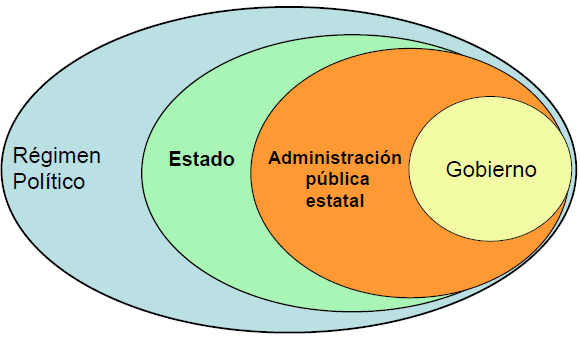 La Administración Pública intermedia con las directrices del Gobierno y las instituciones del Estado, al momento del desarrollo de sus servicios en forma continua, y de acuerdo a preceptos establecidos en un programa de Gobierno de una gestión determinada.Organización y AdministraciónEl estudio de cualquier tema o asignatura vinculada con la Administración como disciplina, aborda desde un criterio orgánico-funcional, un concepto primario que es el de Organización. Aunque se caería en el error de sólo considerar a la Administración Pública desde esta perspectiva, es dable considerar que el fenómeno organizacional es de naturaleza eminentemente social, política y administrativa. En el caso de nuestra disciplina académica-profesional, el enfoque se amplía al considerar el ámbito público en donde se despliega dicho fenómeno organizacional, al igual que las prácticas y gestión administrativa.De este modo se puede decir, que no hay Organización sin Administración, ni viceversa. Son dos caras de una misma moneda. Las Organizaciones nacen como consecuencia del establecimiento del ser humano a convivir con sus pares a fin de lograr fines que él solo no podría alcanzar. Y la Administración, tiene una perspectiva epistemológica, es decir que es una disciplina científica que estudia las Organizaciones y sus prácticas. También, tiene otra perspectiva vinculada con lo funcional y la gestión de las entidades organizacionales.La existencia de las personas, están marcada por su transitoriedad multifacética en diversas organizaciones. Amitai Etzioni, expresa que “el ser humano desde que nace hasta que muere, transcurre su vida en las Organizaciones”. Sea en un centro de salud, hasta la obtención del DNI, su formación escolar, su interacción e integración social, su desempeño laboral, hasta la certificación de su defunción, son marcas que las entidades organizacionales imprimen e incluso “objetivizan” la existencia humana. Trasladada al ámbito público, la Administración como la Organización, asumen características particulares. Ya que a priori, se puede considerar al Estado como la gran Organización política por excelencia, en la cual mantiene una relación sistémica y continua con la Sociedad. En los intersticios de esa relación, se configuran entramados de actores, prácticas, recursos, etc. que tiene como escenario los organismos de Gobierno. Toda Organización se compone de tres elementos fundamentales:Recursos humanos (las personas con sus capacidades e intereses)Recursos materiales y de otra índole que asignan y utilizan en los espacios organizacionesFines, objetivos, metas, propósitos, etc.Estos elementos se combinan con otros atributos que las mismas poseen en relación a la idea que las mismas buscan perdurar en el tiempo. Por ello, posee internamente un sistema de normas (formales o informales) que regula su funcionamiento y esquema jerárquico de autoridades. De esto se deriva que tiene una estructura con tres niveles:Un nivel superior, político, estratégico o directivoUn nivel intermedio, táctico o gerencialUn nivel operativo, técnico o de ejecución de actividades y tareasFormalmente esa estructura se representa a través de una técnica administrativa de representación, denominada “organigrama”. En los organismos de gobierno, es muy usual representar el grueso de la conformación funcional del Poder EjecutivoApreciaciones generales sobre la Administración Pública y BurocraciaUna constante en la comprensión de la Administración Pública es el reconocimiento de su carácter disímbolo - ciencia, disciplina, práctica o conjunto de destrezas que deben ejecutarse e incluso como institución fundamental -, cuyo propósito es impulsar el desarrollo de la sociedad.Otra constante dice que cumple con tareas extensivas a todos los ciudadanos, que es el gobierno en acción y que constituye la actividad organizadora del Estado en la sociedad. Sin embargo no tiene un denominador común que permita categorizarla de manera universal tanto por su objeto de estudio como por su método de investigación. Es aquí cuando empiezan a formularse planteamientos no siempre convergentes sino diversos e incluso encontrados.Si se alude al pensamiento europeo del siglo XIX, es en Francia donde tiene lugar la formación de la ciencia de la administración pública. Su autor pionero es Juan Carlos Bonnin quien en 1808 escribe Principios de administración. Aquí la administración pública se plantea como una ciencia social, ya que los argumentos que la sustentan dan cuenta de su identidad autónoma, su objeto de estudio y su método de investigación.La influencia de Bonnin llega a España y en 1842 Alejandro Oliván escribe Idea general de la administración. También fueron importantes las contribuciones del pensamiento alemán. Lorenzo Von Stein escribe La teoría de la administración pública. En México, en 1852 Luis de la Rosa escribe De la administración pública en México y medios para mejorarla. En esa obra ya se enuncia la dicotomía Política - Administración.En el ámbito de las ciencias sociales, la administración pública es motivo de interpretaciones que generan polémica. A veces se la considera desde una visión introspectiva que resalta la  importancia de los procedimientos, las estructuras y los procesos. También se resalta la importancia que tiene en y para la toma de decisiones. Otra interpretación asegura que la Administración Pública es un mero instrumento de la política con lo cual se desconoce su autonomía funcional para orientar, ejecutar y condicionar las políticas y los planes de gobierno.Sin embargo, en una visión más acotada hacia el ámbito jurídico-institucional pueden encontrarse las siguientes interpretacionesa) Administración como actividad equivalente a la de gobierno: Históricamente, gobierno comprendía toda actividad del Estado. Al irse separando las funciones (judicial y legislativa), lo que quedó distinto de lo separado se comenzó a llamar administración. Por lo tanto, el gobierno es la alta dirección, la impulsión política que tiene en miras el interés general”. Pero, hoy por hoy el gobierno se halla ínsito en tres ramas simultáneas, por lo que sería incorrecto asimilarlo a administración.b) Administración como actividad subordinada a la de gobierno: Esta tesis supone que la actividad gubernativa consiste en fijar las grandes directrices de la orientación política, mediante la gestión de asuntos que afectan los intereses vitales de la comunidad. La función gubernativa tiene directa inmediatez constitucional, con rango supremo de jerarquía y no mediatizada como la función administrativa que supone actos subordinados o derivados. Este enfoque, según la ficha de cátedra, no basta para caracterizar acabadamente a la administración, distinguir entre administración y gobierno ni deslindar entre la actividad administrativa, legislativa y jurisdiccional.c) Administración como actividad del Poder Ejecutivo. Esta noción no es aceptable por tomar un criterio orgánico (sin perjuicio de la crítica más detallada que se hará infra, su defecto residen en que no sólo administra el órgano ejecutivo.).d) Administración como actividad Estatal que tiene en miras el funcionamiento de los servicios públicos. Esta tesis falla por reduccionista: el servicio público no es la única actividad de la administración pública, y fuera del mismo hay un amplio margen para el desarrollo de la actividad administrativa.e) Administración según el contenido de los actos de la actividad del Estado. Esta tesis sostiene que las funciones Estatales deben diferenciarse por el contenido de los actos con prescindencia de los órganos que emanan. En este caso, integran la función administrativa todos los actos que no sean “actos- reglas”, propios de la función legislativa. Se critica este razonamiento por partir de la idea de deberes jurídicos sin considerar los derechos, y por colocar la potestad reglamentaria en el campo de la legislación.f) Administración como actividad de órganos ejecutivos dependientes. Se entiende por administración a las funciones de aquel complejo orgánico regido por relaciones deA lo expuesto, se tiene en cuenta según Hood y Jackson que “…no obstante la Administración Pública es la vida misma de la sociedad, todavía se encuentra inmersa en un ambiente de incomprensión académica y debilidad conceptual. Se reconoce como la actividad inherente a la vida del Estado, pero en ocasiones se omite que es a la vez una institución pública. Sin desconocer su misión como actividad del Estado, también es responsable de salvaguardar, impulsar y desarrollar la vida pública de la cual la última forma parte. Es frecuente que no se analicen los fundamentos sociales, políticos y públicos para entenderla en toda su complejidad institucional; esto es, como instrumento común, lo cual significa que atiende y da respuesta a problemas públicos y necesidades sociales”. (Christopher Hood y M. Jakcson: La argumentación administrativa, Fondo de Cultura Económica. México.1997.Pág. 51)Por otro lado, la Burocracia, se define por ser una estructura administrativa y de personal de una organización. Las entidades empresariales, laborales, religiosas, docentes y oficiales exigen unos abundantes recursos humanos, ordenados según un esquema jerárquico para desempeñar unas tareas especializadas basadas en reglamentos internos. El término se utiliza principalmente al referirse a la Administración Pública pero hoy por hoy se usa peyorativamente para denotar pérdida de tiempo, ineficacia y papeleo. Esta apreciación peyorativa, no fue la pensada por Max Weber –quién fue el autor de este modelo de estructura administrativa organizacional-, como el “sumun” de una organización eficiente. El mismo afirma que la razón decisiva que explica el progreso de la organización burocrática ha sido siempre su superioridad técnica sobre cualquier otra organización. Un mecanismo burocrático perfectamente desarrollado actúa con relación a las demás organizaciones de la misma forma que una máquina con relación a los métodos no mecánicos de fabricación. La precisión, la rapidez, la univocidad, la oficialidad, la continuidad, la discreción, la uniformidad, la rigurosa subordinación, el ahorro de fricciones y de costas objetivas y personales, son infinitamente mayores en una administración severamente burocrática, y especialmente monocrática, servida por funcionarios especializados, que en todas las demás organizaciones de tipo colegial, honorífico o auxiliar.Weber, al hablar sobre la administración burocrática, hacía referencia a la eficacia y precisión con la cual desempeña su trabajo. Evidentemente, hoy por hoy esta concepción quedó alejada del pensamiento de las personas que viven en sociedad. Por otro lado, este autor identificó las siguientes normas básicas fundamentales al analizar la Burocracia, considerada como la forma típica de dominación racional legal en el Estado moderno:1) El funcionariado está organizado como una jerarquía de mandos;2) Los funcionarios son remunerados mediante un sueldo y no reciben gratificaciones por servicios;3) La autoridad de los funcionarios proviene de su cargo y está determinada por éste;4) El nombramiento responde a méritos probados, no a recomendaciones;5) Las decisiones se toman de acuerdo con unas reglas estrictas preestablecidas y;6) Las burocracias actúan mediante la aptitud técnica y mantienen un registro de sus actuaciones.Weber consideraba que las Burocracias constituidas de esta manera eran especialmente eficaces para cumplir con sus funciones, y por ello confiaba en que la burocratización se extendiera por todo el mundo moderno. Según el autor, la norma, la finalidad, y la impersonalidad “objetiva” dominan la conducta racional de la misma y la burocratización creciente implicarán por lo tanto el reemplazo de formas de dominación no basadas en formas racionales, como por ejemplo en la dominación patriarcal donde “...su esencia no se basa en el deber de servir a una “finalidad” impersonal y objetiva y en la obediencia de normas abstractas, sino justamente en lo contrario: en la sumisión en virtud de una devoción rigurosamente personal”. Las críticas posteriores a las ideas de Weber señalaron que pocas burocracias encarnan todos estos ideales y que a menudo pueden ser menos eficaces que otros tipos de organización.Esquema de la Administración Pública ArgentinaDebido al sistema de organización federal adoptado por nuestro país, el Estado argentino está formado por dos grandes estructuras estatales paralelas: por un lado, el estado federal (o nacional) y paralelo a éste, los estados provinciales y la Ciudad Autónoma de Buenos Aires. Cada una de estas estructuras tiene su propia administración, conviviendo así la Administración Gubernamental Nacional, con cada una de las Administraciones Gubernamentales Provinciales y de la Ciudad de Buenos Aires. A ellas hay que agregar los Gobiernos Municipales, que poseen autonomía administrativa en virtud del Artículo 123° de la Constitución Nacional. El grueso de la Administración Gubernamental en Argentina se encuentra concentrado en las administraciones provinciales, donde está ocupado más del 60% del total de los empleados públicos del país. Entre los sectores que administran las provincias se hallan las escuelas públicas, la policía y los centros de salud, responsables por sí mismos de la mayor parte del gasto y del empleo público. Luego de las administraciones provinciales, le siguen en importancia la Administración Nacional, que emplea aproximadamente el 19% del total de empleados públicos, incluyendo a las universidades nacionales y las Administraciones Municipales, que emplean en conjunto el 15% de los empleados públicos.Consideraciones finalesPara finalizar esta parte, el desarrollo conceptual expuesto, es con el fin de dotar al alumno aspirante de herramientas que permita poder realizar un posible diagnóstico de la realidad, al momento que en los encuentros de este módulo se trabajen con temáticas y material complementario; con ayuda del glosario de términos en el próximo apartado. No obstante se considera, que tanto los aspectos y contenidos de las carreras de Ciencias Políticas y la TUAP, se estudian bajo esquemas metodológicos y conceptuales que al menos en este curso se intenta mostrar. En el caso de la Administración Pública, las carreras elegidas la estudian desde su definición conceptual, la conformación de su estructura. También, desde un conjunto de teorías y el pensamiento de autores que definen un posicionamiento ideológico de la realidad. Desde las tecnologías administrativas y demás TIC´s que se implementan, desde los estilos y modelos de conducción; en la gestión de las funciones del proceso administrativo como la Planificación, Dirección y Control, etc.; al igual que otros aportes interdisciplinarios.Pero hay que hacer un “anclaje” en la realidad, introduciéndonos como primer paso, en el estudio de los procesos históricos que definen un escenario de análisis e intervención. Y una forma en la Universidad, es consultar en forma directa las fuentes bibliográficas de autores referentes en la temática y disciplina. Por ello, es que dejamos en el anexo de este material, una parte de una bibliografía específica que describe la conformación desde fines del siglo XIX, principios del siglo XX hasta en la actualidad, los diversos modelos de Administración Pública –en correlación con los modelos de Estado-, que se han desarrollado en nuestro país; y que se considera relevante abordar. Se aclara que este tema se trabajará en los encuentros presenciales, a la luz del estudio de aspectos concretos de la coyuntura que tenga alguna incidencia sobre estos contenidosBibliografía consultadaCAO, Horacio, REY, Maximiliano, LAGUADO Arturo (2016): “El Estado en Cuestión. Ideas y Política en la Administración Pública Argentina 1958–2015. DAAPGE, año 16, N° 26, pp. 261–264. Santa Fe, Argentina: UNL.CHIAVENATO, Idalberto (2003): Administración en los nuevos tiempos. Mc. Graw Hill. México.DUARTE, Nelly R. (2017): “Estructuras administrativas gubernamentales. Realidades y tendencias”. Ponencia presentada en las XII Jornadas Nacionales del Sector Público. Bs As. Agosto de 2017.INAP Instituto Nacional de Administración Pública (1997): Organizaciones Públicas. Tomo I. Guía básica. Jefatura de Gabinete de Ministros. Bs. As.VILAS, Carlos (2007): “El síndrome de Pantaleón. Política y Administración en la reforma del Estado y la gestión de gobierno”. Ensayo publicado en el II Congreso Argentino de Administración Pública.KRIEGER, Mario (2007): “Recrear el Estado y transformar el modelo de Gestión Pública. Ensayo publicado en el II Congreso Argentino de Administración Pública.MÉNDEZ PARNÉS, María Soledad, MORDACCI, Sergio (2003): “Administración Pública: estado del debate. Teorías, enfoques y modelos. UBA. Bs. As.JIMÉNEZ BENÍTEZ, William – RAMÍREZ CHAPARRO, César (2008): “Gobierno y Políticas Públicas. Programa de Administración Pública territorial”. Escuela Superior de Administración Pública. Bogotá D.C. ETKIN, Jorge (2000) “¿Gerenciar o gobernar?” Clarín Económico, 8 de octubre, pág. 44.MORIN, Edgar (2003). Introducción al pensamiento complejo. Barcelona; Gedisa, KLIKSBERG, Bernardo (1995): ¨El pensamiento Organizativo: De los Dogmas a un nuevo Paradigma Gerencial. Edit. Tesis. Grupo Editorial Norma, Buenos Aires,	Bloque temático N° 4Procesos históricos y contexto sociopolítico en América Latina y Argentina: aspectos principales. Hechos y procesos desde la Colonia hasta en la actualidad*Subtemas del bloque temáticoEl fenómeno de lo social: características fundamentales. Análisis de procesos socio-históricos y políticos en Argentina y de carácter universal.*Lic. Marco VidañaEn este tercer eje temático no se persigue como objetivo el llenarte de información más o menos importante sobre los temas tratados, sino básicamente compartirte conocimientos e ideas acerca del hombre y su forma de vida social y política. Por tal motivo, la intención de los temas propuestos es que los mismos te lleven a buscar más información, a poder debatirla con tus compañeros y demás personas, de modo tal que puedas ir elaborando tus propios puntos de vista y conclusiones sobre la vida en sociedad y sobre los procesos sociopolíticos e históricos en particular. Siguiendo estos criterios alcanzaras mejores formas de participar socialmente, y con mayores posibilidades de pensar, entender y decidir las acciones a seguir. Para comprender el fenómeno de lo social se hace necesario entender: ¿Qué es lo social?, “¿cuál es el objeto de conocimiento de las ciencias sociales?”. A su vez, ¿Cuáles son los aspectos básicos de la evolución de la sociedad humana?Obtenidos estos conocimientos sobre las problemáticas sociales en general, (los cuales serán tratados en el espacio curricular concreto para ello) estaremos en condiciones de iniciar un recorrido breve sobre los primeros procesos sociopolíticos e históricos en Latinoamérica, concentrándonos en la formación del Estado argentino, como así también en aquellos de relevancia universal.“Es importante que tengas en cuenta que a medida que vayamos tratando diferentes temas, se irán presentando conceptos científicos o técnicos que no son comunes para el lenguaje que usamos diariamente. Por ese motivo, te recomendamos dispongas a mano de un diccionario que te permita aclarar esas palabras difíciles o desconocidas para ti”. EL FENÓMENO DE LO SOCIALEntendemos que las Ciencias Sociales abarcan aquellas disciplinas dedicadas al conocimiento de realidades distintas a la materia y específicas de la naturaleza de las sociedades. Estas realidades son los hechos sociales, los cuales pueden ser observados y estudiados por la ciencia. La finalidad de las ciencias sociales es clasificar e interpretar los hechos sociales, establecer leyes y las regularidades que de ellos se derivan. Sin embargo es necesario tener en cuenta que las leyes y regularidades de los hechos sociales, es relativa, porque como sabemos las sociedades cambian a lo largo del tiempo. Esto debido a que el ser humano puede introducir cambios en la sociedad, al mismo tiempo que se encuentra influenciado por ella. De este modo, la vida social se define como una red de relaciones sociales, un conjunto de posiciones dadas, actividades y prácticas asociadas, ocupadas por personas que son capaces de tomar decisiones, hacer elecciones y transformar la estructura que ellas u otros ocuparán más adelante. A través de la mirada de los resultados de la evolución de la sociedad, las Ciencias Sociales pueden reconstruir un sentido y formular teorías que otorgan significado y producen explicaciones de lo social existente. Por ello: ¿La sociedad se estableció de un momento a otro, como surgiendo de repente?La respuesta a esta pregunta es no, sino que por el contrario esta se fue desarrollando y sin lugar a dudas lo seguirá haciendo en un constante devenir.Por ello, es importante que repasemos brevemente sus fases. Fases del desarrollo de la sociedadEs necesario repasar las fases del desarrollo de la sociedad. Para ello nos centramos en el periodo durante el cual tuvo lugar el paso del animal al ser humano, momento en el cual se da un proceso de transición que va desde la adaptación biológica a la adaptación racional. Durante este proceso se fue construyendo la realidad social. Nos basaremos en las clasificaciones de los recorridos históricos establecidas por el antropólogo rumano Lucien Golman (1913-1970) quien distingue las siguientes fases evolutivas:Comunidad biológica: El hombre primitivo tiene un organismo que posee estructuras orgánicas y conductuales, capaz de prever lo fundamental de las condiciones del medio ambiente donde ha aprendido a sobrevivir. Tiene un conocimiento instintivo, pre- lingüístico que está al servicio de la reproducción biológica. Comunidad de parentesco: Esta fase se caracteriza por el surgimiento de acciones de cooperación social que género nuevas condiciones de frontera, que antes correspondían a los límites del medio físico. Ahora los límites de lo posible, lo permitido son impuestos por las normas, que pasan a regular las relaciones entre los sujetos. La naturaleza obligatoria de las normas sociales descansa en la eficacia que tienen para los grupos, por ser acuerdos generados en la convivencia práctica. Las primeras comunidades humanas dan lugar a la emergencia del lenguaje, con lo cual se posibilita la transmisión de las normas.En esta fase se da el surgimiento del sujeto comunitario, que dará paso a la formación de la conciencia humana, o sea el reconocimiento y la conciencia de sí, distinto del otro. Sociedades con Estado: Hacia los años 5.000 A.C las sociedades de parentesco entraron en conflictos internos. La resolución de la crisis condujo a una nueva forma de dirección social: “el Estado” (la sociedad política). El poder de gobierno que antes residía en jefes de familias, linajes o clanes es delegado por la comunidad a un órgano diferenciado y especifico que constituye una autoridad central. Surge el derecho positivo, que se organiza como una expresión soberana que ejerce una función reguladora mediante sus propias estructuras e instituciones. El sujeto estatal definió desde entonces el tipo de formación subjetiva apta para habitar la sociedad: (el ciudadano). La alfabetización se transformó en un requisito de validación del orden jurídico. Las normas necesitan ser escritas y publicadas, y su contenido debe ser puesto y exhibido, ya que no deriva de la vida comunitaria (como ocurría en las comunidades de parentesco), sino que se sobrepone a ella. La legitimidad de las normas, más allá de su eficacia, reside en el hecho de haber sido creadas por los órganos del Estado. Sociedades de Mercado: En las sociedades modernas el Estado se convierte en el garante jurídico de las funciones de intercambio de valores económicos, pasando a ser condición formal de la existencia de la sociedad civil. Esquemáticamente:  Bio-comunidad                  Comunidad de parentesco                                                                       Estados                                                                                                Sociedad de MercadoConocidas las fases del desarrollo de la sociedad, cabría preguntarnos ¿Por qué las personas viven en sociedad? (Aunque en muchas situaciones no logren satisfacer sus necesidades).Vimos que las sociedades se transforman permanentemente. Asimismo, sabemos que las personas para poder desarrollarse en plenitud necesitan vivir en sociedad. Por eso se dice que lo social es la segunda naturaleza humana, que complementa la naturaleza biológica de las personas. Por ello, desde que las personas viven en sociedades, éstas a pesar de transformarse tratan de mantener las normas de organización básica a efectos de asegurar la satisfacción de necesidades indispensables de la convivencia humana. El sociólogo norteamericano Talcott Parsons (1902 – 1979), considera a la sociedad como un sistema complejo, abierto al medio ambiente, donde cada dimensión aporta a través de sus límites los recursos necesarios para el funcionamiento de la otra. EL ProcesoComo nuestro propósito es brindarte un modelo de análisis simple sobre los “procesos sociohistóricos en Latinoamérica y Argentina”, se nos hace necesario comprender que se entiende por “proceso”. La palabra Proceso según la Real Academia Española proviene del latín “processus”, que denota la acción de ir hacia adelante, en un trascurso de tiempo. Hace referencia a las fases sucesivas de un fenómeno natural o de una operación artificial. De este modo cuando nos referimos a proceso sociohistórico, estamos haciendo alusión a un conjunto de hechos históricos relacionados entre sí (cada uno es causa y consecuencia de otros) y que mantiene una dinámica en la historia, pues evoluciona diacrónicamente (a través del tiempo), además de sincrónicamente (en relación con otros hechos y procesos simultáneos “en el mismo tiempo”).Por su parte los procesos históricos implican actores y hechos concretos, los cuales siempre los integraremos con los aspectos económicos, sociales y políticos involucrados en los mismos. Cuando nos referimos a lo “histórico”, sin lugar a dudas estamos dando participación a la disciplina conocida como “Historia”. La misma como sabemos estudia y expone, de acuerdo con determinados principios y métodos, los acontecimientos y hechos que pertenecen al tiempo pasado y que constituyen el desarrollo de la humanidad desde sus orígenes hasta el momento presente. Si bien los acontecimientos sucedidos a lo largo de la historia presentan la característica de ser únicos en su tipo, podemos observarlos para su análisis  desde diferentes enfoques o lugares. Desde las décadas del ´60 y ´70 se pone en vigencia un nuevo enfoque desde el cual se analiza la historia, debido a importantes aportes de los estudios científicos sobre el hombre y la sociedad.Este nuevo enfoque presentaría a “la historia más como un problema”, frente a “la historia como un relato”. Desplazando de este modo, la descripción de los acontecimientos políticos y la vida de los grandes personajes hacia una Historia Social y de la Vida Cotidiana centrada en los procesos sociales, económicos y políticos. En otras palabras, en la “Historia Relato” se analizaban las causas de los hechos reducidas a los pensamientos, aciertos o errores de un hombre o de un grupo de ellos, eran los hombres importantes, los próceres, los protagonistas de la historia. El nuevo enfoque por su parte cambio la mirada de la Historia y por ello las explicaciones de los hechos históricos resultan multicausales debiendo atenderse a las distintas dimensiones de la realidad económica, social y política. ¿Qué deberíamos considerar para un correcto abordaje de lo histórico?Para ello debemos: En primer lugar ubicarnos en la secuencia temporal y espacial como ejes esenciales para el estudio de los conceptos, categorías, situaciones y procesos que son objeto del estudio histórico que realicemos.  Diferenciar los sistemas políticos y económicos, las estructuras sociales y las corrientes ideológicas. Comprender, comparar y distinguir entre formas de Estado, gobierno y regímenes políticos.Analizar la dinámica social y cultural de las diferentes sociedades históricas.Comprender la dinámica propia de los procesos del sistema económico mundial.Lectura crítica y reflexiva de obras o fragmentos de textos de autores representativos de diferentes corrientes de pensamiento y contextos históricos. Distinguir entre las visiones del pasado mundial, americano y nacional que aportan las diversas corrientes historiográficas.Conocido lo antes dicho, comenzaremos analizando un proceso sociohistórico que por sus características afecto a toda Latinoamérica en su conjunto, dada la característica común que presentaba la región como dominios coloniales españoles y portugueses respectivamente. Para esto te proponemos la lectura del siguiente texto:“Te reiteramos que es importante que tengas en cuenta que a medida que vayamos tratando diferentes temas, se irán presentando conceptos científicos o técnicos que no son comunes para el lenguaje que usamos diariamente. Por ese motivo, te recomendamos dispongas a mano de un diccionario que te permita aclarar esas palabras difíciles o desconocidas para ti”La crisis de la monarquía hispánica“España emprendió grandes reformas en la segunda mitad del siglo XVIII. Varios eran sus objetivos. En primer lugar, poder aumentar los recursos  para afrontar los problemas financieros que tenía la Corona española. Para eso decidió fomentar las economías coloniales y aumentar la presión fiscal. En segundo lugar como las colonias americanas se hallaban amenazadas por Inglaterra y, por otro lado, España y Portugal peleaban por el territorio que se extiende al norte y al oriente del Río de la Plata, la Corona española debía reforzar la defensa militar de sus colonias. En tercer lugar, las Reformas impulsaron la creación del Virreinato del Río de la Plata en 1776 y su división en Intendencias con el fin de mejorar su administración. Estas reformas provocaron una gran disconformidad en casi todas las capas sociales americanas, en especial entre los criollos. Con la nueva división administrativa los criollos fueron desplazados de los cargos de responsabilidad del gobierno colonial mientras los españoles seguían ocupando los más altos cargos del gobierno y se beneficiaban del comercio de monopolio. Todos estos hechos hicieron que a principios del siglo XVIII los sectores más calificados por su educación, posición económica o política comenzaran a tomar conciencia de la debilidad del imperio colonial español en América. Además, muchos de ellos, nacidos en América, como Belgrano, Castelli y Moreno, habían estudiado en Europa en la época de la Revolución Francesa. Convencidos de las ideas de igualdad y libertad que proclamaba esta revolución, creían que sólo con la independencia de España lograrían imponer estos principios en el Río de la Plata.   En mayo de 1808 Napoleón invadió España y encarceló al rey Fernando VII con el fin de coronar a su hermano José Bonaparte.  En respuesta a esto, el pueblo español se levantó en armas contra el ejército invasor francés y formó juntas de gobierno autónomas en las ciudades no ocupadas.  El 25 de septiembre de 1808, las Juntas enviaron diputados a Sevilla y allí se constituyó la Suprema Junta Central Gubernativa del Reino, que gobernó a partir de entonces en lugar y nombre de Fernando VII.  Estas noticias llegaron al Río de la Plata con dos o tres meses de atraso y contribuyeron a crear un clima de gran intranquilidad. Muchos se preguntaban: “Si el rey está preso, ¿quién gobierna en América?”  La crisis de la monarquía española también generó tensiones en el ámbito económico. La administración colonial se encontraba debilitada por la falta de comunicación con España y por la bancarrota financiera. Las autoridades se vieron obligadas a tolerar el comercio con navíos neutrales y aliados, especialmente ingleses. En 1809, se legalizó este comercio de contrabando a través del Reglamento de Comercio Libre. Estas medidas enfrentaron a comerciantes monopolistas peninsulares con hacendados criollos. Estos últimos defendían el libre comercio y tenían en Mariano Moreno un defensor de sus intereses. En enero de 1810, la ofensiva militar lanzada por Napoleón hizo que cayera Cádiz, último bastión de la resistencia española. La crisis colonial española parecía definitiva. Las novedades llegaron al Río de la Plata en mayo. Al principio, y para no alarmar a la población, el virrey Cisneros intentó interceptar y ocultar la noticia. Pero como los rumores ya habían corrido se vio obligado a comunicar la novedad. El 18 de mayo cuando lo hizo el virrey pidió al pueblo se Buenos Aires que se mantuviera fiel a la madre patria España. Sin embargo, los criollos estaban seguros que había que tomar decisiones y apresuraron, en Buenos Aires, la convocatoria de un Cabildo Abierto. Este se reunió el 22 de mayo. Debía decidir-nada menos-sobre quién recaería la soberanía, es decir, el poder de gobernar estas tierras. Ese día la mayoría votó la posición de Saavedra: el Cabildo debía reemplazar el poder del Virrey. El día 24 se formó una Junta de Gobierno dirigida por Cisneros, acompañado por dos españoles y dos criollos.  Pero los criollos no estaban conformes con la designación de Cisneros. Por eso, con el apoyo de las milicias, el nuevo poder militar que había surgido de la resistencia a las invasiones inglesas, presionó para que renunciara. El día 25 los criollos formaron una nueva Junta, la primera Junta de Gobierno de las provincias del Río de la Plata.”Teniendo en cuenta el texto propuesto, te proponemos un modelo tentativo que podrías utilizar para analizar este proceso:                                 .                                        . Siguiendo el esquema planteado te proponemos la siguiente guía de actividades para que desarrolles. Las mismas las podrás realizar en grupos de no más de 5 integrantes.Actividad N° 1Tema: El Proceso sociohistórico conocido como “Revolución de Mayo”– Luego de la lectura detenida del texto “La crisis de la monarquía hispánica” te proponemos que amplíes la información sobre dicho proceso sociohistórico. Para esto te sugerimos que realices con tus compañeros:Una visita a la biblioteca de nuestra facultad. En la misma puedes consultar sobre la bibliografía disponible referida al tema.Recurrir a otras fuentes de información alternativas, recursos documentales y/o audiovisuales disponibles en la red (internet). En este paso no debes olvidar que siempre tienes que tener en cuenta cual es la fuente consultada, y el carácter científico académico de la misma (especificar siempre la dirección web de la página que consultaste y el día en que efectuaste la consulta).Luego de realizada la búsqueda de información, te proponemos que con tu grupo realices un encuentro. En el mismo deberán debatir y seleccionar conjuntamente el material apropiado para ampliar la información brindada en el texto “La crisis de la monarquía hispánica”. Para dicho encuentro grupal se les sugiere que utilicen los espacios físicos disponibles en nuestra universidad, pudiendo ser tanto en ambientes cerrados que se encuentren libres o bien utilizando los espacios verdes disponibles. Por último deberán realizar un texto breve de no más de cinco páginas con toda la información disponible, siguiendo el modelo de análisis propuesto anteriormente. En el mismo se deberá responder porqué se produjo la Revolución de Mayo relacionando las múltiples causas.La Realidad compleja de los procesos sociohistóricos y políticosComo pudimos apreciar en el proceso sociohistórico anteriormente trabajado, la realidad de los procesos sociohistóricos y políticos no se presenta de forma simple, sino que muy por el contrario su complejidad resulta apreciable. Los diferentes actores y acontecimientos involucrados, los grupos de poder y de presión, las realidades locales y el contexto internacional, las causas y el desenvolvimiento mismo de múltiples variables van tornando y perfilando las consecuencias y el resultado final de todo un proceso complejo.  Necesariamente cada vez que nos propongamos abordar un proceso político o un acontecimiento en particular, debemos remitirnos a revisar los procesos económicos y sociales conexos al mismo, propios de una realidad que se nos presenta compleja e interrelacionada.Anteriormente estuvimos viendo el proceso sociohistórico y político que dimos en llamar “Revolución de Mayo”, ahora bien que entendemos por “Revolución”.¿Cuándo escuchas esta palabra, que cosas se te vienen a la mente?Podemos pensar por ejemplo en revoluciones musicales, o tal vez en revoluciones tecnológicas por nombrar algunas. Desde una perspectiva histórica entendemos a la “Revolución” como un proceso de cambio o de transformaciones con repercusión mundial. En la sociedad moderna la autoridad política asegura entre otras cosas la actividad económica, y los grupos sociales que detentan el poder económico legitiman la autoridad política que garantice sus intereses. Entendiendo esta lógica planteada podemos decir que durante el siglo XVIII surge un grupo de gran poder económico, “los burgueses” que plantean la necesidad de producir cambios en la organización política para resguardar sus intereses.Producto de estas necesidades de cambio se suceden en la segunda mitad del siglo transformaciones sociales, políticas y económicas que, por su importancia trascendental, se conocen con el nombre de Revoluciones y que significan la transición del feudalismo al capitalismo y la ruptura con la mentalidad feudal. El sector burgués resulta ser el protagonista de las transformaciones y es por ello que a estos movimientos se los conoce con el nombre de Revoluciones Burguesas, las cuales fueron dos: La Revolución IndustrialLa Revolución FrancesaEstas revoluciones terminan con el sistema feudal en Europa, derrumban los viejos imperios y preparan el camino para la expansión del capitalismo. Naturalmente como es lógico todas las transformaciones refieren a una corriente intelectual que las sustenta: “La Ilustración”.La burguesía es el sector social que lleva adelante las ideas de la Ilustración: comprenden al mundo racionalmente y lo modifican de acuerdo con sus necesidades. La concepción teocéntrica (Dios como centro del mundo, propia de la Edad Media) es reemplazada por la antropocéntrica (el Hombre es el centro del mundo) y, en consecuencia, se entiende a la sociedad no como acción divina sino como producto de la acción humana. El proceso revolucionario gestado en Francia (Revolución Francesa) e Inglaterra (Revolución Industrial) no alcanza a España donde sólo se producen algunas reformas políticas, sociales y económicas para la metrópoli y las colonias americanas que no modifican sustancialmente los privilegios de la nobleza y el clero. Esta situación unida a la ausencia de un sector burgués fuerte, determina que España se mantenga durante todo el siglo XVIII y el XIX en un feudalismo tardío. Como en la actividad anterior pudimos notar, las reformas políticas que llevo adelante España apuntaban a la centralización del poder y las económicas a incrementar la explotación de las colonias para generar aumento en los ingresos de la Corona. Esto genero una crisis en el sistema colonial que desemboca en movimientos sociales cuestionadores del dominio español en el momento en que se produce la invasión napoleónica a España. La consecuencia más inmediata a la invasión es el levantamiento de algunos criollos que, imbuidos de las ideas de la Ilustración consideran que, ante la prisión del rey Fernando VII, el pueblo era depositario de la soberanía. Sobre esta propuesta ideológica se inicia en el Río de la Plata el proceso emancipador con la denominada “Revolución de Mayo”. Esquemáticamente deberíamos considerar:     Poder económicoBurguesíaGeneran cambios para resguardar interesesRevoluciones			INDUSTRIAL				FRANCESA                                Económicas  Religiosas Políticas Culturales SocialesTransición del Feudalismo al Capitalismo que implican transformacionesActividad N° 2Tema: “Revolución de Mayo desde ojos académicos”Entrevista al Dr. Gabriel DI Meglio sobre la Revolución de Mayo.   (Utiliza el material proporcionado por tus profesores). – Lee con atención la entrevista proporcionada por tus profesores realizada al historiador e investigador de CONICET  Dr Gabriel DI Meglio.– Subraya aquellos interrogantes planteados en la entrevista que te parezcan significativos y que no se te habrían ocurrido a ti planteártelos antes.- Transcribe en borrador brevemente los interrogantes que marcaste y las respuestas dadas por el especialista.– Usa tu transcripción en borrador para debatir en clase lo que llamo tu atención de la entrevista. La Revolución IndustrialCuando nos referimos a este proceso hacemos alusión al conjunto de transformaciones económicas, sociales y tecnológicas que tuvieron lugar durante la segunda mitad del siglo XVIII en el Reino Unido, extendiéndose posteriormente a gran parte de Europa occidental y Norteamérica. Su relevancia fue de tal magnitud que significo un punto de inflexión en la historia, modificando e influenciando todos los aspectos de la vida cotidiana del hombre. Durante la misma se dio la transición de una economía rural basada fundamentalmente en la agricultura y el comercio a una economía de carácter urbano, industrializada y mecanizada. Se dio una multiplicación de la producción tanto de productos agrícolas como manufacturados disminuyendo considerablemente tanto los tiempos como los costos de su elaboración. Estas transformaciones van a tener tal magnitud y diversidad que producirán modificaciones en el sistema social, económico y político a nivel global. A continuación te proponemos una serie de categorías que te serán útiles para realizar la actividad N° 3.Materias Primas: Durante la revolución industrial comienzan a ser utilizadas materias primas inorgánicas cómo el carbón y el petróleo. Otras materias primas importantes fueron: la madera, con la que se construían barcos y el algodón, de donde se sacaba el hilo para usar en los telares. Fuentes de energía: El carbón es la fuente de energía utilizada en esta fase por excelencia, ya que era el combustible de la maquina a vapor, la gran maquina descubierta en esta etapa (1785) por James Watt. También se utilizó la energía del agua y la mecánica, que hacían funcionar las primeras máquinas a vapor. Máquinas: El fin perseguido era que la producción fuese más rápida y abundante, por lo cual se produjo una mecanización que quería eliminar la mano de obra que realizaba el hombre sustituyéndola por una máquina que realizara la misma función. La máquinamás importante es la maquina a vapor, que influyo en los trasportes, la fabricación, etc. Otras máquinas importantes relacionadas con el mundo textil son la lanzadera volante o el telar mecánico. La industria y su aplicación: El objetivo era producir mucho y barato. Esta industria depende de los inventos de la época y las que más se desarrollan son la siderúrgica y la textil. La siderúrgica: Tuvo muchos cambios, cómo el uso del coque, el pudelado, y la fabricación de acero. La textil: Sufrió importantes cambios, dependiendo de las mejoras de las máquinas. Se alcanzó una mayor producción gracias a la máquina a vapor. Protagonistas: Los protagonistas de esta etapa son la burguesía y los obreros. Frente a los primeros que eran ricos y de un elevado estatus social, los segundos trabajaban 14 horas al día, durante toda la semana, llegando incluso a manejar peligrosas máquinas y en situaciones deplorables. Los encargados de las fábricas explotaban a niños y las leyes laborales que impedían estas situaciones recién comenzaron aparecer a principios del siglo XX. Países: La industrialización comenzó en Inglaterra, extendiéndose por Europa occidental, Estados Unidos y Japón. Actividad N° 3Tema: “Revolución Industrial” (Apelando a tu capacidad creativa).–Teniendo en cuenta las categorías anteriormente señaladas elabora un “relato” o “cuento breve”. Utiliza para ello la estructura clásica que incluiría una presentación, un nudo y un desenlace. Puedes narrarlo en primera o tercera persona. No olvides que la historia debe estar enmarcada en el contexto de este proceso de la Revolución Industrial. – Compártenos tu cuento y los cambios que te parecieron más significativos de esta Revolución Industrial. La Revolución FrancesaBrevemente podemos decir que se trató de una revolución política y social iniciada en Francia entre los años 1789 cuando el Tercer Estado se auto proclamo como Asamblea Nacional extendida hasta 1799 cuandoNapoleón Bonaparte llevo a cabo un golpe de Estado.Esta revolución cimento las bases de la democracia moderna y abrió nuevos horizontes políticos según el principio de la soberanía popular. Puso fin al feudalismo y el absolutismo en Francia, enfrentando a partidarios y opositores de ese antiguo sistema sociopolítico. Durante la misma la burguesía se constituyó como la fuerza política dominante. Para que logres una idea esquemática y general sobre este proceso te proponemos que observes el siguiente recurso audiovisual disponible en la web: https://www.youtube.com/watch?v=ttdq818TGD0 La revolución francesa en 14 minutos por Academia Play. Actividad N° 4Tema: “Revolución francesa” – Teniendo en cuenta el documento audiovisual, debate con tus compañeros los aspectos que te resultaron más relevantes de esta revolución. – Profundiza la información que tienes consultando material disponible en biblioteca.– Elabora un esquema donde muestres como se encontraba dividida la sociedad francesa en el momento de la revolución y los privilegios que tenían algunas clases a diferencia de otras. Procesos sociohistóricos y políticos en Argentina.A continuación te proponemos la lectura individual o en grupo, del siguiente texto extraído de la obra de Oscar Oszlak, “La formación del Estado argentino”Hacia la Formación del Estado Argentino (Oscar Oszlak)Conceptos desarrollados:La formación del estado es un aspecto constitutivo del proceso de construcción social. Un proceso en el cual se van definiendo los deferentes planos y componentes que estructuran la vida social organizada. Estos planos son por ej. El desarrollo de las fuerzas productivas, el tipo de relaciones de producción establecidas, la estructura de clases, entre otros. Dentro de este proceso de construcción social la formación del estado nacional supone a la vez la conformación de la instancia política que articula la dominación en la sociedad. La existencia del Estado se verifica a partir del desarrollo de un conjunto de atributos que definen la estatidad, es decir el surgimiento de una organización del poder y de ejercicio de la dominación política. La estaticidad supone la adquisición por parte de esta entidad de una serie de propiedades: 1 la obtención de un reconocimiento como entidad soberana 2 la capacidad de institucionalizar su autoridad 3 la capacidad de diferenciar su control a través instituciones públicas con reconocida legitimidad para extraer recursos de la sociedad civil.4 capacidad de internalizar una identidad colectiva. Estos atributos definen a un estado nacional.El surgimiento de condiciones materiales que hacen posible a la conformación de un mercado nacional es condición necesaria para la constitución de un estado nacional.El estado nacional es el resultado de un proceso de constitución de una nación y un sistema de dominación. La construcción de la nación supone en un plano material el surgimiento y desarrollo dentro de un territorio delimitado de intereses diferenciados generadores de relaciones sociales capitalistas y en un plano ideal la creación de símbolos y valores generadores de sentimientos de pertenencia.Desarrollo:El acto de ruptura con el poder imperial no significo la automática suplantación del estado colonial por un estado nacional. Los débiles aparatos estatales del periodo independentista estaban constituidos por un reducido conjunto de instituciones- administrativas y judiciales- locales. A este primitivo aparato se fueron superponiendo órganos políticos (juntas, triunviratos, directorios) con los que se intentó sustituir el sistema de  dominación colonial y establecer un polo de poder alrededor del cual constituir un estado nacional.La precariedad de las economías regionales, la extensión territorial, las dificultades de comunicación y trasporte, el desmantelamiento del aparato burocrático colonial y las prolongadas luchas civiles que reflejaban la falta de predominio de una región o de un sector de la sociedad sobre los otros, demoraron la amalgama de la sociedad al no existir una economía integrada.¿Qué significa la institucionalización del orden? Uno de los aspectos más notables de la etapa histórica  que estamos considerando es la diversidad de manifestaciones de desorden que el estado nacional debía afrontar. Las múltiples instancias de enfrentamiento armado que se expresaron en levantamientos de caudillos locales, rebeliones campesinas, incursiones indígenas. Por otra parte la tradición conspiraba contra la centralización en el estado de ciertos instrumentos de control social: como el registro de las personas, aparato educacional, prácticas comerciales uniformes, etc. A la vez las provincias continuaban manteniendo fuerzas propias, emitiendo su propia moneda, estableciendo aduanas internas o administrando justicia sobre la base de normas constitucionales y legales dispares. Imponer el orden implicaba regularizar el funcionamiento de la sociedad, regular los comportamientos. El orden aparecía como una drástica modificación del marco habitual de relaciones sociales congruente con el desarrollo de una nueva trama de relaciones de producción. Cosa que aparecía jaqueada por el enfrentamiento de los intereses regionales.La base material de la nación recién comenzó a conformarse con el surgimiento de oportunidades para la incorporación de las economías locales al sistema capitalista mundial.El análisis se ubica en la etapa posterior a pavón que culminó alrededor de 1880 con el afianzamiento del estado nacional, la instauración de una dominación oligárquica. El autor destaca la debilidad del fundamento material de la nacionalidad – derivada especialmente de la heterogeneidad de los intereses económicos regionales- las dificultades para la formación de alianzas políticas estables que articularan un sistema de dominación, y la fragilidad de las instituciones y recursos existentes para extender el poder de un estado nacional sobre el conjunto del territorio.Roto el vínculo colonial las fuerzas centrifugas desatadas por la ausencia de un centro de poder alternativo no consiguieron ser contrarrestadas por la identificación de los pueblos con la lucha emancipadora. Los diversos órganos políticos y proyectos constitucionales ensayados durante las dos primeras décadas de vida independiente fueron ineficaces para conjugar las tendencias secesionistas. Los centros de poder tendieron a localizarse en las colonias del interior separadas por la distancia, las franjas territoriales bajo dominio indígena (centros de poder que se integraron en torno a la figura de los caudillos locales). El acceso al  poder pasó a depender del control de las milicias. El destierro, el asesinato político se incorporaron como instrumentos de dominación. Los caudillos pugnaron por reivindicar el marco provincial como ámbito para el desenvolvimiento de la actividad social y política. Tres décadas después de declarada la independencia Echeverría observaba: la patria para el correntino es corriente. Galíndez sostiene que en la argentina al estallar la revolución de 1810 solo existía un estado con varias ciudades. Y que el gobierno revolucionario al dar representación  a las ciudades creo tácitamente las provincias y los pactos interprovinciales, la fuerza municipal de los antiguos ayuntamientos y los decretos formativos intentaron organizar  a la nación. Es decir la nación dio forma  y personalidad a las provincias siendo anterior a éstas. Obtenida su personalidad las provincias pactaron entre si y organizaron la nación.La concentración del intercambio externo en el puerto de Bs. As. y el progresivo incremento de la exportación de bienes pecuarios permitieron que la provincia de Bs. As. se diferenciara como unidad político-económica  con respecto al resto del territorio.La organización nacional significaba para la burguesía terrateniente y para los sectores cuyos intereses se ligaban al  circuito Bs. As. mercado externo, perder el control local de las rentas aduaneras y destinar recursos e instituciones provinciales a la unificación político-económica de un vasto territorio. La apertura de todo el territorio como mercado para las importaciones y el potencial incremento de las exportaciones requerían uniformar el sistema monetario, abolir las barreras aduaneras internas, crear vías de comunicación y garantizar el trafico interprovincial, tareas que solo podían encararse a partir del desarrollo de un sistema de instituciones nacionales basado en los recursos de la provincia de buenos aires. La zona central y norteña se configuro vinculada al circuito formado por las minas potosinas como proveedora de carretas, tejidos y animales de carga. La zona cuyana compartió estos rasgos generales.El interior entro en un largo periodo de estancamiento con la disolución del circuito. Las relaciones entre los sistemas productivos regionales eran escasas y el comercio estaba obstaculizado por barreras aduaneras internas.A mediados del siglo el proceso político se hallaba enmarcado por profundos cambios en los parámetros económicos. La organización nacional modificaba su significado de una comunidad organizada provincialmente, con autoridades locales que solo resignaban una limitada porción de su autonomía a un gobierno nacional. La gradual apertura  externa de la economía originaba nuevas necesidades, nuevas relaciones, nuevos intereses sobre todo entre los sectores más estrechamente ligados al mercado mundial. La internacionalización de la vida económica aparecía como condición necesaria para la nacionalización de la sociedad argentina. La expansión de la economía exportadora acelero su ritmo a partir de la caída de Rosas. La eliminación de las restricciones al comercio y los efectos de la segunda revolución industrial produjeron un fuerte incremento de la producción y el intercambio. Las posibilidades de articulación de los factores productivos se vieron limitadas por la dispersión de los mercados regionales, la escasez de población, la precariedad de los medios de comunicación y trasporte, la inexistencia de un mercado financiero y las dificultades para expandir la frontera de tierras productivas. El orden también tenía proyecciones externas. Su instauración permitiría obtener la confianza del extranjero en la estabilidad del país y sus instituciones. Con ello se atraerían capitales e inmigrantes.La confederación argentina compartía con Bs. As. el reconocimiento externo de su soberanía política.Actividad N° 5Tema: Formación del Estado Argentino.Teniendo en cuenta la lectura del texto propuesto, te convocamos a desarrollar el siguiente cuestionario.– Según el autor: La existencia del estado se verifica a partir del desarrollo de un conjunto de atributos. ¿Cuáles son esos atributos?– Establezca: ¿Qué supone la construcción de una nación en un plano material y en un plano ideal?– Según manifiesta el autor ¿Qué demoro la amalgama de la sociedad?- ¿Qué permitía a Buenos Aires diferenciarse como unidad política y económica?Bibliografía consultada-BALCELLS Y GÜIRALDES. “Revolución Francesa”. Chile, Editora Zig-Zag, 1993.-CIPOLLA, Carlos M. “Historia Económica de Europa. El nacimiento de las sociedades industriales”. Barcelona, Ariel, 1982.-GOLDMAN, Noemí.  “Crisis imperial, revolución y guerra (1806-1820)”. En Revolución, República, Confederación (1806- 1852). Buenos Aires, Sudamericana, 1999.-RINS, E. Cristina y WINTER, María Felisa. “La Argentina. Una historia para pensar 17761996”. Buenos Aires, Kapelusz, 1996.-SIMIAN DE MOLINAS, Susana. “La Revolución de Mayo”. En: Historia Testimonial Argentina. Buenos Aires, CEAL,  1984.-RITZER, George: 2001, TEORIA SOCIOLÓGICA MODERNA, Mc Graw Hill, Madrid, Cap. 2, p. 72-78.-SAMAJA, Juan: 1993, EPISTEMOLOGÍA Y METODOLOGÍA, EUDEBA, Bs. As., 1995, Parte V, p. 312-347.- OSZLAK, Oscar: 1997, LA FORMACION DEL ESTADO ARGENTINO, Ed. Planeta, Buenos Aires, p 14-40.ANEXOGlosario de términos académicos para el estudio de la carrera elegidaEsta propuesta pensada para los alumnos ingresantes, describe una serie de conceptos y términos que se consideran de relevancia al momento del estudio de cualquiera de las dos carreras elegidas. Particularmente se definen a la luz del abordaje de los fenómenos sociales, desde una perspectiva dinámica, multivariable y compleja. Desde las Ciencias Políticas y la Administración Pública –entendiendo a esta última además como aspecto de estudio de las primeras-; es importante tanto para los alumnos que serán los futuros profesionales, ir comprendiendo y aplicando estas herramientas conceptuales que buscan ayudar a la mejor comprensión y diagnóstico de la realidad política y administrativa del Estado; permitiéndole además poder aplicar propuestas válidas de solución de las problemáticas de dicha realidad.Por último, durante el desarrollo de los encuentros de este módulo, se trabajarán con los conceptos que en este glosario se ha estipulado, a la luz de hechos y casos concretos de la realidad institucional, política y administrativa. AADMINISTRACIÓNDel latín ad (hacia, dirección, tendencia) y minister (subordinación u obediencia), y significa aquel que realiza una función bajo el mando de otro, es decir, aquel que presta un servicio a otro. Sin embargo, en la actualidad, la palabra administración tiene un significado distinto y mucho más complejo porque incluye (dependiendo de la definición) términos como "proceso", "recursos", "logro de objetivos", "eficiencia", "eficacia", entre otros, que han cambiado radicalmente su significado original. Además, entender éste término se ha vuelto más dificultoso por las diversas definiciones existentes hoy en día, las cuales, varían según la escuela administrativa y el autor.Según Idalberto Chiavenato, la Administración es "el proceso de planear, organizar, dirigir y controlar el uso de los recursos para lograr los objetivos organizacionales". (Chiavenato, Idalberto (2004): “Introducción a la Teoría General de la Administración”, Séptima Edición McGraw-Hill Interamericana.Para Robbins y Coulter, la administración es la "coordinación de las actividades de trabajo de modo que se realicen de manera eficiente y eficaz con otras personas y a través de ellas". Robbins Stephen, Coulter Mary (2005) «Administración», Octava Edición, de Robbins Stephen y Coulter Mary, Pearson Educación.Según Díez de Castro, García del Junco, Martín Jimenez y Periáñez Cristóbal, la administración es "el conjunto de las funciones o procesos básicos (planificar, organizar, dirigir, coordinar y controlar) que, realizados convenientemente, repercuten de forma positiva en la eficacia y eficiencia de la actividad realizada en la organización".  Díez de Castro Emilio Pablo, García del Junco Julio, Martín Jimenez Francisca y Periáñez Cristobal Rafael (2001) «Administración y Dirección», McGraw-Hill Interamericana. ADMINISTRACIÓN (bis)El concepto de Administración hace referencia al funcionamiento, la estructura y el rendimiento de las organizaciones. El término proviene del latín ad-ministrare (“servir”) o ad manus trahere (“manejar” o “gestionar”).La noción también puede utilizarse para nombrar a una autoridad pública, como el gobierno de un territorio, o a los responsables de una entidad privada, como los directivos de una empresa.La Administración puede ser entendida como la disciplina que se encarga de realizar una gestión de los recursos (ya sean materiales o humanos) en base a criterios científicos y orientada a satisfacer un objetivo concreto.Desde un punto de vista epistemológico, la Administración es una ciencia social y fáctica que estudia las organizaciones, con fines descriptivos, para comprender su funcionamiento, su evolución, su crecimiento y su conducta. Hermida, Jorge A (1983).-“Introducción a la Administración”, Ed. Contabilidad Moderna. ADMINISTRACIÓN PÚBLICAEs la actividad dirigida a la coordinada combinación de energías personales y de los bienes económicos disponibles para la consecución de fines. La administración pública comprende a la organización y dirección de personas y de los medios para la consecución de los fines públicos. La Administración Pública, se ocupa de la economía de la Hacienda Pública, estudiando sus operaciones racionalmente y empíricamente, para el mejor cumplimiento de sus fines.  Collazo, Oscar (1981) J.-“Administración Pública”- Tomo 1- Ed. Machi.ADMINISTRACIÓN PÚBLICA (bis)En sentido objetivo, como aparato motor y actor del Estado, se inspira en principios políticos rectores del obrar político, ofrecidos en forma de dualismo político como libertad y autoridad, abstención e intervención, o subsidiaridad y razón del Estado.Estos principios políticos que inspiran la conformidad societaria y estatal, de un momento histórico concreto, proyectan su aplicación en el plano existencial, engendrando modelos y recetas jurídicas varias, que el derecho administrativo tiene el deber de considerar y estudiar, por cuanto hacen precisamente a la armónica relación entre individuo y sociedad, libertad y autoridad, prerrogativa y garantía, en suma al pendular equilibrio entre mando y obediencia. Dromi, Roberto (1983), “Administración territorial y economía”, Ed. Instituto de estudios de administración local, MadridLa Administración Pública de un Estado es el conjunto de los organismos que se encargan de aplicar las directivas indispensables para el cumplimiento de las leyes y las normas. Los edificios públicos y los funcionarios también componen a la administración pública, que aparece como el nexo entre el poder político y la ciudadanía.Hay veces en que el término administración se utiliza para denominar a la ciencia social conocida como administración de empresas. Esta ciencia estudia la organización de las compañías y la forma en que gestionan los recursos, los procesos y los resultados de sus actividades.ADMINISTRACIÓN PÚBLICA (bis)En primer lugar, con el término público se intenta designar en un sentido amplio el conjunto de actividades directamente pre-ordenadas para la concreta persecución de las tareas y de los fines que se consideran de interés público o común en una comunidad Desde el punto de vista de las actividades, el término corresponde a una gama muy  extendida de acciones que interesan a la colectividad estatal que  por un lado comprende a las actividades de gobierno que desarrollan poderes de decisión y de mando, y aquellas de inmediato auxilio para el ejercicio del gobierno mismo y por otra parte a las actividades de actuación de las finalidades públicas, como las señalan las leyes y los actos de gobierno, en forma de precisa disciplina jurídica de las actividades económicas  y sociales o en la forma específica del cumplimiento de intervenciones en el mundo real o de comportamientos técnicos materiales, así como el control de la actuación de esas finalidades. En la variedad de las actividades administrativas pueden señalarse dos atributos comunes: a - el de ser actividades dependientes o subordinadas a otras, que determinan y especifican las finalidades por realizar, y b- el de ser ejecutivas en el doble sentido de cumplir una elección o una norma precedente y de ejecutar la norma interviniendo para la satisfacción final de intereses y fines ya señalados. Estos atributos condujeron a la identificación de la administración  pública esencialmente como función, como actividad objetivo  y como organización, es decir como actividad dirigida a asegurar la distribución y la coordinación del trabajo para una finalidad colectiva. Desde el momento en que las exigencias de distribución y coordinación del trabajo administrativo asumieron un relieve y una dimensión  mayor  en el curso de los ordenamientos estatales modernos  y contemporáneos, tales como para dar lugar al nacimiento y al desarrollo de estructuras adecuadas, el término de Administración Pública indica, desde el punto de vista de los individuos, el complejo de las estructuras que representan una realidad organizativa. Sin embargo la Administración Pública no puede reducirse  a las estructuras en efecto esto no permite dar razón completa del fenómeno. Diccionario de Ciencias Sociales Solustiano del Campo –Juan Marsal y Jose Giormendia- Instituto de estudios políticos  1975.ADMINISTRACIÓN PÚBLICA (bis)Con el término de Administración Pública se intenta designar en un sentido amplio el conjunto de actividades directamente pre-ordenadas para la concreta persecución de las tareas y de los fines que se consideran de interés público o común en una colectividad o en un ordenamiento estatal. (Bobbio Diccionario Político, 1999)ACTOR SOCIALPara Alain Touraine, son los individuos, grupos o instituciones que teniendo un conjunto de roles, poseen un sistema de actos regidos por una orientación definida y cuyo proceso se puede identificar de acuerdo al contexto social en que se encuentren asociados. La acción de los actores es respuesta a una situación social, pero especialmente creación, innovación y orientación hacia los valores. Los actores pueden ser tipificados funcionalmente siguiendo el criterio de intereses organizados (N. Bobbio), agrupándose para cumplir sus objetivos. De acuerdo con la definición de actor, y siguiendo este criterio de tipologización, los actores pueden ser agrupados en: partidos políticos, grandes empresarios, medianos empresarios, pequeños empresarios, microempresarios o emprendedores emergentes, confederaciones y sindicatos, diferenciándose a los gremios de empleados y obreros, gremios representativos de los grandes, medianos y pequeños agricultores-campesinos, gremios profesionales, organizaciones de base de los sectores populares, diferentes tipos de iglesias (cultos o religiones), instituciones culturales y académicas, organizaciones no gubernamentales, organizaciones juveniles y de mujeres, fuerzas armadas, policía nacional, diferentes instituciones estatales (actores estatales), medios de comunicación, movimientos ambientalistas y ecologistas, movimientos pacifistas, organizaciones de derechos humanos y civiles, y otros actores que se pueden identificar en cada realidad específica.AGENDA PÚBLICARegistro –metafórico o real-, organizado cronológicamente en el que se ponderan en un orden, las prioridades a atender o realizar. Se define la distribución a lo largo de los días, semanas y meses o años de acontecimientos, hechos que son considerados como altamente significativos en términos de objetivos institucionales y/o personales, y con relación a los cuales para que estos objetivos se cumplan es necesaria la realización de cierto número de actividades. La agenda es la relación de los temas que han de tratarse de manera prioritaria. Metafóricamente, el uso del término agenda política parece haber sido inaugurado en los Estados Unidos por Juan J. Linz, a propósito de la gestión de las crisis de las democracias europeas, entre las dos guerras. En un sentido estricto, ella designa el plan de acción por el cual un órgano o los responsables políticos determinan la lista de las demandas que les son dirigidas o de las restricciones que es necesario superar, ordenando en el tiempo los beneficios políticos esperados o los riesgos previsibles. Es posible que pueda presentarse una sobrecarga de la agenda, al mismo tiempo que contradicciones entre los objetivos económicos, sociales, políticos o simbólicos, lo que impone decisiones tácticas y también estratégicas. Como todo no puede hacerse a la vez, aparece con objetividad que las satisfacciones hacia un sector entrañan casi mecánicamente las insatisfacciones de los otros sectores. Las prioridades así definidas, así como los impasses que ellas implican, definen las grandes líneas de toda política pública, gubernamental, regional o local. Se llega así a una segunda agenda, esta vez de carácter “decisional”, que enuncia la cronología y las prioridades que serán realmente tratadas. El concepto de agenda política se debe también comprender en el sentido inverso: aquellos esfuerzos desplegados por algún actor o grupo que desea obtener la inscripción de su demanda o que se considere y se tome en cuenta sus intereses en la agenda de un Gobierno, de un ministerio, de una colectividad territorial o de cualquier institución estatal. (G. Hermet, B. Badie, P. Birnbaum, P. Braud.)AGENDA DE GOBIERNOEs un indicador político. Conociendo la agenda conocemos las prioridades de nuestros dirigentes. Es un conjunto de temas que son objeto de controversia política.En términos generales, la agenda de gobierno, es un programa de actividades o trabajos, de los organismos y personas que dirigen una nación. Esto implica un complejo de actividades y cuestiones presentes en las tareas a realizar por parte del gobierno. En este conjunto de  actividades a desarrollar podemos citar temas relacionados con  la  salud, seguridad, justicia, economía, etc.AUDIENCIA PÚBLICAEs uno de los instrumentos principales de los regímenes democráticos participativos. Por dicha razón, a los fines de la gestión pública (por ejemplo, sobre temas ambientales, sociales, educativos), la audiencia pública pasa a ser un excelente espacio de encuentro entre vecinos, organizaciones sociales especializadas en las distintas temáticas de preocupación de la comunidad, el sector privado, las instituciones técnicas y las autoridades gubernamentales. Es ahí donde pueden presentarse, con absoluta libertad, las perspectivas tanto individuales como grupales o colectivas sobre los problemas comunes y sobre las soluciones que deban encararse. La Audiencia Pública es una instancia de participación en el proceso de toma de decisión, en el cual la autoridad responsable habilita un espacio institucional para que todos aquellos que puedan verse afectados o tengan un interés particular expresen su opinión respecto de ella. La Audiencia Pública puede ser:facultativa: la autoridad decide si la realiza o no,obligatoria: la autoridad debe realizarla y si no la realiza el acto administrativo es nulo por falta de causa suficiente, a petición de la ciudadanía: algunas normas consideran la posibilidad de que la ciudadanía pueda solicitar a las autoridades la realización de una audiencia pública cumpliendo con ciertos requisitos. De hecho, la audiencia pública puede configurar la oportunidad institucional más importante para garantizar el máximo flujo informativo posible entre actores de la sociedad y sus propias autoridades en relación a una decisión determinada.AUTARQUÍAEs un término derivado del Derecho Administrativo, que significa que un ente u organismo, tiene atribuciones para la administrarse a sí mismo, por sus propios órganos, pero de acuerdo con una norma que le es impuesta. Es el derecho público subjetivo por el que un ente administrativo periférico (local, provincial, regional) tiene competencia para administrar sus bienes patrimonio y realizar funciones públicas propias del poder central. Es también una potestad y una facultad para realizar esos fines  y objetivos  y puede fundarse asimismo el la teoría del interés legítimo para llevarlas a cabo porque esta competencia está atribuida por el régimen y no por el gobierno existente en cada circunstancia. Diccionario de Ciencias Sociales Solustiano del Campo –Juan Marsal y Jose Giormendia- Instituto de estudios políticos  1975.Asimismo, es la conducción jurídica que tiene un ente administrativo o económico para administrar sus bienes y actuar en forma independiente. De la Vega, Julio César. Diccionario Político Consultor, Librograf, 1996)AUTONOMÍASe entiende por autonomía a la condición jurídica de administrarse y darse sus propias normas que tiene una entidad, o en un sentido más amplio a un Estado. (Julio Cesar de la Vega, Diccionario Político Consultor, Librograf, 1996)También, por autonomía “consiste en la facultad que tiene la autoridad para darse sus propias normas, elegir sus autoridades y administrarse a sí misma, dentro del marco de su competencia territorial y material”. En otras palabras, el nivel de gobierno que la posee puede autogobernarse y dictar sus propias normas.Todo ello implica que el ente autónomo, tiene la capacidad del ente administrativo o grupo social y político para dictarse sus propias normas de comportamiento y para construir su propio ordenamiento jurídico. Conviene advertir que el ente o grupo autónomo tiene  poder normativo, para precisar un poco más, que tienen poder autonormativo, con posibilidad de construir  juntas y cámaras  creadoras de la norma propia, autenticas formas legisferantes y con posibilidad de dictarse normas estatutarias para su propio desenvolvimiento  jurídico y político. Sea cual fuere la naturaleza del grupo o entidad pública la autonomía consiste en la capacidad de dictarse sus propias normas y su propio ordenamiento jurídico. Diccionario de Ciencias Sociales Solustiano del Campo –Juan Marsal y Jose Giormendia- Instituto de estudios políticos 1975.AUTONOMÍA MUNICIPALEl artículo 5 de la Constitución Nacional establece “cada provincia dictará para sí una Constitución bajo el sistema representativo republicano, de acuerdo con los principios, declaraciones y garantías de la Constitución Nacional, y que asegure su administración de justicia, su régimen municipal, y la educación primaria”. Bajo estas condiciones el Gobierno Federal, garante a cada provincia el goce y ejercicio de sus instituciones. Según lo que prescribe la norma suprema, las provincias tienen la obligación de incluir en sus constituciones un régimen municipal. (Constitución Nacional Argentina, año 1994)En cumplimiento de esa obligación, cada provincia establece, en su respectiva constitución, las principales características de su propio régimen municipal. Algunas provincias confieren a sus municipios de mayor importancia, la facultad de dictarse sus normas fundamentales (conocidas como Cartas orgánicas) en las cuales se define sus objetivos y determina su estructura basal. Otras deciden conferir a todos los municipios la facultad de dictarse sus propias CartasLa legislatura de cada provincia puede asimismo dictar una ley que explique en detalle los aspectos enunciados en la constitución provincial. A esta ley se la conoce con el nombre de Ley Orgánica de Municipalidades y se aplica a todos los municipios a los cuales la legislatura de la provincia no les ha dado la facultad de dictarse sus propias Cartas. Sabsay, D, García, M., Napoli, A. y Ryan, D (1997) “Hacia la Construcción de una Región Metropolitana Sustentable” Documento de Diagnóstico y Recomendaciones. FARN, Septiembre.BBIENTodo aquello que puede ser objeto de apropiación, empleado para satisfacer alguna necesidad. Cosas o derechos susceptibles de producir beneficios de carácter patrimonial.BURGUESÍAEl término Burguesía se comenzó a utilizar en el renacimiento en Europa para nombrar al conjunto de comerciantes que acumulaban riquezas provenientes de sus negocios. Se trataba de personas que no gozaban de privilegios nobiliarios pero tampoco se encontraban atados a la servidumbre, desarrollando un oficio o viviendo del intercambio mercantil y prestamismo. Con el desarrollo de las redes de intercambio y las técnicas productivas el poder económico de estos comerciantes fue creciendo, mientras el de la aristocracia feudal decaía frente a las monarquías centralizadas. En este contexto y en alianza con la aristocracia real la burguesía fue obteniendo un poder político cada vez mayor, que le permitió ir destruyendo los privilegios nobiliarios y establecer un modo productivo afín de sus necesidades; expansión de las redes de intercambio, liberación de la servidumbre para contar con mayor mano de obra, etc.BUROCRACIAEs una forma, de organización humana que se basa en la racionalidad, es decir, en la adecuación de los medios a los objetivos (fines) pretendidos, con el fin de  garantizar la máxima eficiencia posible en la búsqueda de esos objetivos. Chiavenato, Idalberto (2004) Introducción a la Teoría General de la Administración, Editorial Mc Graw –Hill.CCAMPAÑAEs una acción acotada en el tiempo, integrada en distintos campos, en función de promover algo concreto y específico. Necesita una estrategia de comunicación específica en la que se definan los públicos y los medios de comunicación adecuados y acordes con el objetivo de la campaña.CIRCUNSTANCIAEventos que forman parte del contexto situacional, que ocurren con independencia de la voluntad del actor y que pueden influir favorable o desfavorablemente en la construcción de la viabilidad de un plan.CENTRALISMOSistema administrativo de un estado que ubica la dirección en un solo centro, al que se subordina las distintas partes. El centralismo político se opone a los sistemas descentralizados en los que las distintas unidades que conforman el Estado gozan de autonomía. De la Vega, Julio César -Diccionario Consultor Político- Librograf Editora- Edición, 1996.CENTRALIZACIÓNProceso o situación en que el poder se ha concentrado de algún modo en manos de personas cada vez menos numerosas y que se consideran el foco de una estructura concéntrica de dominación, el cual irradia de esta suerte del centro a la periferia, le acompaña la reducción en la independencia de decisión o en la autonomía local de los grupos y personas subordinadas."Como en la división del trabajo, la centralización es un hecho de orden natural; consiste en que en todo organismo, animal o social, las sensaciones convergen hacia el cerebro o la dirección, y en que de ésta o de aquél parten las órdenes que ponen en movimiento todas las partes del organismo.Henri Fayol, un pensador administrativo dice que en los pequeños negocios, en los cuales las órdenes del jefe van directamente a los agentes inferiores, la centralización es absoluta. En las empresas importantes, en que el jefe se halla separado de los agentes inferiores por una larga escala jerárquica, las órdenes, como también las correspondientes impresiones de retorno, pasan por una serie obligada de intermediarios. Cada agente pone, voluntaria o involuntariamente, un poco de sí mismo en la transmisión y ejecución de las órdenes como en la transmisión de las impresiones recibidas, pues no obra como un simple rodaje mecánico. Del carácter del jefe, de su valor, del valor de los subordinados y también de las condiciones de la empresa depende la parte de iniciativa que conviene dejar a los intermediarios. El grado de centralización debe variar según las circunstancias.En definitiva, es una asunción por parte de un poder central de las atribuciones o funciones políticas o administrativas, especialmente de las propias de organismos locales. (http://diccionarios.elmundo.es/diccionarios/cgi/lee_diccionario.html)COMUNICACIÓN ORGANIZACIONALSe concreta en las acciones comunicativas que parten de los vínculos y articulaciones de la organización y se proyectan potenciando la práctica y visibilidad de la institución y su tarea; es un proceso transversal que hace posible incluirlo en una política institucional.CONCERTACIONVocablo que se origina del latín concertare, que ha tenido cambios importantes en el tiempo y la historia. Inicialmente, en el siglo X, expresaba luchar, combatir, pelear. Luego, su significado deviene en debatir, discutir. Es por el siglo XIII que la palabra concertación significa acordar, pactar, componer, poner de acuerdo, arreglar las partes de una cosa, traer a identidad de fines o propósitos diferentes. En tal sentido, con la voz concertación aconteció una transformación hegeliana. La Concertación puede concebirse como un modelo global de las relaciones que involucran a los actores de diversa naturaleza e índole. Si la política se define como la “acción colectiva concertada”, la concertación es uno de los componentes de la política. Así, la concertación es un instrumento de política. Es, además, mecanismos institucionales, acciones y modalidades para intentar autorregular los intereses en conflicto. Lo que no supone la finalización del conflicto, pero “tiende a racionalizar sus tiempos y contenidos”. En tiempos recientes, la concertación se encuentra desarrollada en la Teoría Constitucional y en general en la Teoría Política, pudiendo caracterizarla como uno de los instrumentos y mecanismos de la democracia de participación, como complemento de la democracia representativa, más no como sustituto de ésta. La Concertación ocupa uno de los lugares en el campo de las relaciones entre Sociedad Civil-Estado y que pueden conducirlas a cauces de mayor convivencia social, teniendo en cuenta la naturaleza compleja y a veces conflictiva de dichas relaciones. Pero, la concertación puede tener otras utilizaciones y operar en varios niveles de manera simultánea, como mecanismo que busca crear consenso, llegar a acuerdos y regular los conflictos: 1) En las relaciones empresarios-trabajadores; 2) para la definición de políticas, planes, programas y proyectos sociales y económicos; 3) mecanismos al interior de las empresas; 4) entre gremios y organizaciones de los actores; 5) entre instituciones y entidades del ámbito del sector público; 6) entre países; 7) entre bloques de países; 8) entre organismos internacionales; 9) otras modalidades definidas.En general, del análisis sistematizado de la bibliografía especializada en el tema, es factible presentar algunas características y especificidades conceptuales que tiene la concertación: A la reflexión de la vieja dicotomía Estado-ciudadanos, como resultado de la experiencia de los clásicos Estados democráticos, la noción de pluralismo democrático representativo surge reconociendo que junto al modelo de representación de partidos y/o movimientos políticos – como forma de intermediación entre los ciudadanos y el Estado-- en la “edificación del Estado Constitucional representativo”. Existen entramados de grupos de intereses organizados con capacidades de gestión que, dotados de un poder influyente, son un núcleo de decisión política y/o económica, que necesitan un cauce institucional de representación. El significado de interés viene del latín interesse, “estar entre”, “diferenciar”. La representación formal de intereses (Bobbio) exige de mecanismos que expresen explícitamente dichos intereses parciales o fraccionados que se diferencian, contraponen o coinciden, según el caso, con los intereses más generales, colectivos o comunes.CONFLICTOEs definido como el punto en el espacio y el tiempo en el que se produce y/o aparece el antagonismo, la pugna, la oposición y el apuro entre actores de diversa índole. Y cuyo resultado en determinadas ocasiones es difícil de prever. O en definidas situaciones cuya salida es incierta. El conflicto es, también, la relación que se establece entre dos o más actores cuando uno demanda a otro la solución de un problema específico; esta situación se ocasiona cuando algún o algunos actores no cumplen con las funciones que les impone el deber ser social. (F. Mojica Sastoque.)CONTEXTOSituación o “medio ambiente”. Definido por un conjunto de variable naturales, sociales, políticas, económicas y culturales existentes en un lugar y en un momento determinado que influye en la vida material, sicológica, sociopolítica y económica del individuo y/o del actor social. Estas variables mencionadas interactúan entre sí con un cierto orden de composición e interdependencia. Usase, por ejemplo, las frases contexto nacional, contexto internacional, contexto económico, etc. En cuanto al Contexto de situación, se designa a un conjunto de circunstancias en medio de las cuales se desarrolla un acto de enunciación, es decir, el entorno físico y social en que se inserta dicho acto, la identidad de los interlocutores, la idea que cada uno se hace del otro, los acontecimientos que han precedido el acto de enunciación, etc. El término contexto se emplea a veces para designar los aspectos espacio-temporales de un conjunto en el que se inserta una estructura perceptiva particular como unidad parcial. La influencia del contexto modifica en efecto la autonomía figural y el significado de la estructura inserta. El mismo término designa también toda influencia endógena propia del sujeto (motivación, aceptación de la tarea, etc.), capaz de orientar las respuestas de éste. CONSTITUCIÓNLey fundamental de un Estado que establece esencialmente los derechos y obligaciones de los ciudadanos y sus gobernantes y la organización del mismo. Es difícil dar un concepto de constitución por lo pronto podemos decir que es la ley fundamental de un país por sobre la cual no existe otra y a cuyos principios debe adecuarse las demás leyes.CONSTITUCIÓN NACIONALEn un sentido amplísimo, puede llamarse Constitución a los principios fundamentales o estatutos que rigen la organización de cualquier ente público o privado, nacional o internacional. En sentido estricto se refiere solo a los Estados, es decir, a los entes llamados originarios, cuyos ordenamientos jurídicos se autolegitiman (los Estados nacionales y también las provincias o Estados que integran los sistemas federales). Di Tella, Torcuato S. Chumbita, Hugo, Paz y Gamba (2001) Diccionario de  Ciencias Sociales y Políticas, Ed. EMECÉ, 2° Edición.CONSTITUCIÓN PROVINCIALCada provincia dictará para sí una constitución bajo el Sistema Representativo Republicano, de acuerdo con los principios, declaraciones y garantías de la Constitución Nacional, y que asegure su Administración de justicia, su régimen municipal y la educación primaria.Bajo estas condiciones el gobierno federal, garantice a cada provincia el goce y ejercicio de sus instituciones. Bidart Campos,G (1998).,” Manual de la Constitución Reformada”, Ed. Ediar, 2° ed.                             CONTROLDerivado del francés contrôle registro que se llevaba en la administración para la verificación recíproca’. Es la actividad que permite la comprobación, la inspección, el examen de una situación, hecho o acontecimientos, con el fin de verificar si éste se desarrolla en la dirección establecida. Se califica de control todo procedimiento del método científico tendiente a confirmar todo hecho establecido anteriormente por aplicación de un método particular. En matemáticas es un término empleado en las expresiones control experimental y variables de control. Metodológicamente, el Control, consiste en vigilar que los factores exteriores no afecten la medida de los fenómenos. Al introducir variables de control, es cuando se descubre frecuentemente relaciones falsas que oscurecían la comprensión profunda de numerosos fenómenos. En la gestión y la administración, la función de control es la función mediante la cual toda organización vigila por la realización concreta de sus objetivos. No se trata, ante todo, de ejercer la autoridad, sino de la supervisión de los procesos de ejecución en relación con los objetivos de la organización. La función de control no consiste únicamente en la supervisión del trabajo (respecto a las normas, evaluación del trabajador), sino que alcanza los problemas de administración presupuestaria, de seguridad, de información y de formación del personal que tiene que ver directamente con la ejecución del trabajo. (M. Citta, M. Loriaux.). Talcott Parsons, lo define como el proceso por el cual, mediante la imposición de sanciones, es contrarrestada la conducta descarriada y se mantiene la estabilidad social. El control social guarda relación con los problemas del orden social, de la regularidad de la conducta humana y del mantenimiento y equilibrio de los elementos que constituyen la Sociedad; es decir, el control social es el modo como la Sociedad y los mecanismos sociales funcionan para regular, dirigir, adaptar y organizar la conducta social de los individuos y de los grupos. Se ocupa del estudio y análisis de las exigencias de la vida social, a la que ofrece la dirección apropiada y los criterios oportunos, así como del funcionamiento de los diversos procesos esenciales, de las técnicas, programas y mecanismos sociales dedicados a asegurar (mediante el consejo, la persuasión, la educación o la imposición) el comportamiento que la Sociedad prescribe, frenando o impidiendo las formas de comportamiento que no sean sociales o que no sean deseables y, con mayor razón, las que sean antisociales. El control no formal o control no organizado, no institucionalizado, que puede variar desde formas nada oficiales e implícitas a formas que presentan algún elemento intencional en su formulación y en su aplicación, aunque sin reflejar forma alguna de organización social. En esta forma de control se incluye: leyendas, dogmas, tradiciones, derecho consuetudinario, convencionalismos sociales, etc. (F. Demarchi y A. Ellena.) En demografía se utiliza el concepto control de nacimientos, en la ecología se define control medioambiental, en las ciencias del lenguaje se emplea el control audiofonatorio, etc. (M. Allaby.)CONTROL DE GESTIÓNEl Control de Gestión es la función que tiene por objeto cerciorarse de que todo se está llevando a cabo de acuerdo con un plan acordado, las órdenes dadas y los principios establecidos. Un conjunto de mecanismos que evalúan el grado de alcance de los objetivos acordados entre los administradores públicos y sus respectivos jefes en el convenio de desempeño. Pagani, María L. (2003), “Mecanismos de Control Social y la orientación al ciudadano en los municipios”, Doc. Del IPAP, Grupo Sophia.CONTROL SOCIALEste tipo de control, es parte de un sistema integral de control de gestión: abarca los  mecanismos mediante los cuales los ciudadanos puedan ejercer un monitoreo de la actividad de la Administración Pública. El Control Social es un producto elaborado por el ser humano y que, a pesar de ser en gran parte artificial, le sirve de guía al ofrecerle un sistema de conducta. Entre las varias modalidades de control, se puede señalar al control formal y al no formal. El primero son los controles institucionales, o sea todo el conjunto de instrumentos sociales concebidos y organizados en el tiempo para establecer y mantener el orden social y el funcionamiento de cada uno de los sectores de la vida social, conjunto cuyo objetivo es establecer patrones de acción fijos y universales, basados en consideraciones moralmente imperativas y útiles mediante el consenso general. A este grupo pertenecen las instituciones familiares, matrimoniales, pedagógicas, económicas, ético religiosas y, especialmente, las políticas. El Estado democrático es la suprema organización institucionalizada de la Sociedad, establece leyes constitucionales o de otro género y dispone de los órganos y fuerza necesarios para aplicarlas.El mismo, implica la conversión de la cadena de relaciones y responsabilidades que se establece entre ciudadanos, políticos y burocracia en un triángulo que permita la comunicación directa entre el primero y el tercero (situación que la cadena no facilita). Pagani, María L. (2003), “Mecanismos de Control Social y la orientación al ciudadano en los municipios”, Doc. Del IPAP, Grupo Sophia.CRISISEs una coyuntura de cambios en cualquier aspecto de una realidad organizada pero inestable. Interrupción del curso regular y previsible de los acontecimientos. Dicha crisis puede tener un estado de situación grave de la vida social, cuando el curso de los acontecimientos ha alcanzado un punto en el que el cambio es inminente. Las situaciones de crisis pueden quedar configuradas, bien por una irrupción o alteración violenta, o bien pueden configurarse como resultado lógico y previsible de un proceso más o menos lento, pero continuado en el tiempo. DDEMANDADerivado del latín demandare, confiar, encomendar. Son las necesidades, solicitudes y/o peticiones expresadas y formuladas por los actores sociales. Los diversos actores pueden hacer demandas al grupo de pertenencia, demandas a los partidos, demandas al Gobierno, demandas al Parlamento y/o demandas a actores que operan en el contexto internacional. Asimismo, es un concepto que tiene una raíz económica DECISIÓNTomado del latín decidere ‘cortar’, ‘decidir, resolver’, derivado de caedere. Acción final por la cual se elige una de varias opciones disponibles, y al mismo tiempo: a) se da término a un proceso de investigación y de desarrollo de opciones de intervención, y b) se da inicio al proceso de ejecución de las acciones operacionales necesarias a la ejecución de la decisión. La decisión indica el proceso dinámico de interacción entre todos los que participan en la elección de una línea específica de acción. En este campo, los estudios suelen incluir el análisis de las relaciones no formales entre los que toman decisiones, el rol de los actores fuera la organización y todas las consideraciones de índole tanto racional como no racional que han influido en la conducta de quienes estaban implicados en el proceso decisional. D.V. Lindley considera dentro de la teoría de la decisión ciertos principios básicos que  deben existir para que la toma de decisiones sea hecha de manera razonable. Primero, las incertidumbres presentes en la situación deben ser cuantificadas en términos de números llamados probabilidades. En segundo lugar, las distintas consecuencias de las acciones posibles deben ser análogamente descritas en términos de utilidades. Finalmente, debe tomarse aquella decisión de la que puede esperarse, basándose en las probabilidades asignadas, una mayor utilidad. Cualquier desviación de tales preceptos puede llevar, al que toma las decisiones, a procedimientos que resulten demostrablemente absurdos o incoherentes.DEMOCRACIAEl vocablo Democracia deriva del griego demos: pueblo y kratos: gobierno o autoridad, y significa gobierno o autoridad del pueblo. De allí que se defina a la democracia como "la doctrina política favorable a la intervención del pueblo en el gobierno y también al mejoramiento de la condición del pueblo".Sin embargo, en la actualidad, el concepto de democracia no se limita al de una forma determinada de gobierno, sino también a un conjunto de reglas de conducta para la convivencia social y política.La Democracia como estilo de vida es un modo de vivir basado en el respeto a la dignidad humana, la libertad y los derechos de todos y cada uno de los miembros de la comunidad.La Democracia como forma de gobierno es la participación del pueblo en la acción gubernativa por medio del sufragio y del control que ejerce sobre lo actuado por el Estado.Clases de Democracia: 1. Democracia directa o pura: cuando la soberanía, que reside en el pueblo, es ejercida inmediatamente por él, sin necesidad de elegir representantes que los gobiernen.2. Democracia representativa o indirecta: el pueblo es gobernado por medio de representantes elegidos por él mismo. La elección de los individuos que han de tener a su cargo la tarea gubernativa se realiza por medio del sufragio y cualquier individuo tiene derecho a participar o ser elegido. La forma representativa suele adoptar diversos sistemas:a) Sistema Presidencialista: se caracteriza por un poder ejecutivo fuerte. El presidente gobierna realmente a la Nación, lo secundan los ministros o secretarios que él elige.b) Sistema Parlamentario: el parlamento es el eje alrededor del cual gira toda la acción gubernamental. Las facultades del presidente son muy restringidas.c) Sistema Colegiado: es una combinación de los dos anteriores. El poder ejecutivo está integrado por varias personas elegidas por el parlamento y que se turnan en el ejercicio de la presidencia.Max Weber la define bajo el principio racional de legitimidad de los ciudadanos, y de mecanismos impersonales en la acción y decisión del Gobierno. La democracia moderna debe suponer una afluencia y convergencia de perspectivas y categorías que no pueden ser excluyentes: 1) la Democracia como “protección” (garantía para los ciudadanos frente a los excesos del poder, asegurando que el Estado democrático use la coacción de manera que no sea indeseable); 2) la Democracia como “desarrollo” (que posibilita el despliegue de la acción y creatividad de actores); 3) la Democracia como “equilibrio” (de poderes del Estado en el ámbito institucional y espacial, competencia y alternancia de partidos y movimientos que ensayan llegar al poder); 4) la Democracia como “participación” (democracia indirecta, directa, emergente en partidos y movimientos políticos, municipios, gobiernos regionales, Poder Central, Parlamento, organismos de concertación económica y social, células gremiales y organizaciones sociales y de base popular); 5) libre elección de las autoridades y dirigentes, otorgando y retirando confianza y poder; 6) autonomía de la Sociedad Civil frente al Estado; 7) principio de igualitarismo: determinado relativamente, igualdad de condiciones para todos los ciudadanos; 8) libertad de expresión y fuentes alternativas de información; 9) una Sociedad Civil organizada con fuerzas políticas representativas de los actores sociales. Retomando el origen etimológico del término, comúnmente a este término, se lo conoce con la frase “gobierno del pueblo” como forma de gobierno. La Democracia se caracteriza porque en ella la soberanía reside en la totalidad de los ciudadanos. La Democracia es también un estilo de vida basado en el respeto de la libertad y la dignidad de la persona humana.Desde una perspectiva institucional, es un régimen o forma de gobierno, “el Gobierno del Pueblo”. El surgimiento de esta concepción se produce en Grecia en los S. VI y V a. C., e inicia una evolución en la que podemos distinguir 3 grandes etapas, con diferentes unidades políticas de referencia: La polis Griega (Ciudad- Estado), el imperio y la Cristiandad, y el moderno Estado- Nación. Torcuato S. Di Tella- Hugo Chumbita- Paz y S Gamba (2001), Diccionario de Ciencias Sociales y Políticas, EMECÉ, 2° Edición.Doctrinariamente, tiene que ver con una dimensión política favorable a la intervención del pueblo en el gobierno. Hay un predominio del pueblo en el gobierno político de una nación o país. El alcance del término es vasto y se deben distinguir muchos aspectos, además de los formales, que la clasifican en democracia directa o plebiscitaria y democracia indirecta o representativa. Junto a estas distinciones, se hace la de democracia semi-directa, que como veremos más adelante es una combinación de las dos formas clásicas.  Democracia también es “un conjunto de reglas procesales para la toma de decisiones colectivas en el que está prevista y propiciada la más amplia participación posible de los interesados”. Hace la advertencia de que la única manera de entenderse cuando se habla de democracia, es considerarla caracterizada por un conjunto de reglas (primarias o fundamentales) que establecen quién está autorizado para tomar las decisiones colectivas y bajo qué procedimientos. Todo grupo social tiene necesidad de tomar decisiones obligatorias para todos los miembros del grupo con el objeto de mirar por la propia sobrevivencia, tanto en el interior como en el exterior. Pero incluso las decisiones grupales son tomadas por individuos (el grupo como tal no decide); con el objeto de que una decisión tomada por individuos sea aceptada como una decisión colectiva, es necesario que sea tomada en base a reglas, que establecen quiénes son los individuos autorizados a tomar las decisiones obligatorias para todos los miembros del grupo, y con qué procedimientos. Por lo que respecta a la modalidad de la decisión la regla fundamental de la democracia es la regla de la mayoría. (Bobbio, N., 1986)Para una definición mínima de Democracia que adopta Bobbio, no basta ni la atribución del derecho a participar, directa o indirectamente, en la toma de decisiones colectivas para un número muy alto de ciudadanos, ni la existencia de reglas procesales como la de mayoría. Es necesaria una tercera condición: es indispensable que aquellos que están llamados a decidir o a elegir a quienes deberán decidir, se planteen alternativas reales y estén en condiciones de seleccionar entre una u otra. Es necesario que a quienes decidan le sean garantizados los derechos de libertad de opinión, de expresión de la propia opinión, de reunión, de asociación, etc., es decir, los llamados derechos “inviolables” del individuo . Las normas constitucionales que atribuyen estos derechos no son propiamente reglas del juego: son reglas preliminares que permiten el desarrollo del juego.  (Bobbio, N. 1986.)Existe una íntima conexión  entre la democracia y ciertos aspectos de la igualdad entre los individuos, quienes deben ser considerados no sólo como tales, sino como sujetos jurídicos y, en consecuencia, como ciudadanos, es decir, portadores de derechos y obligaciones derivados de su pertenencia a una entidad política democrática, así como de serles atribuida, por el sistema legal de esa misma entidad, autonomía personal y, en consecuencia, responsabilidad  por sus acciones. Desde Atenas hasta hoy éste es el núcleo histórico que todas las versiones de la democracia comparten.  (G. O’ Donnell,)DEMOCRACIA PARTICIPATIVAEs un término utilizado en la reivindicación participativa en el régimen, por parte de diversos actores de la sociedad, ya que es el modo que tienen los ciudadanos y las comunidades de interactuar con el gobierno, logrando que la participación sea más amplia, ya que abre  el camino para el  ejercicio de actividades políticas entre las elecciones, mediante la utilización de mecanismos de participación -reconocidos en la constitución- en la formación de leyes.DERECHOOrden jurídico general; sistema de normas que regulan la conducta humana en forma bilateral, externa y coercible, con el objeto de hacer efectivos los valores jurídicos reconocidos por la comunidad.DERECHOS HUMANOSSe reconocen como tales, a aquellos que posee el ser humano, por ser tal, y que deviene en la naturaleza de su propia existencia. Es un sujeto de derechos. Por ello, ante la  violación a los Derechos Humanos debe entenderse toda conducta positiva o negativa mediante la cual un agente directo o indirecto del Estado vulnera, en cualquier persona y en cualquier tiempo, uno de los derechos enunciados y reconocidos por los instrumentos que conforman el Derecho Internacional de los Derechos Humanos”. (Defensoría del Pueblo, “Algunas Precisiones sobre la Violación de los Derechos Humanos en Colombia”, Serie Textos de Divulgación, No. 2)Los dos elementos específicos que convierten un acto de violencia cualquiera en una violación de derechos humanos son, por una parte el autor, y por el otro la materia. Si el autor es un agente directo o indirecto del Estado, y si el derecho violado es alguno de los consagrados en los pactos internacionales de derechos humanos, entonces, el acto de violencia se constituye en una violación de derechos humanos.Si se dan los dos elementos anteriores, los móviles no modifican tal caracterización. Por ello, una violación de derechos humanos puede tener como móvil la persecución política, la “intolerancia social” o el simple abuso o exceso de autoridad Ver en Nochey NieblaEl artículo 1° de la Convención Americana de Derechos Humanos consagra que los Estados partes “se comprometen a respetar los derechos y libertades reconocidos en ella y a garantizar su libre y pleno ejercicio a toda persona sujeta a su jurisdicción...”. Además, el artículo 2 de la misma Convención establece que “Si el ejercicio de los derechos y libertades mencionados en el artículo 1 no estuviere ya garantizado por disposiciones legislativas o de otro carácter, los Estados partes se comprometen a adoptar, con arreglo a sus procedimientos constitucionales y a las disposiciones de esta Convención, los medios legislativos o de otro carácter que fueren necesarios para hacer efectivos tales derechos y libertades”. Por eso, la Corte Interamericana de Derechos Humanos, en sentencia del 29 de julio de 1988, afirmó que “todo menoscabo de los derechos humanos reconocidos en la Convención que pueda ser atribuido, según las reglas del Derecho Internacional, a la acción u omisión de cualquier autoridad pública, constituye un hecho imputable al Estado que compromete su responsabilidad en los términos previstos por la misma Convención”.DERECHOS POLÍTICOSSe reservan a quienes tienen la investidura de ciudadanos, es decir, aquellos que pueden participar en la vida política del Estado. Por ejemplo, elegir y ser elegido, votar en la consulta popular, afiliarse a un partido político.Los derechos políticos son derechos fundamentales que se refieren a la participación del hombre en la organización política del Estado, en la cosa común, en la res publica, vinculan al ciudadano con el Estado. Su esencia está dada por la noción de participación, que opera en una doble faz: derecho-obligación.La participación es un concepto dinámico (debe ser real, amplia, plural, constante) mucho más amplia que el derecho electoral a elegir representantes políticos o a ser elegidos como representantes.DERECHOS ENUMERADOS O EXPRESOS Y NO ENUMERADOS O IMPLÍCITOSLos primeros son los que se encuentran en el texto escrito de la Constitución, a trabajar, profesar el culto, los segundos son los que nacen del principio de la soberanía del pueblo (art. 33 C.N.) y art. 12 de la C.P. “La enumeración de libertades, derechos y garantías establecidos en esta Constitución, no deben entenderse como la negación de otros derechos, libertades y garantías no enumeradas, siempre que fluyan del espíritu de ésta, de la Constitución nacional y de la Declaración Universal de los Derechos Humanos”.DESARROLLO “El desarrollo no es sino una propiedad emergente de un sistema territorial dinámico, complejo y adaptativo. El desarrollo es un concepto que denota un proceso dinámicamente complejo, que depende de la interacción, en tanto conectividad e interactividad. Pero para que surja como emergente no basta con conexiones binarias sino que se necesita de una telaraña de conexiones, de una red de alta densidad”. Boisier Sergio, (2003) “¿Y si el desarrollo fuese una emergencia sistémica?”, Revista del CLAD Reforma y Democracia, Nº 27, Caracas)DESARROLLO LOCAL“Un proceso de crecimiento económico y de cambio estructural que conduce a una mejora en el nivel de vida de la población local, en el que se pueden identificar tres dimensiones: una económica, en la que los empresarios locales usan su capacidad para organizar los factores productivos locales con niveles de productividad suficientes para ser competitivos en los mercados; otra, sociocultural, en que los valores y las instituciones sirven de base al proceso de desarrollo; y, finalmente, una dimensión político administrativa en que las políticas territoriales permiten crear un entorno económico local favorable, protegerlo de interferencias externas e impulsar el desarrollo local”. Vázquez-Barquero (1988) “Desarrollo Local. Una estrategia de creación del empleo”. Editorial Pirámide, Madrid, España.DESCENTRALIZACIÓNSignifica desde un punto de vista administrativo, la "transferencia de las responsabilidades de planificación, administración y obtención y asignación de recursos desde el gobierno central a:a) unidades locales de los ministerios u organismos del gobierno central;b) unidades o ámbitos subordinados al gobierno;c) instituciones o corporaciones públicas semi-autónomas;d) instituciones regionales o funcionales que cubren una zona determinada; ye) organizaciones del sector privado o voluntario".(Rondinelli, D. (1981). El punto (e) ha sido modificado respecto al texto original, con el objeto de incluir a la empresa privada y a todo el sector voluntario.)Esa transferencia de competencias, son en definitiva “facultades decisorias en determinada autoridad”. Es un traslado de asuntos que serían de conocimiento de la autoridad central, a las autoridades territoriales, o de la administración central a otras autoridades a quienes se confía el desempeño de labores especializadas, de tal suerte, que la decisión administrativa en los dos casos, no se adopta por la autoridad central, sino por un ente territorial o por la entidad prestadora del servicio o encargada del ejercicio de funciones administrativas (Biblioteca Virtual. Derecho.com)DESCENTRALIZACIÓN POLÍTICAEsta expresa una idea de derecho autónomo. Su principio es que el poder decisorio, e incluso la potestad legislativa, estén siempre ubicados lo más bajo posible en la escala jerárquica del sistema político, y lo más cerca posible de sus destinatarios finales, y funcionen con su activa participación. DESCONCENTRACIÓNEs la delegación de competencias de una administración central a ciertos órganos de la misma entidad o dependencia pública, o sea, órganos que pertenecen a la cadena jerárquica. Se habla también de transferencia interorgánica, esto es, dentro de una misma persona jurídica y de un órgano superior hacia uno inferior.El objetivo fundamental de una Desconcentración, apunta a una mejora de la eficiencia productiva de la administración, siendo la mejora en los efectos de los servicios prestados una segunda prioridad. Esto puede ser logrado mediante la introducción de cambios administrativos y culturales dentro de las estructuras existentes, desplazando la responsabilidad, la autoridad para la toma de decisiones y los recursos desde las oficinas centrales, solamente, hacia los gerentes de las unidades locales.DESREGULACIÓNEs un elemento para tomar en cuenta en los cambios en el papel del Estado, dándose más importancia a los mecanismos de autorregulación del mercado, que a las posibles interferencias desde el Estado. (Blutman, Gustavo Edgardo,” Orden y desorden en la reforma del Estado-. Cambios en la Argentina entre 1989- 1992”, Maestría UBA, 1992)DIVISIÓN DEL PODERUno de los principios rectores esbozados por el constitucionalismo fue el de la división del poder; esto obedeció a la necesidad de evitar el abuso, en el convencimiento de que el recíproco control de los tres departamentos evitaría la producción de extralimitaciones, generando  garantías  para los administrados.En el orden adoptado por el código fundamental, el primero de los poderes es el legislativo, luego el ejecutivo y, por último, el judicial. Esta aparición cronológica en modo alguno importa desmedro o preeminencia en relación con los otros dos, ya que en su totalidad el mecanismo del poder se presenta como interdependencia por coordinación, es decir, que cada uno de los detentadores opera con autonomía en su esfera de acción, cooperando en los puntos de contacto establecidos de antemano. (Loewenstein, Karl, 1975).DIAGNÓSTICOAnálisis organizado de una realidad a los efectos de identificar y priorizar los problemas que se nos plantean, sus causas y consecuencias.Tipos de DiagnósticoDiagnóstico del escenario: en el marco del cual se desarrollará el proyecto.Diagnóstico de la situación: a cambiar con la ejecución del proyecto que permita luego comparar para evaluar los logros (efectos e impacto/s).Diagnóstico interno: auto-análisis que se realiza para identificar las fortalezas y debilidades de la entidad.Diagnóstico situacional: Es el análisis que hacemos de un problema en un contexto determinado. Se expresa en información que da cuenta de la magnitud de un problema social, de las acciones que se vienen realizando para enfrentarlo y las acciones que se estima deben realizarse para transformar esa situación problema en una situación deseada.Diagnóstico situacional incorpora los aportes de la evaluación ex- ante, especialmente en lo que se refiere a viabilidad institucional, técnica y financiera.EESCENARIOSon las imágenes de representación futura que se pueden obtener a partir de un definido número de hipótesis. Cada escenario está constituido por la aparición de determinadas hipótesis. Las imágenes pueden ser la representación futura de la continuidad, en cuyo caso se habla de la conservación de una tendencia. Puede producirse la situación de la desaparición de la tendencia; en tal caso, se dirá que hay ruptura de la tendencia. (J.C. Duperrin, M. Godet.)ESQUEMASignifica un modo de representar por medio de técnicas gráficas simples, que permiten mostrar algunos de los atributos o características básicas o esenciales de un objeto, individuo o situación en particular y/o de las relaciones existentes entre ellos. También se pueden utilizar esquemas para facilitar la comprensión de los elementos más sustantivos de un enfoque conceptual o de una teoría. En la disciplina de la Estadística, el esquema formal es la construcción gráfica que tiende a poner ejes, direcciones y límites a una estructura. Es por lo que se dice de una tal construcción que formaliza o se identifica con un esquema de organización. (M. Citta.)ESTADOEs una unidad de acción o unidad de autoridad de decisión, como los principios organizadores que dan totalidad o coherencia estructural abstracta a las múltiples y diversas agencias de Gobierno, como los principios estructurales que definen y constituyen las relaciones sociales de poder y control político en la sociedad, como la estructura duradera de gobierno y mando en la sociedad. Finalmente y en sentido más amplio, como orden normativo dominante en la sociedad. Di Tella, Torcuato S.Chumbita, Hugo, Paz y  Gamba, S. (2001): Diccionario de  Ciencias Sociales y Políticas, EMECÉ, 2° Edición.Estado es una noción con valor a nivel político que sirve para presentar una modalidad de organización de tipo soberana y coercitiva con alcance social. De esta forma, el Estado aglutina a todas las instituciones que poseen la autoridad y la potestad para regular y controlar el funcionamiento de la comunidad dentro una superficie concreta a través de leyes que dictan dichas instituciones y responden a una determinada ideología política.Es importante aclarar que los conceptos de Estado y Gobierno no se consideran sinónimos. Los gobernantes son aquellos que, por un tiempo determinado, desempeñan funciones en las instituciones que forman parte del Estado. Además, hay que diferenciar el término Estado de la idea de nación, ya que existen naciones sin Estado y Estados que aglutinan a distintas naciones.Antes, cuando el Estado todavía no había sido constituido como concepto, el ser humano intentaba marcar sus límites por la fuerza, así se realizaron las grandes conquistas a fin de ampliar los límites del territorio. Actualmente, existen medios más pacíficos y democráticos para establecer los límites, aunque a decir verdad, todavía continúa utilizándose la fuerza para delimitarlos.Es importante señalar que ninguna persona puede vivir sin Estado ya que deberá cumplir con lo reglado en el territorio que habita, aunque éste no sea necesariamente su nación. Esto no significa que todos los individuos que comparten un mismo estado se sientan culturalmente identificados con él, pero esa no es razón para violar las leyes del espacio que habitan. Para que un Estado pueda ser considerado como tal debe contar con ciertos elementos, estos son: territorio delimitado, población, leyes, organismos de gobierno, soberanía interna (poder para aplicar las propias leyes dentro del territorio sin necesidad de que interfieran otros estados) y soberanía externa (convocar a sus pobladores cuando existiera un ataque exterior a fin de defender su territorio).ESTADO (bis)Muchos intelectuales han intentado definir este concepto, aquí presentamos algunas teorías:En palabras del alemán Max Weber, el Estado puede ser definido como una organización respaldada por el denominado monopolio de la violencia legítima. Por eso está integrada por organismos poderosos como lo son las fuerzas armadas, la policía y los tribunales, ya que él se encarga, entre otras cosas, de garantizar las funciones y obligaciones de gobierno, defensa, seguridad y justicia en un espacio específico. Hablar de Estado de derecho, asimismo, es describir a un sistema en el cual su organización gira en torno a la división de los poderes (es decir, el Legislativo, el Ejecutivo y el Judicial).Méndez y Molinero expresaron que para que exista un Estado deben cumplirse dos componentes fundamentales, el territorio o el control de un espacio determinado y la sociedad, una comunidad políticamente organizada.Por su parte, Ignacio Molina expresó que el concepto de Estado es central en la ciencia política y designa la manera de organización jurídico-política por antonomasia. Surge al mismo tiempo que la idea de soberanía y es la plasmación estática de esta. En definitiva se trata de la formalización de una determinada autoridad pública permanente con poder sobre el territorio que gobierna y los individuos que en él residen.Hoy en día el concepto que más se acepta para esta acepción de la palabra es el de Estado-Nación planteado por Weber. Dice que se trata de un tipo de organización donde el estado posee el monopolio absoluta de la fuerza dentro del territorio siempre y cuando sus objetivos sean de integración y homogeneización de la población. Este Estado exige elementos como una organización política, un ordenamiento jurídico, el territorio delimitado, un aparato de gobierno y una población que resida en los límites establecidos.De todos modos, es necesario también aclarar que varias corrientes filosóficas se oponen a la existencia del Estado tal como lo conocemos. El anarquismo, por ejemplo, promueve la desaparición absoluta de los Estados y su sustitución por entidades libres y organizaciones de espíritu participativo. El marxismo, en cambio, considera que el Estado es un recurso controlado por una clase dominante que sirve para ejercer dominio. Por lo tanto, aboga por su aniquilación para lograr su reemplazo por un Estado obrero como parte de la transición hasta llegar al socialismo y el comunismo, donde al haberse logrado erradicar la lucha de clases, ya no se necesitará un Estado.ESTRATEGIATérmino que tiene su origen en el griego estrategas y estratagema, que significaban “maniobra militar”, “ardid de guerra”, “engaño, astuto”, con sus palabras y antecedentes stratós (“ejército”) y ago (“yo conduzco”). Más precisamente, la palabra griega estratego significaba planificar la destrucción de los enemigos mediante un uso eficaz de los recursos.En la era moderna, el término estrategia fue introducido por el teórico del “arte militar” Von Clausewitz en su obra De la Guerra. M. Porter tiene una definición operacional del concepto estrategia, pensada para el campo empresarial, como la investigación de una posición concurrencial favorable de una industria, tratando de establecer una posición rentable y defendible frente a las fuerzas que determinan la concurrencia en el sector. La estrategia sería el camino de esa ventaja. También, en el ámbito empresarial, la noción strategy es el plan, método o política diseñada para conseguir determinados objetivos; por oposición a táctico, se considera estratégico lo que afecta a objetivos generales o vitales de la empresa, y a largo plazo. Existe una estrategia comercial o de ventas, de comunicación o publicitaria, de distribución, de precios, de marcas, de personal, financiera, de producción, de informática, etc. La aplicación de una estrategia también conduce a la definición de políticas previamente explicitadas para alcanzar los objetivos escogidos y señalados como prioritarios. La estrategia supone un modelo de decisiones y planes para que pueda operativizarse. (Diccionario Stanford.) En la teoría de juegos, la estrategia es el comportamiento que lleva a una “ganancia”.Michel Crozier considera que el análisis estratégico es la lectura en términos de la lucha por el poder de los fenómenos humanos, que se desarrolla en las organizaciones. El análisis estratégico hace explícitos los recursos que están a disposición de los diferentes actores, las zonas de incertidumbre sobre las cuales los actores se enfrentan para optimizar su influencia y su poder, el conjunto de relaciones que se establece entre los actores, a partir de estas interacciones; todo lo cual permite explicitar los “juegos” organizacionales de los actores para poder suministrar un análisis en términos de la lucha por el poder.ESTRATO SOCIALUn estrato social está constituido por un conjunto de personas, agregados sociales, que comparten un rol, posición socioeconómica, institucional o cualquier otro criterio en la jerarquización o escala social. Los miembros de un estrato social, comparten similares creencias, valores, actitudes, estilos y actos de vida. Se caracterizan por su relativa cantidad de poder, prestigio o privilegios que poseen.En definitiva, es la conformación en grupos verticales diferenciados de acuerdo a criterios establecidos y reconocidos. La estratificación social da cuenta o es un medio para representar de la desigualdad social de una sociedad en la distribución de los bienes y atributos socialmente valorados. El concepto de estratificación social implica que existe una jerarquía social así como una desigualdad social estructurada. Formas de estratificación social, generalmente citadas, son las castas, estamentos y clases sociales. ESTRUCTURADistribución y orden de las partes importantes que componen un todo: la estructura de una novela, de una sociedad, de un proyecto político. Esto tiene que ver con que es una forma de ordenamiento de cómo se distribuyen, disponen las partes de una entidad, al igual que las formas y mecanismos de enlace que tienen esas diversas partes que forman un todo.Dado el carácter fuertemente interdependiente de las partes, la existencia de éstas depende del funcionamiento del todo, y se puede decir que una estructura opera en un cierto estado de equilibrio. La estructura puede ser considerada como el modelo, y como tal ofrece amplias posibilidades para la comprensión de asuntos, hechos y/o acontecimientos complejos, que son difícilmente reconocidos en sus partes y funcionamiento sin la utilización de estos modelos y más aun cuando se pretende actuar sobre los mismos.ETAPASe origina del francés étapel, ‘localidad donde pernoctan las tropas’, ‘distancia que se debe recorrer para llegar a ella’; significó propiamente ‘almacén para los víveres de las tropas en el camino’ y antes ‘mercado, depósito comercial’. Significa lo que se hace gradualmente, por partes. Avance parcial en el desarrollo de una acción. Partes en que se divide la ejecución de un plan o de un proyecto determinado.GGARANTÍAS CONSTITUCIONALES Son instrumentos idóneos para la seguridad jurídica (es la posibilidad que tiene cada ciudadano de obrar). Es decir, son un conjunto de seguridades que resguardan los derechos individuales consagrados en la Constitución Nacional. Garantías personales: se refieren a las formas de ejercicio de la represión y del cumplimiento de las penas impuestas en relación a los derechos personales y al derecho de defensa (art. 18). Garantías institucionales: son procedimientos rápidos que aseguran la posibilidad de defender, mantener y asegurar los derechos individuales.  Clasificación:Sentido amplísimo: comprende todos los derechos que están en la Constitución Nacional.Sentido amplio: comprende las garantías políticas (división de poderes, periodicidad, elegibilidad, etc.).Sentido estricto: comprende las garantías en el procedimiento judicial.Sentido estrictísimo: comprende las garantías determinadas en los procesos de amparo, habeas data y habeas corpus. GARANTÍAS PERSONALESSe refieren a las formas de ejercicio de la represión y del cumplimiento de las penas impuestas en relación a los derechos personales y al derecho de defensa (art. 18).GÉNEROSe refiere a los roles que una sociedad asigna a hombres y mujeres. Los roles de género definen quién hace qué trabajo, tanto dentro como fuera del hogar. El género afecta las cuotas de poder e influencia que los hombres y mujeres tienen en la toma de decisiones en todos los niveles de la sociedad.La palabra género es una traducción del vocablo inglés “gender”. Este término, difundido a partir de los años 80, pretende evidenciar el hecho de que los roles masculinos y femeninos no están determinados por el sexo (es decir por las características biológicas), sino que van evolucionando en función de las diferentes situaciones culturales, sociales y económicas.Las relaciones de género, por lo tanto, tienen una base cultural, es la sociedad quien define las actividades, el estatus, las características psicológicas, etc. de cada uno de los géneros. Sexo no es género. Género no es sólo sinónimo de mujer.GERENCIALa gerencia es la encargada de designar a los responsables de un grupo de subordinados y por otros recursos de la organización. Existen distintos niveles; de primera línea,  de nivel medio y de alto nivel. También se los puede clasificar en: funcionales generales. Stoner J.- Wankel (1989): “Administración” 3º edición- Prentice- Hall Hispanoamericano-. GERENTE PÚBLICOEs el nivel intermedio, situado entre el nivel institucional (directores) y el nivel técnico (supervisores y ejecutores), el cual cuida de la relación y de la integración de estos dos niveles. Una vez tomadas las decisiones por los directores, el gerente es el responsable de su transformación en planes y programas, para que los supervisores o ejecutores los ejecuten. El Gerente se encarga de detallar los problemas, captar los recursos necesarios, situándolos dentro de las diversas partes de la organización, y de la distribución y colocación de los productos y servicios de la organización, entre otras funciones vinculadas a su puesto y responsabilidades.GESTIÓN Es el registro público de los atributos identificatorios de la organización. También, es la lectura pública de una institución; la interpretación que la sociedad o cada uno de sus grupos, sectores o colectivos tiene o construye de modo intencional o espontáneo.GESTÓN PÚBLICASe refiere en sentido amplio a tres fases: decisión, ejecución y control, en sentido estricto muchos identifican la gestión pública con la ejecución. La organización determina los órganos y funciones del sector público. La gestión pública señala como van a actuar esos órganos según sus funciones, controlando lo que se ejecute para comparar aquella que se decide con lo resultante.La gestión pública tiene dos aspectos muy importantes que la caracterizan, que son la operacionalidad para cumplir las funciones y la transparencia en la operatoria, por tratarse de actos públicos que se efectúan por representación de la ciudadanía y para la comunidad. La operacionalidad se refiere a la racionalidad, los tipos de criterio de decisión y a la efectividad en la gestión de las actividades públicas.GOBERNABILIDADSe refiere a un proceso por el que los diversos grupos integrantes de una sociedad ejercen el poder y la autoridad, de tal modo que al hacerlo, influencian y llevan a cabo políticas y toman decisiones relativas tanto a la vida pública como al desarrollo económico y social.(Instituto Internacional de Ciencias Administrativas, 199, en Olías de Lima, Contrapunto, Ed. Prentice in spain, 2001). “La Gobernabilidad es la cualidad propia de una comunidad política según la cual sus instituciones de gobierno actúan eficazmente dentro de su espacio de un modo considerado legítimo por la ciudadanía, permitiendo así el libre ejercicio de la voluntad política del poder ejecutivo mediante la obediencia cívica del pueblo”. (Arbós y Giner, 1993, en Olías de Lima, “Contrapunto”, Ed. Prentice in spain, 2001.)Entre otras muchas definiciones, se podría entender por gobernabilidad la existencia o posibilidad de existencia de condiciones objetivas que permitan una relación armónica entre gobernantes y gobernados. Sería el proceso por el cual se facilita un buen gobierno. Sin embargo, en esta relación se destaca la desigualdad de papeles; alguien gobierna, y alguien es gobernado; uno tiene el poder de decisión, y el otro no. Por tanto, este término denota la creación de un conjunto de condiciones para gobernar de manera consensuada, concertada y armónica. (Giancarla Quiroga: "Gobernabilidad y Participación Ciudadana", revista Cidob d'afers internacionals, 47, octubre 1999, Barcelona.)La Gobernabilidad democrática también hace referencia al ejercicio eficiente, eficaz y legítimo del poder y la autoridad para el logro de objetivos sociales y económicos; en el sentido de mantener la estabilidad y la credibilidad en las instituciones y el sistema político; la legitimidad en el sentido que los ciudadanos reconocen el derecho de los gobernantes a ejercer los poderes del Estado dentro del marco normativo Constitucional. (Sagástegui, Patrón, Lynch, y Hernández.)“La Gobernabilidad se refiere a un proceso por el que los diversos grupos integrantes de una sociedad ejercen el poder y la autoridad, de tal modo que al hacerlo, influencian y llevan a cabo políticas y toman decisiones relativas tanto a la vida pública como al desarrollo económico y social. Estas últimas implican una relación individual de los hombres y mujeres con el Estado, la estructuración de los órganos del Estado, la producción y la gestión de los recursos para las generaciones actuales y venideras, así como la orientación de las relaciones entre los Estados...” Olías de Lima, Blanca, “La nueva gestión pública”, Ed. Printed in spain, España, 2001GOBIERNOEs el que surge de los mecanismos legales vigentes en el estado, la constitución escrita y no escrita, determina los procesos que se deben seguir para que se constituya un gobierno así establece: la forma de gobierno, la distribución de poder, la competencia de cada órgano (ejecutivo, legislativo y judicial), el tiempo que durara en sus funciones y la forma de ser elegidos.Desde una perspectiva de dirección, la acción de gobierno tiene que ver con conducir la organización para que funcione, su objetivo es alcanzar el máximo rendimiento de los empleados en interés de los aspectos generales, se relaciona directamente con la manera por la cual el o los objetivos deben alcanzarse, por medio de la actividad de las personas que componen la organización.También se entiende desde lo orgánico – funcional, como un conjunto de organismos e instituciones, creados por mecanismos legales vigentes en el Estado, cuya función es implementar y orientar los procesos que se deben seguir para que se constituya un gobierno así establece: la forma de gobierno, la distribución de poder, la competencia de cada órgano (ejecutivo, legislativo y judicial), el tiempo que durara en sus funciones y la forma de ser elegidos.Los Gobiernos no son más que conjuntos de organizaciones- ministerios, concejalías, empresas públicas, juzgados, escuelas, hospitales, etc.- que combinan recursos- normativos, humanos, financieros y tecnológicos- y los transformas en políticas, en programas públicos, en servicios, en productos, para atender los problemas de los ciudadanos, controlar sus comportamientos, satisfacer sus demandas y, en definitiva, lograr los impactos-objetivos-sociales, políticos y económicos. Bañon Rafael y Carrillo, Ernesto, Comp. (1997) “La Nueva Administración Pública”, Ed. Alianza, Madrid. GRUPOS SOCIALESUn grupo social,  es el conjunto de personas que desempeñan roles recíprocos dentro de la sociedad. Este puede ser fácilmente identificado, tiene forma estructurada y es duradero. Las personas dentro de él actúan de acuerdo con unas mismas normas, valores y fines acordados y necesarios para el bien común del grupo. Los grupos sociales son el principal componente de la estructura social. Estos grupos son dinámicos y requieren de características específicas para formarse como tales. Estos son los aspectos fundamentales que conforman su entidad:La identificación: el grupo debe ser identificable por sus miembros y por los que no los son. La estructura: cada integrante ocupa una posición (Status) que se relaciona con las posiciones de los otros. Los roles: cada miembro participa del grupo desempeñando sus roles sociales. La interacción: las acciones reciprocas son las que permiten el funcionamiento del grupo. Las normas y valores: todo grupo posee ciertas pautas de comportamiento que regulan la relación entre los miembros. En estas pautas subyacen los valores que orientan al grupo. Los objetivos e intereses: los miembros del grupo participan movidos por intereses u objetivos y consideran que la relación del grupo favorece su logro. La permanencia: los grupos deben tener cierta permanencia en el tiempo. HHÁBEAS CORPUS“Tienes tu cuerpo...” por definición, este es el derecho de todo ciudadano detenido o preso a comparecer de inmediato y públicamente ante un juez o tribunal, para que, oyéndolo, resuelva si su arresto fue legal. Hallamos que este instituto es una garantía tradicional que se ha hecho explicita en la constitución, este se encontraba regulado ya por la ley 23.098, de septiembre de 1984, por eso en el párrafo del art. 43 no se halla demasiada novedad, como no sea añadir los casos de procedencia el de la desaparición forzada de personas. En cuanto a la legitimación para interponer la acción, se ha respetado concederla tanto al afectado en su libertad física, como a cualquiera en su nombre, esto próximo de perfil a ser una acción popular.HACIENDA PÚBLICASignifica el patrimonio del Estado o de sus Entes, constituidos por sus bienes muebles, inmuebles u por los diferentes ingresos provenientes de contribuciones, tarifas o tasas.HERRAMIENTAS DE LA ADMINISTRACIÓNSon modos, maneras, procesos, en que se utilizan los recursos económicos, humanos, tecnológicos, y financieros dentro de la organización o institución, asistidos por los códigos administrativos dentro de una determinada organización.IIMPUESTOContribución económica requerida por el Estado o los Municipios a los particulares, con carácter obligatorio y general para todos aquellos que se hallen en una situación jurídica determinada, y destinada normalmente al sostenimiento de los servicios públicos de la actividad gubernamental y a los fines de política económica del gobierno.INFORMACIÓNConjunto de datos que han sido procesados en una forma y un orden tal que son significantes para el receptor y que puede ser utilizable para la toma de decisiones para el corto, mediano o largo plazo.INICIATIVA POPULAREs un procedimiento de democracia semi-directa que establecen algunas constituciones por medio del cual el pueblo está facultado para intervenir en la formación de las leyes. Este instrumento consiste en una forma de petición, por la que se presenta un proyecto avalado por una cantidad de firmas de ciudadanos cuya cantidad mínima esta establecida anticipadamente. Luego de cumplido este requisito los gobernantes deben expedirse acerca de la realización del proyecto. Si la repuesta fuera negativa, la petición formulada debe ser sometida al cuerpo electoral, quien por medio de una votación determinará si el proyecto debe o no concretarse. En caso de obtener un voto mayoritario favorable, los gobernantes están obligados a aplicarlo. (De la Vega, J. C: Diccionario Político)INSTITUCIÓN Organismo que desempeña una función de interés público, especialmente educativa o benéfica. (http://diccionarios.elmundo.es/diccionarios/cgi/lee_diccionario.html)También se entiende como una organización de carácter público o semipúblico que supone un cuerpo directivo, destinado a servir a algún fin socialmente reconocido y autorizado.Desde otra perspectiva, significa un vasto sistema de relaciones y comunicaciones organizadas en torno a sus reglas formales y también a las informales. Existen aquellas que se encuentran más bien ceñidas hacia su disposición vertical según su organigrama y sus jerarquías pero también existen las instituciones que dan lugar a las formas horizontales de relación y comunicación.INSTITUCIÓN (bis)Cualquier organismo o grupo social – cuerpos normativos, jurídicos y culturales, conformados por un conjunto de ideas, creencias, valores y reglas que condicionan las formas de intercambio social - que, con determinados medios y recursos, persigue la realización de unos fines o propósitos.JJERARQUÍA Ha sido definida en el siglo pasado, como  el conjunto de órganos armónicamente subordinados y coordinados, aunque en realidad se trata del principio que los reduce a unidad y la reciproca situación en que están los órganos en una entidad.  Cassagne, J.C (1986) “Derecho Administrativo”. Abeledo-Perrot,2º Edición actualizada, Tomo I.LLIDERAZGOEs la influencia interpersonal ejercida en una situación  y dirigida a través del proceso de comunicación humana a la consecución de uno o diversos objetivos específicos, es un fenómeno que ocurre en grupos sociales.  Chiavenato, Idalberto (2003), “Introducción a la Teoría General de la Administración”, Editorial Mc Graw –Hill.LEGALIDADCalidad o atributo que posee una conducta o acto jurídico realizados de acuerdo a lo establecido en ley.LEGITIMIDAD Por legitimidad, entendemos a la lógica de la existencia misma del Estado como emergente necesario de una sociedad que reclama una institucionalización de prácticas, consensos o dominios que sea funcional a sus necesidades de perpetuación y subsistencia.  Sin capacidad de dar sustento a los requerimientos de una sociedad por más precaria que sea en el nivel o estadio de desarrollo que fuera el Estado, perdería su legitimidad y por lo tanto, otras figuras “coordinadoras” serían demandadas con capacidad de ordenar, mandar o servir según sea el caso, a la sociedad en su conjunto.LEYNorma jurídica emanada del Parlamento y promulgada por el Poder Ejecutivo, con las formas requeridas por la Constitución.LOCAL “Lo local es un concepto relativo a un espacio más amplio. No puede analizarse lo local sin hacer referencia al espacio más abarcador en el cual se inserta (municipio, departamento, provincia, región, nación). Actualmente se juega con la contraposición ‘local/global’ mostrando las paradojas y relaciones entre ambos términos”. Di Pietro (1999), L. “El desarrollo local. Estado de la cuestión”, FLACSO, Buenos Aires.MMERCADOTérmino que tiene su origen en el latín mercatus, mercatum (comercio, tráfico), derivado de mercari (comprar) y aparece por los siglos XII y XIII. En los siglos XIV y XV, mercado nombraba el sitio público dedicado al comercio (“lugar de ventas”). En estos parajes públicos se vendía, compraba o permutaba géneros o mercaderías. De mercado se derivan mercader, mercadear, mercante, mercantil, mercantilismo, mercancía, mercenarioCon Adam Smith, el concepto de Mercado cambia de significado. Este ya no sólo tiene una traducción como el lugar y espacio físico del intercambio, sino además se conceptualiza como un mecanismo del orden social, que implica entender a la Sociedad civil como mercado. En la actualidad, sobre el término mercado existen divergencias y una interminable controversia entre importantes especialistas para definirlo y conceptualizarlo. Para Friedrick Hayek, esta manera de los neoclásicos, de concebir al mercado como una máquina perfecta, no tiene ningún sentido. El mercado no puede ser pensado como una estructura racionalmente óptima, ni como un modelo en el que se supone que los agentes individuales están perfectamente informados y con un gran número de agentes sensiblemente iguales. El Mercado sería para Hayek lo igual al intercambio anónimo, la conversión del enemigo en amigo. La mejor manera de entender el funcionamiento del mercado sería pensarlo como un juego. Es el juego espontáneo de los intereses propios de los individuos que pone en práctica una mecánica impersonal que constituye la vinculación social. En el nuevo liberalismo económico, del tipo hayekiano, el mercado es definido por el orden espontáneo, posición cercana al “dejad hacer, dejad pasar… el mundo funciona por sí mismo” (Le monde va de lui même). Por otro lado, el pensador francés Alain Touraine, expresa que la economía de mercado es la autonomía de la Sociedad Civil frente al Estado, lo que no significa que no se deba estructurar un sistema de control social. Este sistema consiste en un mecanismo generalizado de los precios, en el juego de la oferta y la demanda. En tal sentido, el mercado es definido como un mecanismo de oferta-demanda-precios.El concepto Mercado se utiliza desde la perspectiva de los mercados realmente existente mercado de divisas, mercado monetario, mercado de trabajo, mercado de bienes y servicios, mercado de tecnología, mercado del recurso tierra, mercado de valoresMÉTODOEs el camino a seguir mediante una serie de operaciones, reglas y procedimientos fijados de antemano de manera voluntaria y reflexiva, para alcanzar un determinado fin, que puede ser material o conceptual.METODOLOGIAEste término no siempre tiene un sentido unívoco. No obstante, los estudios metodológicos se pueden situar entre el polo de la epistemología y el polo de las técnicas de investigación en la ciencia social, con oscilaciones pendulares hacia uno u otro polo, según la formación científica del metodólogo, de la tradición cultural en la que está inserto, etc. Giner define la metodología como el estudio sistematizado de los métodos que emplea una ciencia, incluyendo el análisis lógico del proceso de investigación y la valorización crítica de sus supuestos fundamentales.Tradicionalmente, la metodología era una rama de la lógica encargada del estudio lógico y sistemático de los principios que guían la investigación científica. Se trataba de una disciplina normativa que evaluaba la validez de los procedimientos de investigación. En tiempos más recientes, la metodología tiende a perder ese carácter normativo. Incluso, aunque continúe el estudio de los principios técnicos y métodos de investigación, su perspectiva subyacente es un poco diferente. Se trata menos de fijar las reglas ideales de la investigación que de estudiar lo científico en la obra, encargarse de comprender el sentido de sus operaciones y poner al día las estructuras del lenguaje que utiliza. La metodología sería entonces menos una lógica que una praxeo-lógica. Se utiliza a veces el término metodología en el sentido de totalidad de los procedimientos de investigación y de las técnicas utilizadas en una ciencia, fuera de toda voluntad analítica, como simple concepto descriptivo. (R. Zayan.)Una metodología cualitativa de investigación es una estrategia de investigación que utiliza diversas técnicas y análisis cualitativos con el objetivo de explicitar y comprender un fenómeno humano o social. La reflexión metodológica en la investigación cualitativa deriva en la definición de un programa de utilización de instrumentos y de técnicas y de análisis cualitativos. (A. Mucchielli.) En otro sentido, una metodología es un modo de hacer que tiene una cierta estructura formal básica que se rige por normas que le son específicas; es decir, se trata del conocimiento de la metodología, no como método de conocimiento sino como método de apoyo a la acción de los actores públicos y privados.MODELOPara una teoría formal, un modelo es una estructura (conjunto con propiedades y relaciones sobre los elementos) en la que los teoremas son verdaderos cuando son interpretados como aserciones (enunciados) sobre los elementos de esta estructura. En matemáticas se entiende por modelo toda representación teórica formal y simplificada de una realidad compleja que trata de facilitar la comprensión o la reproducción. Aunque un modelo puede ser totalmente expresado en lenguaje verbal o bajo forma gráfica (diagrama estructural), no alcanza a menudo su valor operacional máximo sino cuando ha sido traducido al lenguaje matemático, es decir, cuando las variables y las funciones matemáticas que las relacionan han sido especificadas con precisión. (M. Citta y M. Loriaux.)Modelo es la descripción o representación esquemática, sistemática y conscientemente simplificada de una parte de la realidad hecha por medio de signos, de símbolos, de formas geométricas o gráficas y de palabras. (G. Willet.) El modelo suministra una representación para hacerla más sencilla, lo que no significa banal, de un tipo de fenómeno particular, con el fin de facilitar su comprensión. Se trata, por lo tanto, de una reducción del objeto de estudio a sus características más significativas. La modelización consiste en relevar, entre los diversos elementos ligados a un fenómeno, aquellos que lo caracterizan mejor, para luego derivar lazos dinámicos que los relacionan. Lo importante para el proceso de modelización es la selección de elementos significativos que se asuman de la realidad. (P. Collerette.)MODUS OPERANDIEl modus operandi es el modo de hacer general de los actores estatales y societales asociados o con relación a un asunto o acontecimiento. En algunos casos, el grado de formalización de este modus operandi permite decir que éste tiene asociada una metodología de trabajo; en otros casos, sólo se pueden identificar grandes líneas del modo de acción de los actores.MOVILIDAD SOCIALConsiste en los desplazamientos que efectúan los individuos, las familias, o los grupos dentro de un determinado sistema socioeconómico. La movilidad social está vinculada a la teoría de las clases sociales. Existen dos formas de movilidad social: la horizontal y la vertical. La horizontal es el paso de los individuos o de los grupos de un grupo profesional, de una rama industrial a otra, de un círculo ideológico a otro, sin que esto implique la alteración del estatus social. Esta movilidad horizontal se da también transgeneracionalmente, cuando los individuos pertenecientes a una familia cambian de profesión con respecto a sus ascendientes, siempre y cuando este cambio no implique un cambio en el estatus socioeconómico de la familia en general. En cambio la movilidad vertical puede ser descendente o ascendente. Se refiere al cambio de una clase a otra. Por ejemplo un obrero que obtiene un incremento de salario asciende, en cambio un accionista que se va a la ruina tiene un movimiento descendente, desciende de una clase superior a una inferior. MUNICIPIOEs una institución natural y necesaria, basada en relaciones de vecindad, con carácter esencialmente político, y no simplemente administrativo y con finalidades de bien común en la sociedad local. En otras palabras, el municipio es una institución que tiene un territorio, una población y un gobierno, cuya finalidad es satisfacer las necesidades públicas de la comunidad que lo compone. Del concepto de municipio se extraen tres elementos.MISIÓNCometido o deber moral que una persona o colectividad consideran necesario llevar a cabo. (http://diccionarios.elmundo.es/diccionarios/cgi/lee_diccionario.html)MOVIMIENTOS SOCIALESSon fundamentalmente una forma particular de conducta colectiva, es una acción colectiva organizada entablada contra un adversario social y por la gestión de los medios a través de los cuales una sociedad actúa sobre si misma y sobre sus relaciones con su entorno. Así todo movimiento social se define como la combinación de un principio de identidad, uno de oposición y un de totalidad. Di Tella,Torcuato S., Chumbita, Hugo, Paz y  Gamba, S.(1989),  Diccionario de Ciencias Sociales y Políticas, Ed Puntosur Bs As.MUNICIPIO“El Municipio es la sociedad organizada políticamente en una extensión territorial determinada con necesarias relaciones de vecindad, sobre una base de realidad económica, para satisfacer los gastos del gobierno propio y con personalidad jurídica Pública Estatal”. Establece el objetivo así como las funciones de los municipios, además de otras pautas reglamentarias, en el Titulo I-Capítulo I –De la Naturaleza del Municipio. (Ley Orgánica de Municipios de la provincia de San Juan Nº 6.289 /92, con las modificaciones de las leyes N° 6752 /1996 y 7316 /2002).Otro concepto de Municipio, es que se lo considera como una institución natural y necesaria, basada en relaciones de vecindad, con carácter esencialmente político, y no simplemente administrativo y con finalidades de bien común en la sociedad local. En otras palabras, el municipio es una institución que tiene un territorio, una población y un gobierno, cuya finalidad es satisfacer las necesidades públicas de la comunidad que lo compone. Del concepto de municipio se extraen tres elementos :Elemento Territorial: es el espacio geográfico sobre el cual se asienta el municipio. En la actualidad, los municipios comprenden extensiones mucho más grandes, ya que el crecimiento de la población causa una ampliación del territorio de los municipios.Elemento Poblacional: es el grupo de personas que están asentadas en el territorio del municipio. Estas personas están vinculadas entre sí, comparten en un mismo territorio cantidad de actividades que las relacionan y presentan necesidades y problemas que le son comunes.Elemento Gubernamental: “es el órgano o conjunto de órganos que cumplen con las funciones del gobierno y la administración municipales. Sus autoridades son elegidas a través del voto y el gobierno está organizado acorde al principio de separación de poderes”.“El Municipio es el eslabón de la organización del Estado vinculado directamente con la sociedad; por lo tanto, los municipios argentinos deberían constituirse en actores primordiales para la ejecución de las reformas en las áreas de  educación, salud pública y la acción social, que reclaman, ante todo, una reformulación integral del sistema de instituciones públicas de la Argentina, basada en la descentralización política, sin la cual no existe un sistema institucional adecuado para tornar viables esas reformas destinadas a dar respuesta al más importante y perentorio desafío de la época, que es el desafío social, que exige avanzar en la construcción de la comunidad organizada del siglo XXI”. Iturburu, Mónica (2000), “Municipio Argentinos” INAP. Bs As.NNUEVAS COMPETENCIAS DE LOS MUNICIPIOSEl Municipio como agente de promoción económica, política constitutiva del desarrollo local: diseño y establecimiento de estrategias, la puesta en valor de sus sociedades y territorios; la gestión de la imagen territorial, con entornos territoriales innovadores capaces de atraer, retener y alentar la inversión y el empleo; la identificación, ampliación y respaldo de los núcleos de fortaleza sectorial para fomentar agrupamientos concentrados geográficamente. Para ello:Vincular el sistema educativo con el sistema productivo Apoyar la formación de recursos humanosFortalecer a las empresas locales. Facilitador de oportunidades, a través de la coordinación e innovación empresarial; Agrupamiento de sectores productivos;Mejoramiento de las condiciones de presión y estímulo de la demanda localRecolección, preparación y transmisión de información para el cambioIncorporación de criterios de calidad en el sector privadoArticulación de relaciones intracomunitarias y con actores extracomunitarios    Provisión de terrenos para actividades productivas, promoción y especialización productiva (Tecco, 1997; Madoery, 1997; García Delgado, 1997; Díaz de Landa y Parmigiani de Barbará, 1997).Procurar el bienestar de la población, ello requiere detectar los requerimientos sociales, inscribirlos en la agenda política,Coordinar los estudios técnicos y las deliberaciones públicas.Intervenir en las decisiones ejecutivas, conducir la ejecución de proyectos, Intervenir en la evaluación de los resultadosPermanente comunicador social de la dinámica municipal (Arnoletto y Beltrán, 1997) siempre en el marco de la política de redistribución del ingreso definida por el gobierno central, por ser esto más conveniente a la equidad (Finot, 1998).Hacerse cargo de la integración social y comunitaria, mediante la atención de grupos sociales y etarios (niñez, adolescencia, juventud, etc.)Organización de actividades deportivas y de recreación, asegurando en todos los casos la competencia entre proveedores alternativos (establecimientos públicos, comunitarios, cooperativos, empresariales, etc.). Incluye la educación, la actualización educativa y la capacitación (Arnoletto y Beltrán, 1997; Tecco, 1997; Madoery, 1997; García Delgado, 1997; Díaz de Landa y Parmigiani de Barbará, 1997).Fundación Konrad Adenauer (2004-2006) y el trabajo realizado para el Ministerio de Desarrollo Social de la Nación “Panel de Control sobre brechas de desarrollo municipales”.OOFERTAActo por el cual se promete u ofrece a un tercero el dar, cumplir o ejecutar una cosa. Propuestas que tienen y presentan determinados actores en los campos económico financiero, político, social e institucional. También son los planes, programas y proyectos que se presentan a la ciudadanía por parte de los partidos políticos; que compiten entre sí en contiendas democráticas para alcanzar el Gobierno y el Parlamento y poder llevar a cabo lo que ha sido propuesto al electorado.OPINIÓN PÚBLICAEste término designa algo más y diferente a la suma de opiniones individuales. Su carácter fundamental es el ejercer influencia, pero al mismo tiempo representa una especie de tribunal que juzga las decisiones públicas. En consecuencia, se dice por ejemplo “la opinión pública no aceptara tal o cual actitud del presidente de la República con referencia al problema x”, “o que en virtud del escaso trabajo legislativo la opinión pública exige un descargo de responsabilidades”. Este carácter influyente, que juzga las decisiones y acciones públicas, establece la diferencia entre opinión pública y opinión del público. La primera es indudablemente calificada, autorizada y esta conformada por aquellos sectores de la sociedad, que por su jerarquía (dirigencia política, grupos de poder, intelectuales, etc.) controlan las actividades de los que gobiernan y legislan. Por el contrario, la opinión del público pertenece a un grupo heterogéneo, que tiene una idea muy vaga e imprecisa de los hechos más importantes que se producen en una sociedad o nación. La autoridad e influencia que tiene la opinión pública la convierte en un componente esencial en el sistema político, conforma el grupo de los consultores, de los referentes fundamentales, en quienes las autoridades deben pensar cuando toman sus decisiones. (Julio C. de la Vega- Diccionario Consultor Político- librograf editora- edición 1996)ORGANIGRAMAEs una representación gráfica de los aspectos formales más importantes de una organización. En él se explica con claridad la posición de sus órganos más relevantes (importantes) y las relaciones que existen entre ellos. (Del Campo, Marsal, Garmendia, “Diccionario de Ciencias Sociales”, Instituto de Estudios Políticos, 1976)ORGANIZACIÓN Como unidades sociales o agrupaciones humanas deliberadamente construidas o reconstruidas para alcanzar fines específicos. Hermida, Jorge (1979), “Ciencia de la Administración”, Ed. Contabilidad Moderna, Bs As.ORGANIZACIÓN INTELIGENTELa “Organización Inteligente”, es un modelo que se adapta bien a la nueva sociedad, es aquella donde la gente expande continuamente su aptitud para crear los resultados que desea, donde se cultivan nuevos y expansivos patrones de pensamiento, donde la aspiración colectiva queda en libertad y donde la gente, en forma permanente, aprende a aprender en conjunto. Lo contrario de la “organización inteligente” es la clásica “organización de control” donde, como no se confía en las capacidades de sus empleados, ni en su grado de compromiso con la empresa, ni en su responsabilidad, se diseñan complejos mecanismos de control, que se estructuran de manera vertical, formando una pirámide en cuya cima se toman todas las decisiones. Senge, Peter (1999),  “La Quinta Disciplina”.ORGANIZACIONES PÚBLICASUna organización de este tipo, que interviene en el conjunto de organismos de gobierno de un Estado, es “un sistema socio-técnico para la integración racional de la actividad humana, creado deliberadamente para la consecución de objetivos explícitos, tendientes a la satisfacción de necesidades de sus miembros y de un población externa, a través de la división horizontal y vertical del trabajo. Está inserta en un contexto con el cual guarda relaciones de intercambio y de mutua determinación (INAP, Documento, ”Organizaciones Públicas”, T.1, 1997)En definitiva, las organizaciones de este tipo, son aquellas cuyo funcionamiento se encuentra planeado , organizado, dirigido, controlado y coordinado  por el estado ,tiene como objetivo cumplir con las tareas encomendadas por el estado y el bien común.PPARTICIPACIÓN"La participación supone condiciones y requisitos que el Estado debe asegurar y garantizar, para lo cual es necesario impulsar nuevos modos de gestión por parte del gobierno y nuevos comportamientos por parte de los ciudadanos. Se deben generar variados canales de participación de tal modo que la ciudadanía juegue un papel activo en el contexto del gobierno democrático. Para ello, es preciso recrear canales de articulación y negociación con la sociedad civil, lo que significa redefinir las relaciones entre Estado y sociedad. Esto significa avanzar hacia formas más cooperativas de gobernar. Mayntz, R, “El Estado y la sociedad civil en la gobernanza moderna”.Ahora bien, como presupuesto ideológico de la democracia, procura que el ciudadano tenga una intervención más activa en la vida del Estado, tomando parte en la decisión de ciertas cuestiones, cuya importancia exige deliberado y consciente protagonismo popular; como el voto popular, y la incorporación de los derechos políticos, los partidos políticos, la iniciativa popular, y la consulta popular.La Constitución de la provincia de San Juan, reformada en el año 1986, en el Preámbulo dice “... con el objeto de afianzar los fundamentos institucionales que profundicen la democracia participativa en lo político, económico, social y cultural, defendiendo la autonomía provincial.”. En el que destaca los principios de la democracia participativa en lo político, económico, social y cultural; la autonomía provincial y un efectivo régimen municipal. Las Declaraciones de Derechos y Garantías que contiene la Constitución son novedosas; así como las nuevas instituciones que prevé, considerándosela como una de las Constituciones Provinciales de avanzada (Constitución de la provincia de San Juan 1986).Otro concepto, implica que es el conjunto organizado de acciones tendientes a aumentar el control sobre los recursos, decisiones o beneficios, por personas o grupos sociales que tienen niveles de injerencia relativamente menores dentro de una comunidad u organización. DiTella, Torcuato,S. ,Chumbita, Hugo Paz y Gamba, S. (1989), Diccionario de  Ciencias Sociales y Políticas, Ed Puntosur Bs As.PARTICIPACIÓN POLÍTICAEstá referida a un conjunto de actividades, a una práctica que ejerce la ciudadanía en distintos órdenes, entre los que se pueden citar los siguientes: militancia en partidos políticos, estudio y discusión de diversos problemas políticos, institucionales, legislativos, etc.; difusión de principios y programas políticos, participación en manifestaciones, reuniones y campañas políticas; presión sobre dirigentes políticos o legisladores para la consecución de objetivos; concurrencia a actos electorales; etc. Es indudable que estas prácticas corresponden al funcionamiento de las democracias occidentales y que tienen carácter competitivo encaminado a conquistar el poder o influir sobre él. No sucede lo mismo en los sistemas autoritarios en los que suele  apelarse  a un remedo de participación estructurada y dirigida desde arriba, por lo que es más correcto hablar de movilización orquestada por diversos medios desde el poder. Para que exista una alta participación política, además de la existencia de los mecanismos democráticos corrientes (partidos políticos, actos electorales, libertad de expresión, etc.) es necesario que se manifieste una amplia difusión de los asuntos públicos, que la ciudadanía tenga acceso a una información fluida y que la instrucción represente una condición generalizadora.  (De la Vega, Julio, Diccionario Consultor Político-, Ed. Librograf, 1996.)La participación ciudadana se refiere a la intervención de los particulares en actividades públicas, en tanto que son portadores de determinados intereses sociales, también significa la participación de los ciudadanos en la vida administrativa entendida como la intervención individual o colectiva ante las autoridades en defensa de intereses comunesTambién, se refiere a la actividad social que ejercen unos individuos en un grupo del que forman parte, participación que supone una cierta coincidencia de las finalidades operativas del grupo, un sentimiento de responsabilidad personal, unas obligaciones creadas por el deber o unos vínculos de amistad.PARTICIPACIÓN POLÍTICA: formasVotoReferéndum. Otorga a los ciudadanos el derecho de ratificar o rechazar las decisiones de los cuerpos legislativos. Plebiscito. La ciudadanía responde mediante el voto a una consulta efectuada por el gobierno sobre asuntos del estado que son de interés fundamental. Pueden ser cuestiones internas (por ejemplo, cambio de forma política) o de orden internacional (problemas limítrofes). Iniciativa popular. Es la proposición al parlamento de proyectos de leyes presentados directamente por ciudadanos. Revocatoria. Derecho de deponer funcionarios o anular sus decisiones por medio del voto popular. Jurados. Los ciudadanos integran jurados populares, que es una forma de colaborar con el poder judicial.POSBUROCRACIALa Posburocracia de la Administración intenta al tiempo mostrar los valores y las causas que provocan este cambio de orientación administrativa, cambios que en algunos países se conocen como Modernización, se caracteriza por una estructura horizontal, los cargos son por concursos. (Edgardo García, Derecho Administrativo y Legislación Fiscal)PLANEAMIENTO o PLANIFICACIONLiteralmente, la palabra planificación originariamente, tuvo que ver con la actividad de los urbanistas. La planificación se refiere a una de las actividades y funciones más generales de los sistemas sociales, que comprende: a) la formulación de los valores-objetivo, b) el reconocimiento del Estado de hecho, c) el inventario de los recursos disponibles, d) la formulación de las estrategias racionales para distribuir los recursos de modo más eficiente y adecuado a la realización de los valores-objetivo. Conceptualmente, es el procedimiento mediante el cual se selecciona, ordena y diseña las acciones que deben realizarse para el logro de determinados propósitos, procurando una utilización racional de los recursos disponibles. (Arlette Pichardo Muñoz, 1991)Un planeamiento sobre algo, se plasma en un documento estratégico y/o instrumental que sirve para el cumplimiento de objetivos previamente definidos. Un plan puede comprender una parte o el conjunto de los elementos siguientes: 1) un estudio sobre el escenario de base en el que se va a actuar; 2) configuración de escenarios posibles y proyecciones de diversas variables en el tiempo; 3) definiciones de las estrategias; 4) los objetivos; 5) las políticas; 6) la programación; 7) los programas y proyectos; 8) mecanismos de seguimiento y de control; 9) restricciones y limitaciones coyunturales y/o estructurales para su puesta en operación. Los planes pueden ser de naturaleza más económica, social y/o político institucional. Los planes incluyen diversas etapas: de diseño y formulación; ejecución, evaluación y control; análisis de resultados y reprogramación.También implica, un proceso de decisiones políticas y sociales que intenta modificar, dirigir e incluso, en algunos casos, controlar el nivel de crecimiento de las principales variables económicas y sociales de un país (renta, consumo, empleo, inversión, ahorro, exportaciones, importaciones, etc.) con el fin de lograr un conjunto de objetivos preestablecidos. (J. Tinbergen, M. Todaro.) La planificación supone un núcleo de decisión centralizado o descentralizado y diversos instrumentos para la acción. Por ello, la planificación o planeamiento es un instrumento de carácter especulativo, reflexivo y pensado que contiene pautas, orientaciones y modalidades de guía y referencia para la acción y la previsión. Se utiliza tanto en la actividad pública como privada. James Stoner, distinguen como complementos interrelacionados en una empresa: el planeamiento estratégico en la búsqueda de la efectividad para (hacer las cosas bien) del nivel de planeamiento operativo en la búsqueda de la eficiencia para (hacer las cosas que se deben hacer). Instrumento de carácter especulativo, reflexivo y pensado que contiene pautas y orientaciones y modalidades de guía y referencia para la acción y la previsión.En el caso del Plan, se refiere al aspecto global de todas las actividades del proceso de desarrollo dentro de un periodo determinado (de ordinario, uno o más años), y pueden ser de corto, mediano y largo plazo. Se trata de un conjunto organizado de fines, objetivos, metas, instrumentos, medios y recursos para lograr el desarrollo de un área determinada (país, región, provincia, comunidad) o de un sector (agrícola, industrial, minero, etc.). Un plan está compuesto por un conjunto de programas y proyectos, pero su formulación se deriva de propósitos y objetivos más amplios. PODERPoder es la facultad que uno otorga a otro para que, en lugar suyo y representándolo, pueda ejecutar una acción. Término que significa dominio, imperio, facultad y jurisdicción que uno tiene para mandar y ejecutar una cosa. El poder también es entendido como gobierno de un Estado, fuerza del Estado, potestad rectora y coactiva del Estado. En la teoría política moderna, poder se define como la capacidad para exigir acatamiento u obediencia mediante el uso o la amenaza de la fuerza. (R.B. Friedman.) Esta capacidad de obediencia sólo es aceptable cuando los implicados reconocen un ejercicio legítimo del poder y cuando se manifiesta una aceptación racional de los ciudadanos, es decir, cuando el poder es la expresión de un gobierno democrático.No se puede pretender que el poder sea una palabra especial para cualquiera de las ciencias sociales, aunque sí se ha afirmado su carácter nuclear para la ciencia política. En la actualidad parecen aceptarse los calificativos de político, económico o social añadidos al término poder. Se ha distinguido dos formas de definir el poder: el enfoque causal y el planteamiento decisional.En la primera óptica, el poder es una relación causal, una causalidad social y, en ese sentido, se arguye que una medida de causación sirve también para medir el poder. El enfoque causal puede ser desarrollado imponiendo restricciones en las variables que se considera aceptable introducir. Puede argüirse que sólo deben permitirse acciones voluntarias, o acciones que impliquen sanciones o persuasión. El enfoque causal, por lo tanto, comprende un amplio número de interpretaciones del concepto de poder, en las que la causalidad puede ser solamente un primer paso para identificar el poder. Características adicionales, como el uso o la amenaza de sanciones o el empleo de la fuerza, diferencian al poder de otras relaciones sociales que también incluyen la causalidad. La otra definición de poder mediante el método decisional, argumenta que los índices de poder están basados en la idea de fluctuación, o en la capacidad de cambio del resultado mediante el cambio del voto. Se señala que el índice de poder sólo tiene significado en un contexto de votación formalizado, en el que está claro quiénes son los actores implicados, cuáles son sus pasos específicos y qué establece la norma decisoria. (J.E. Lane.)Es la capacidad de determinar la conducta de otros y se puede ejercer de diferentes modos. Se puede ejercer de acuerdo a la personalidad del líder ( poder condigno), de acuerdo a la capacidad económica (compensatorio) ,y basado en la organización ( poder condicionado).Otro concepto de Poder, se da en cuanto es la capacidad que tiene una persona, un grupo de personas, un organismo, para tomar una decisión y que la misma sea obedecida. Es la capacidad de mando y obediencia. Es una facultad de hecho o de derecho que otorga fuerza a sectores de la sociedad, la cual es usada con el fin de determinar comportamientos individuales y colectivos con el sentido y dirección que aquellos indiquen. De la Vega, J.C (1996) Diccionario consultor político, Librograf, Editora S.R.L.La parte orgánica de la Constitución, es la que ordena el Poder del Estado. Hay que estructurar y componer los órganos y funciones, y organizar lo que llamamos gobierno. El poder del estado se ejerce por hombres. A los hombres que asumen esa tarea se les llama órganos, y su conjunto compone el gobierno. Así en nuestro sistema constitucional tenemos La Cámara de Diputados o legislatura, Poder Ejecutivo y el Poder Judicial, son órganos- institución; desempeñados por los Diputados, el Gobernador de la provincia y los Jueces como órganos- individuo.El poder del Estado como capacidad o energía para cumplir a su fin es uno solo, con pluralidad de funciones y actividades. Lo que se divide no es el poder, sino las funciones y los órganos que las cumplen.El órgano–institución tiene un área de competencia y un conjunto de atribuciones y facultades. La competencia es la asignación de su función a un órgano- institución. El uso del poder fuera de la competencia provoca exceso o abuso de poder, y el uso del poder dentro de la competencia, pero con un fin distinto, la desviación de poder. En el derecho constitucional del poder, la incompetencia es la regla y la competencia la excepción.POLITICAEs un término que surge del latín politices, a su vez tomado del griego politikós, derivado de polis, (ciudad), y es lo “perteneciente al gobierno”, a la “ciudad”. En el idioma inglés existe un matiz interesante, empleándose los vocablos policy y politics. Este último término se transforma en policy cuando la decisión tomada por un colectivo de personas es concebida como legítima por el grupo. Tradicionalmente, la política se refiere al arte de conducir un asunto para alcanzar un fin. Doctrina, opinión de asuntos referentes que interesan al Gobierno y al Estado en general. La política son las orientaciones o directrices que rigen la actuación de un Gobierno en un asunto o campo determinado.J. Blondel define la política como la actividad a través de la que se llega a adoptar y ejecutar decisiones en y para una comunidad. De esta definición se derivan tres consecuencias. En primer lugar, la política es una actividad que tiene carácter dinámico, que con el paso del tiempo, evoluciona de formas diferentes y complejas. La política es esencialmente un proceso por el que tienen lugar determinadas acciones. La política se ocupa de una gran variedad de cuestiones. De hecho, no es posible definir el campo de la actividad política a priori, haciendo referencia a temas particulares; lo que cuenta es que las decisiones deben ser tomadas, o se considera que es necesario hacerlo, en una esfera determinada. En segundo lugar, la política es la actividad mediante la que se llega a las decisiones y a su aplicación. La política trata de la adopción de decisiones. La política está estrechamente vinculada al poder y a la ideología, así como a otros conceptos, como la autoridad y legitimidad; no obstante, ello se debe a que la política es una actividad cuyo objetivo es la adopción y la ejecución de las decisiones. La tercera característica de la política es que es una actividad que tiene lugar en y para una comunidad. La actividad política es constitutivamente colectiva. Se produce en el contexto de una comunidad (Estado, autoridades locales, sindicatos, empresas, iglesias, familia, ámbito internacional).Política es toda actividad que tenga relación con el Estado, ya sea hacia, desde o a través de él. El Estado es la organización moderna que da cauce a la actividad política y en él se manifiestan y desenvuelven los partidos en la lucha por el poder y en el gobierno, así como también las distintas organizaciones e individuos o grupos que pretenden gravitar en el logro de fines públicos. J.C. de la Vega (1996), diccionario consultor político, Librograf, Edit S.R.L.Etimológicamente, Política, es un concepto derivado del adjetivo de polis (politikos) que significa todo lo que se refiere a la ciudad y en consecuencia al ciudadano, civil, público y también sociable y social. Por siglos se ha empleado el término política para indicar obras dedicadas al estudio de aquella esfera de la actividad humana que hace referencia a cosas del Estado (…). Bobbio, Norberto: Diccionario Político, 1999.POLÍTICAS PÚBLICASSon el conjunto de objetivos, decisiones y acciones que lleva a cabo un gobierno para solucionar los problemas que en un momento determinado los ciudadanos y el propio gobierno consideran prioritarios. En este sentido, corresponde a cursos de acción y flujos de información relacionados con un objetivo público definido en forma democrática; los que son desarrollados por el sector público y, frecuentemente, con la participación de la comunidad y el sector privado. Una Política Pública se presenta como un programa de acción gubernamental en un sector de la sociedad o en un espacio geográfico. Es un programa de acción que responde a una decisión política que incluye orientaciones o contenidos, instrumentos o mecanismos, definiciones o modificaciones institucionales, y la previsión de sus resultados.El mínimo de una Política Pública es que sea un flujo de información, en relación a un objetivo público, desarrollado por el sector público y consistente en orientaciones. Lahera Parada, Eugenio (2002) “Introducción a las Políticas Públicas”.F:C:E:, Chile.PREACTIVOSe hace referencia a cierto tipo de comportamiento de los actores. Se utiliza en aquellos casos en que el actor prepara con antelación los modos de acción a ser utilizados, frente a hechos o acontecimientos que tienen alta probabilidad de aparecer en el futuro inmediato. Para ser un actor pre activo, es necesario tener una cierta experiencia previa con relación a las causas, señales y modos de desarrollo de los hechos o acontecimientos con relación a los cuales el actor, en caso de aparecer, deberá intervenir.PRESUPUESTO PARTICIPATIVOEs un espacio en el proceso de toma de decisiones públicas, abierto a los ciudadanos, que les permite informar a los decisores sobre sus necesidades prioritarias y acordar un orden de importancia para su satisfacción. Podemos conceptualizarlo como un procedimiento que permita participar a la ciudadanía opinando sobre la aplicación de los fondos públicos y controlando las rendiciones de cuentas referentes a su utilización, a las que están comprometidos los responsables en los períodos inmediatos posteriores a la gestión del período presupuestario.Mediante este mecanismo la sociedad puede intervenir en momentos políticamente valiosos dando su opinión en temas tales como un programa de gobierno, como controlando anualmente la ejecución de los actos de implementación de los programas.El presupuesto participativo es entonces una herramienta importante para la participación de los ciudadanos, pues en la vida de los estados modernos es el presupuesto estatal el instrumento del gobierno para desarrollar sus políticas públicas. Este nuevo espacio generado por el instituto que nos ocupa, permite al ciudadano común opinar sobre el gasto, la inversión, los recursos y lo que a nuestro entender es lo más importante, el control de la actividad financiera del sector público, donde se generará una ciudadanía más exigente y más crítica de la gestión del estado.PROACTIVOEs un vocablo relacionado con el comportamiento de los actores. El actor actúa para generar los cambios deseados por él. Al tener la iniciativa, el actor proactivo hace que los demás sean actores reactivos.PROBLEMACuestión que se trata de resolver mediante determinados procedimientos. Es una proposición o dificultad de solución dudosa. Es el conjunto de hechos y circunstancias que dificultan la consecución de algún fin u objetivo. Es el estado negativo de una situación determinada, por ejemplo: “Chicos/as sin acceso a la educación”. No es la ausencia de solución, por ejemplo: “Faltan escuelas”.El problema debe ser significativo para los beneficiarios/as y permite ordenar y articular al resto de los problemas detectados, según la relación de causas y efecto.Desde lo metodológico, es una proposición dirigida a averiguar el modo de obtener un resultado conociendo ciertos datos. Existen problemas determinados e indeterminados. El primero sólo puede tener una solución. De este modo, un problema indeterminado, no precisado en sus alcances, puede tener indefinido número de soluciones.PROCESOConjunto de fases sucesivas de un fenómeno o una operación. Método o sistema que debe seguirse de un modo ordenado, compuesto por pasos específicos. (Meny, “Políticas Públicas”)PROPÓSITOSComo variable de un proceso de planeamiento, es una intención de definir una serie de hechos desde un punto de partida hacia un escenario futuro. Es la decisión de mantener determinada conducta o intención de hacer o de no hacer algo. Se diferencia del objetivo, en cuanto este último es una expresión de deseo que busca generar un efecto en un posible hecho posterior a la implementación de las acciones.PROYECTO Desde una visión economicista, es un instrumento de gestión de planeamiento operativo, basada en la búsqueda de una solución inteligente el planteo de un problema. Implica en un plazo relativamente determinado en el corto plazo, verificar los efectos económicos, técnicos, financieros, institucionales, políticos y organizativos del conjunto de acciones de ese proyecto y asignar recursos hacia el logro de unos objetivos. Todo proyecto posee ciclos de pre-inversión, inversión y operación. Desde una perspectiva más genérica, es una determinación más concreta y precisa de la acción humana (proyecto de ley, tratado, reglamento, inversión, arquitectura, ingeniería, político, desarrollo, cooperación internacional, reformas, modernización, etc.). Supone un conjunto sistematizado de actividades específicas, que  requiere una determinada certeza que cuente con suficiente apoyo y respaldo. Si lo que tenemos es solamente la intención de una posible acción humana, o una idea genial, es decir, únicamente gérmenes de futuro, se está hablando de anhelos. Tanto el proyecto como el anhelo se refieren a solución de problemas. Esto quiere decir que si se tiene un problema y al mismo tiempo un proyecto encaminado a solucionarlo, se contará con elementos de juicio para determinar la evolución favorable de este problema. (F. Mojica Sastoque.) PROSPECTIVAImplica la posibilidad de la identificación de un futuro probable y de un futuro deseable diferente de la fatalidad y que depende únicamente del conocimiento que tenemos sobre las acciones que el ser humano quiere emprender. El futuro puede comprenderse de dos maneras: 1) como una realidad única (es decir, existe un destino que decide y marca los hechos de la vida, el cual es inviolable e inmodificable); 2) como una realidad múltiple (lo que significa que un hecho del presente puede evolucionar de diversas maneras). (Bertrand de Jouvenel.) Puede acontecer la posibilidad de los futuros probables, determinada por el ser humano, que es el protagonista de los hechos y responsable de su futuro. El futuro probable no siempre es positivo, en cuyo caso se tendrá que buscar lo que desde la óptica de la prospectiva se denomina el futuro deseable. Se ha establecido que para determinar los futuros probables la prospectiva se vale de tres medios: los expertos, los actores y las leyes matemáticas de la probabilidad. Los primeros son las personas que conocen a cabalidad los respectivos problemas; los actores son aquellos que toman las decisiones claves con respecto al problema que se está estudiando. Las leyes de la probabilidad son una herramienta que nos permite opinar y manejar la opinión de los expertos. M. Godet denominó a la prospectiva “reflexión para la acción y la antifatalidad”, con lo cual quiere decir que, si bien el futuro es impredecible, por medio de ella podemos reducir la incertidumbre. La Prospectiva es una técnica que sirve para el planeamiento estratégico porque proporciona un telescopio para visualizar el horizonte. (F. Mojica Sastoque).PUEBLOEste término tiene un uso amplio y diverso ya que se aplica con un sentido geográfico, étnico, sociológico, cultural, político. En un sentido clasista, está reservado con exclusividad para designar a los sectores más humildes y menos influyentes de la sociedad, sobre los que una minoría ejerce un dominio real dentro de la clase obrera constituye el núcleo más representativo. El intento opuesto de incluir en el concepto de pueblo a todos los sectores que componen a una población, sin distinguir clases sociales, persigue el objetivo encubierto de introducir la idea de que la sociedad no se encuentra dividida entre clases dominantes y clases dominadas, por lo que su utilización denota una clara intención política. De la Vega, J.C (1996), J. C: Diccionario Político.RRECURSOSConjunto de elementos, medios o instrumentos tangibles o intangibles, que pueden estar disponibles o bien pueden ser asignados, a fin de atender y resolver una necesidad o llevar a cabo algún emprendimiento. Los mismos pueden clasificarse en naturales, tecnológicos,  económicos, financieros, materiales, etc. (Diccionario Enciclopedia Centella, Edición Eugenio Arce 2000).REFERÉNDUMTanto el plebiscito como el referéndum, son instrumentos de la democracia semidirecta. La diferencia consiste en que mientras el primero se utiliza para que el pueblo, por medio del voto confirme o niegue el apoyo a una persona, el referéndum es un pronunciamiento del cuerpo electoral sobre un texto legislativo, o sobre cualquier aspecto que se refiera a la normatividad jurídica. En ambos casos, plebiscito o referéndum, la decisión popular se expresa por el si o por no. En el caso del referéndum se da a conocer al cuerpo electoral la o las reformas propuestas, para que pueda emitir su decisión. (De la Vega, J. C: Diccionario Político).REFORMA ADMINISTRATIVALa reforma aparece frente a la complicación que trae la expansión de la Administración Pública, y con ello la multiplicidad de órganos que a veces hacen más engorrosa la tramitación de diferentes asuntos.   Este tipo de reforma, se basa en la organización científica de la actividad administrativa perfeccionando las estructuras y procedimientos de gestión buscando mayor eficacia, eficiencia y efectividad. Procura evitar la creación de órganos innecesarios, ordenar las actividades y buscar la mejor distribución de tareas  entre otras cosas. (Collazo, Oscar J.- Administración Pública- Tomo 1- Ediciones Machi - Biblioteca UNSJ)REFORMA DEL ESTADOEs la situación en la cual se replantea el modelo Estado, como consecuencia de las limitaciones que ha mostrado este. Significa que se refiere a cambiar el rol del Estado, es decir sus funciones y reglas económicas, políticas y sociales, opera sobre el ser del Estado. Decisión política que conduce a la Reforma administrativa Por una parte, al enfrentar serios problemas para el financiamiento de las políticas públicas, se ha visto forzado a fuertes programas de reducción del gasto público. Y al no haber logrado alcanzar umbrales satisfactorios de eficiencia y racionalidad de gestión puso de manifiesto cada vez más la necesidad de cambio. (Martinez Guarino, Ramón - Reforma del estado y microplaneamiento - Editorial Humanitas)REINGENIERÍAEs abandonar procedimientos consagrados, son cambios profundos y radicales, definiendo procesos de trabajos enteramente nuevos en innovación, por qué parte del principio que todo proceso es cuestionable.RELACIONES SOCIALESSe refieren a una multitud de interacciones sociales, reguladas por normas sociales, entre dos o más personas, teniendo cada una una posición social y realizando un papel social. Resultado de la relación hay una modificación de la conducta. Las relaciones sociales forman la base de conceptos como organización social, estructura social, movimiento social y sistema social.REPRESENTACIONAcción y efecto de representar. Imagen, figura, muestra o idea que sustituye o intenta expresar la realidad (es decir, de la condición o cualidad de lo real). Se pueden representar gráficamente: los enfoques conceptuales básicos, los instrumentos metodológicos, las secuencias de un proceso, los sistemas y estructuras fundamentales, las relaciones entre actores, las fases de un proceso de trabajo, etc. La representación social es un proceso de construcción social de la realidad que actúa simultáneamente sobre los estímulos y las respuestas a estos estímulos. Se trata, pues, de un proceso cognitivo, pero se da como un dato perceptivo. (G. Thinès y A. Lempereur.)RIESGOProximidad de contingencias, peligros y contratiempos. Situación en la que se encuentran el actor gubernamental y los otros actores, cuando deben tomar decisiones, debido a la existencia de incertidumbre respecto de los resultados futuros de la elección. Consecuencia potencial de no obtener parcial o totalmente el resultado buscado al tomar la decisión o iniciar una acción.SSISTEMAEntidad integrada componentes articulados  interrelacionados que operan en el tiempo y en el espacio interactuando entre sí. Todo orgánico ordenado con una coherencia intrínseca. La sistémica o Teoría General de Sistema (General Systems Theory) nace de dos exigencias básicas: la de superar el análisis científico clásico, que se limitaba a estudiar las relaciones causa-efecto entre variables y la de proporcionar un esquema de referencia general y abstracto para unificar las diferentes ciencias. La denominación de Sistema, se configura en aportes definidos en una teoría general, en la cual se le atribuye al biólogo Ludwig von Bertalanffy, que en los años 20 proponía una visión integradora de la dinámica de los fenómenos de la naturaleza. A la vez que progresa la Teoría General de los Sistemas, aparecen teorías nuevas como la Cibernética, la teoría de la Información, la teoría de los Juegos, la teoría de las Decisiones, la topología o matemática relacional y el análisis factorial, etc.; cuyas aportaciones, dado que concernían también a conjuntos de relaciones entre variables, irían integrándose progresivamente con las de la sistémica. La pretensión de la Teoría General de los Sistemas de servir de base para unificar las ciencias, se fundamenta en el concepto de isomorfismo, definido como correspondencia biunívoca entre objetos en diferentes sistemas, que preserva la relación entre objetos. Los Sistemas pueden diferir entre sí en dimensión, en escala temporal o en sustancia específica; pero pueden también ser muy semejantes tocante a algunas estructuras y a algunos procesos básicos. Por eso resulta posible especificar un número restringido de sistemas generales y llegar así a unificar la ciencia. Desde otra perspectiva, Hall y Fagen definen al Sistema como el conjunto de objetos y de relaciones entre estos objetos y sus propiedades. Existen diversas maneras de distinguir los sistemas: naturales o hechos por el ser humano, orgánicos o inorgánicos, estáticos o dinámicos, analíticos o concretos, cerrados o abiertos, por niveles de jerarquía (ámbito geográfico, inclusividad de pertenencias, ámbito de funciones, relaciones de autoridad), distinción de los sistemas según su organización interna, conceptos referentes a la interacción entre los sistemas y su ambiente (input, output y confín), conceptos relativos a factores y procesos de mantenimiento y regulación de los sistemas, diversos modelos de sistema social (modelos mecanicistas, orgánicos, funcionalistas, de equilibrio, etc.) (R. Gubert).SISTÉMICOPerteneciente o relativo a la totalidad de un sistema general, por oposición o local. Perteneciente o relativo al organismo en su conjunto, entendiéndose como una totalidad en que sus partes son interdependientes.SOCIEDAD DE LA INFORMACIÓNTiene que ver con la aplicación del TICs (véase en T), como influye la tecnología en la sociedad, la sociedad se articula a través de este fenómeno tecnológico: la Informática. Se incorpora a la vida cotidiana incorporada al proceso gubernamental, actualizando la tecnología más la acción humana, puede dar una gestión más rápida y eficiente, se debe articular la información y ponerla al servicio de la comunidad para que exista esta Sociedad de la Información.SOCIEDAD CIVIL-SOCIEDAD POLITICASegún Talcott Parsons, una Sociedad concreta sería la articulación de dos sistemas particulares: el sistema cultural y el sistema social. Estos proporcionan la información al sistema de la personalidad y al sistema biológico, y reciben su energía de estos últimos.Se atribuye, al filósofo Alemán G.W.F. Hegel, uno de los pioneros en distinguir entre Sociedad y Estado, siendo la primera conformada por individuos que interactúan para conseguir ciertos fines particulares. La “Sociedad Civil” hegeliana es entendida como conjunto de organizaciones de los intereses privados. (P. Schiera.) Mientras la comunidad política (Estado) “es una entidad instrumental” resultado de la razón humana y una “entidad ética”. (S. Avinieri, Z.A. Pelazynki.) SOCIEDAD POLÍTICAComprende y abarca toda la esfera relacionada con el espacio de lo público. Sin embargo, en los últimos años se han dado dos interpretaciones de Sociedad Civil: 1) una clásica, de naturaleza más sociológica, que la entiende como diferente al Estado pero que excluye a la Economía, y donde sólo se la concibe como espacio de las asociaciones privadas y movimientos sociales en una “esfera democratizadora” a la que no se puede confundir con el mercado 2) una interpretación de Sociedad Civil que se entiende como sistema de necesidades: “escenario específico de la actividad económica”; donde los actores se sirven de las necesidades de los demás para satisfacer sus propias necesidades. (Avinieri y Rosanvallon.) Se puede pensar de acuerdo a la primera interpretación --más sociológica—de Sociedad Civil, que sería difícil diferenciar, por ejemplo, organismos y gremios del sector empresarial privado del dominio concreto de la economía, así como las múltiples y heterogéneas organizaciones de artesanos, talleristas, etc. Lo mismo puede decirse de los sindicatos de obreros o de las organizaciones que representan a las cooperativas y campesinosSITUACIÓNConjunto de realidades históricas, sociales económicas e institucionales en cuyo seno ha de ejecutar la acción humana definidas intervenciones. Hay situaciones activas y pasivas que se producen en el mundo real.En la Filosofía (caso del existencialismo de Sartre), una situación se define por el conjunto de las relaciones concretas que determinan la acción del ser humano en un momento dado de su historia: sus características físicas, su experiencia personal, sus modos de encontrar a otras, el mundo de los valores y sus relaciones, etc. La situación puede ser vivida por la conciencia como un límite contingente, destinado a ser superado por la existencia individual o colectiva bajo la forma de una elección, de una decisión. (R. Zayan, G. Thinès, A. Lempereur, M. Pée.)SUFRAGIOEs el medio concreto que tienen los ciudadanos para poder expresar su opinión en una democracia representativa. Lo utiliza apoyando una candidatura para cumplir funciones en los órganos del estado, ya sea el ejecutivo o el legislativo, que es expresión de un conjunto de principios definidos o de un sector determinado de la sociedad. También puede ser utilizado como repudio a determinada política que se pretende enmendar.TTÁCTICAEstá vinculado con la idea de definir acciones operativas que se desprenden de la lógica de la Estrategia. Tiene que ver con la capacidad de disponer los recursos en la acción planificadora y ejecutora de un proceso en función del logro de objetivos. El concepto de Táctica, como instrumento o fase operacional de la estrategia, es de utilidad para la programación de intervenciones políticas gubernamentales a ser realizadas en apoyo al proceso de ejecución de cada fase de las acciones técnico administrativas previstas para alcanzar un objetivo.TICs Sigla técnica, que significa: Tecnologías de información y comunicación.VVARIABLEPalabra que puede ser utilizada en diferentes perspectivas como lo que varía o puede variar de diferentes maneras (inconstante, inestable, cambiante, etc.); en Matemáticas es la magnitud que puede tener un valor cualquiera (dentro de un ciento limite o no) de los comprendidos en un conjunto; en economía es toda magnitud que toma valores diferentes en distintos periodos de tiempo.En el análisis causal se clasifica a las variables relativas a una relación causal en: a) variable dependiente; b) variable (o variables) independiente(s); c) variables causas potenciales de la dependiente, pero que no varían durante el experimento o la observación; d) variables que no están bajo control y que producen variaciones de la variable dependiente durante el experimento, pero cuyos efectos en la variable independiente no están en conexión con los de las variables independientes tomadas en consideración; y e) variables cuyos efectos están de algún modo vinculados sistemáticamente con los de la variable independiente, de manera que las influencias de estas variables se confunden con las de la variable independiente. (S. Goglio.)VECINOEn la conceptualización de Vecino subyace la relación dominante-dominado desde la perspectiva del funcionario municipal, contraponiéndose a valores solidarios y de cercanía revelados por los vecinos. Tecco, Claudio y Castiglioni, Gladys,(1998) “Mecanismos de articulación entre vecinos y municipio. Caso de la ciudad de Viedma.VETOEn los regímenes presidencialistas, el veto es un instrumento del Poder Ejecutivo, que le posibilita al presidente actuar como árbitro de las de decisiones legislativas del Congreso, anulando leyes del mismo.